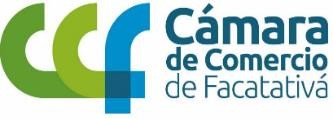 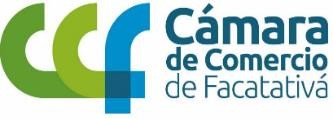 PROGRAMA DE GESTIÓN DOCUMENTAL (PGD)Equipo InterdisciplinarioCÁMARA DE COMERCIO DE FACATATTIVÁTabla de contenidoAnexo No 1 Glosario de términos.......................................................................................................Anexo No 2 Diagnóstico documental.................................................................................................Anexo No 3 Matriz DOFA.....................................................................................................................Anexo No 4 Matriz de Riesgos de la gestión documental..............................................................Anexo No 5 Plan de trabajo.................................................................................................................EL PROGRAMA DE GESTIÓN DOCUMENTAL - PGDCARATULAINTRODUCCIÓNLa Cámara de Comercio de Facatativá en aras de conservar adecuadamente la información que produce física y electrónicamente, busca la formulación de acciones de corto, mediano y largo plazo, que propendan por el cumplimiento de la Ley 594 de 2000– Ley general de archivos, el Decreto 1080 de 2015 y la Resolución 8934 de 2014 emitida por la Superintendencia de industria y comercio, en pro de llevar a cabo la implementación de directrices en materia de gestión documental y de fortalecer las competencias de sus trabajadores en esta materia.Así mismo, resalta la importancia de la documentación que se recibe, emite y gestiona sobre registros públicos y los programas de promoción y desarrollo para sus afiliados, los cuales son fundamentales para el cumplimiento de los objetivos de la Cámara y el relacionamiento con sus grupos de interés.Para la elaboración del presente Programa de gestión documental, se realizó un análisis del contexto de la entidad, se identificaron los aspectos archivísticos, técnicos, administrativos y económicos de la gestión documental a partir del diagnóstico documental y desde allí se definieron los lineamientos y subprogramas que permitirán a la Cámara facilitar el cumplimiento de la legislación, adoptar las mejores prácticas en el tema archivístico y a su vez complementar el óptimo desarrollo de sus procesosLA CÁMARA DE COMERCIO DE FACATATIVÁ Y LA GESTIÓN DOCUMENTALReseña histórica de la Cámara de Comercio de FacatativáLa Cámara de Comercio de Facatativá es una organización privada, gremial y sin ánimo de lucro dedicada fundamentalmente a prestar servicios delegados por el estado de alta calidad de manera eficiente, fortaleciendo proyectos de desarrollo socioeconómico en la jurisdicción y comprometidos con nuestro talento humano y el mejoramiento continuo, apoyados en sólidos principios éticos, excelencia, trabajo en equipo y liderazgo.Desde mucho tiempo atrás los comerciantes de la zona de Facatativá siempre se preguntaron sobre la forma como se afectaban por la no existencia de una cámara de comercio y de las dificultades al pertenecer a la cámara de Bogotá. Esto los obligó a que desde los años 80 los comerciantes de la ciudad de Facatativá celebraran varias reuniones, con el fin de comentar temas concernientes a su organización. Se comienza a estructurar la creación de la Cámara de Comercio de Facatativá, acorde con la experiencia de los comerciantes e industriales que ya habían tenido la oportunidad de participar en otras cámaras.Se cumplieron con los requisitos exigidos por el Ministerio de Desarrollo de la época y es así como finalmente este ente emite el Decreto 2375 del 24 de septiembre de 1984,1 Tomado el 15 noviembre 2020 de: https://ccfacatativa.org.co/nuestra-camara/Donde nace de manera oficial la CAMARA DE COMERCIO DE FACATATIVA. Quien en su primer momento actuó como Director Ejecutivo fue el señor Germán Sánchez Morales y como Presidente de la Junta Directiva el señor Luís Enrique Camacho NiñoEn el mismo Decreto 2375, el Gobierno Nacional le asignó a la nueva Cámara una jurisdicción de 34 municipios extendidos por la región noroccidental de Cundinamarca: Facatativá, Zipacón, Cachipay , El Rosal, Subachoque, Funza, Bojacá, Albán, Sasaima, Villeta, Pacho, Caparrapí, El Peñón, La Palma, La Peña, San Cayetano, Topaipí, Villagómez, Yacopí, La Vega, Nimaima, Nocaima, Quebradanegra, San Francisco, Supatá, Utica, Vergara, Bituima, Beltrán, Chaguaní, Guayabal de Síquima, San Juan de Rioseco, Paime y Vianí.Sus primeras actividades estaban destinadas a tareas legales de Registro y expedición de certificados como algunas actividades de Promoción y Desarrollo, su nómina no superaba las cinco (5) personas, al 31 de diciembre de 1986 los matriculados al registro mercantil eran 1.204, el número de renovados era tan solo de 217 y existían 5 Afiliados a la Cámara. El 18 de junio de este mismo año se abre al público la oficina receptora de Pacho.El Gobierno Nacional emite el Decreto 615 de marzo 28 de 1989, donde le asigna a esta Cámara la jurisdicción de los Municipios de Mosquera, Madrid y Anolaima, con el Decreto 622 de abril 05 de 2000, queda definitivamente ratificada la jurisdicción de la Cámara de Comercio de Facatativá en 37 Municipios. Esta etapa representa un cambio en el crecimiento y desarrollo de la entidad,Para el año 2001 la Cámara ya tenía abiertas las oficinas receptoras en Villeta y Mosquera para dar un mejor servicio al cliente de esas zonas. Así mismo el Gobierno Nacional mediante Resolución No. 2679 del 19 de diciembre de 1991 del Ministerio de Justicia, autoriza el funcionamiento del Centro de Conciliación de la Cámara de Comercio de Facatativá.Posteriormente mediante Resolución 0118 del 04 de febrero de 2002 el Ministerio de Justicia y del Derecho, ratifica la autorización para la continuidad de la prestación de los servicios en el Centro de conciliación, arbitraje y amigable composición, después de ratificar que el centro cumplía con los nuevos requerimientos estipulados en la ley 446 de 1998 y la Resolución 800 de 2000.Desde el año 2001 la Junta Directiva, viendo la necesidad de responder de forma eficiente y oportuna mayores y mejores servicios a la comunidad empresarial, consolida la idea de construir una Nueva Sede, desafío que se hace realidad en el mes de febrero de 2007, cuando se empezó la construcción de la sede principal en la ciudad de Facatativá, la cual permitió cumplir con las expectativas y objetivos relacionados en el plan estratégico y en el funcionamiento de la Entidad, la prestación óptima y la expansión de la infraestructura como de los servicios.Por último, reafirmar el crecimiento presupuestal de la Cámara de Comercio el cual le ha permitido entre otras inversiones, ser propietaria de las oficinas receptoras de Villeta yFunza (la oficina de Mosquera fue trasladada a Funza). En el año 2008 para el mes de mayo se hace entrega de la nueva sede de la Cámara de Comercio, que desde ya genera impacto no solo por su infraestructura sino por las grandes oportunidades y sus espacios, para la divulgación, las capacitaciones y en fin un sin número de facilidades. La Nueva dirección de la Cámara de comercio es la Cra. 3 No 4-60.22020 se inaugura y entrega al servicio de los comerciantes de la Provincia del Rionegro, una nueva Sede Regional en el Municipio de Pacho Cundinamarca, disponibilidad de la infraestructura necesaria para el cumplimento de nuestras funciones El desarrollo de este proyecto tuvo inversión de más Mil Ochocientos millones de pesos (1´800.000.000), beneficiando a los comerciantes, instituciones gubernamentales, educativas y la comunidad en general, ya que contaran con espacios debidamente dotados para la realización de eventos comerciales y sociales2 Tomado de Manual del sistema de gestión de calidad (MAN-CMC-01). Cámara de comercio de Facatativá, 2015 p.4.Misión de la Cámara de comercio de FacatativáSomos una Entidad privada sin ánimo de lucro que lleva el registro mercantil de los empresarios, con atención personalizada, prestando servicios empresariales que impulsen su crecimiento y sostenibilidad.Visión de la Cámara de comercio de FacatativáEn el 2026 ser un articulador del ecosistema empresarial que impulse el crecimiento económico con productos y servicios innovadores.Funciones de la Cámara de comercio de FacatativáLa Cámara de Comercio de Facatativá es una persona jurídica de derecho privado, de carácter corporativo y sin ánimo de lucro, integrada, administrada y gobernada por los comerciantes matriculados en el respectivo registro mercantil que tengan la calidad de afiliados.Desarrolla funciones privadas y algunas públicas por delegación legal, con fundamento en la facultad que tiene el legislador para disponer que un determinado servicio o función pública sea prestado por un particular bajo las normas que para el efecto disponga, de conformidad con lo previsto en el artículo 210 de la Constitución Política de Colombia.Las funciones públicas desarrolladas por la Cámara de Comercio de Facatativá están relacionadas con los registros públicos: mercantil, proponentes, entidades sin ánimo de lucro y registro nacional de turismo los cuales de conformidad con lo previsto en el artículo 166 del Decreto 19 de 2012, serán realizados de manera unificada a través del Registro Único Empresarial y Social RUES.Además, desarrolla funciones privadas, mediante la prestación de los servicios que requieren los empresarios y con unos objetivos claros en tres frentes fundamentales: Formalización, Modernización y Competitividad.Sujeta en sus actos de administración, gestión y contratación, a las normas de carácter público que les sean aplicables a los particulares que ejercen funciones administrativas por delegación legal, cuando así se disponga expresamente en las mismas.La Cámara de Comercio de Facatativá ejercerá las funciones señaladas en el Código de comercio instituido con el Decreto 410 de 1971 en su artículo 86, las que se establecen en el Decreto 2042 de 2014 en su artículo 4 y las demás normas legales y reglamentarias.Organigrama de la Cámara de comercio de FacatativáA la fecha de la elaboración del presente PGD, se identificó como vigente el siguiente organigrama: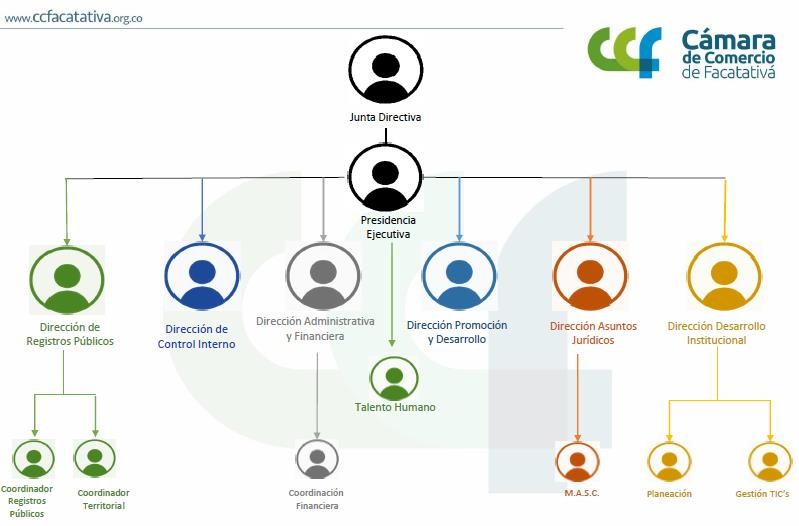 Mapa de procesos de la Cámara de comercio de Facatativá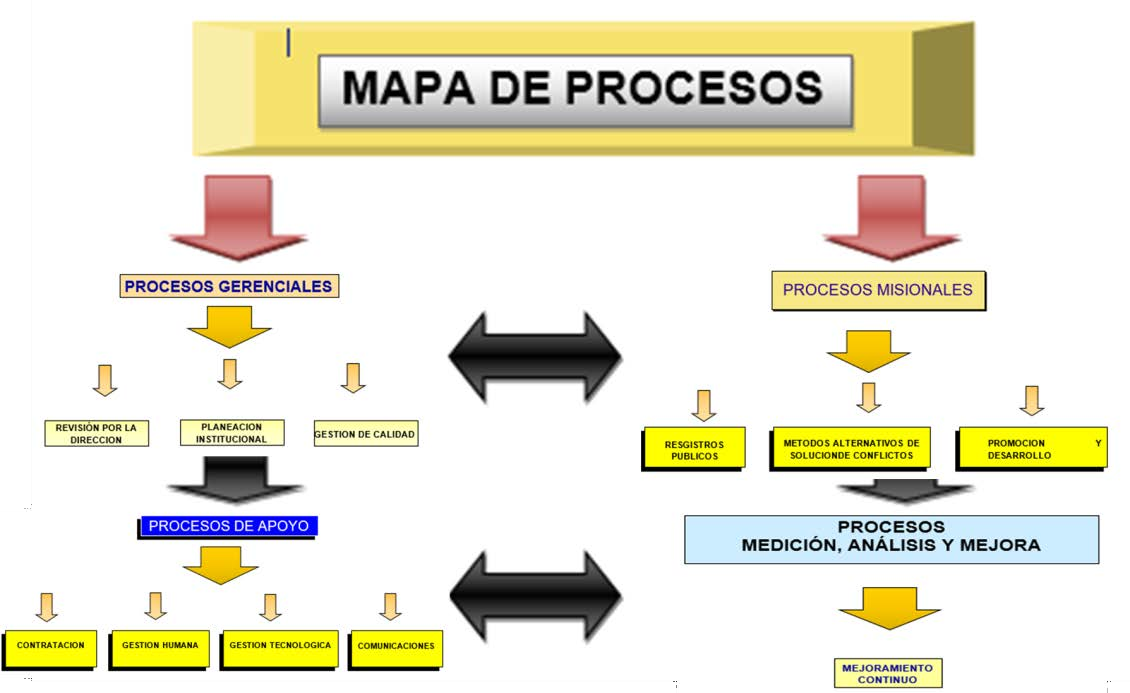 OBLIGATORIEDAD DEL PROGRAMA DE GESTIÓN DOCUMENTALEl programa de gestión documental surge como obligatorio cumplimiento para la Cámara de comercio de Facatativá desde la emisión de la Ley general de archivos, la ley 594/2000, el Decreto 1080 de 2015 y la Resolución 8934 de 2014 de la Superintendencia de Industria y Comercio.La Cámara de Comercio de Facatativá como empresa vigilada por la SIC, actualiza su PGD fundamentado en las pautas y especificaciones técnicas dadas por el Archivo General de la Nación en sus circulares y acuerdos reglamentarios sobre los procesos archivísticos.Con la implementación del PGD, se podrá integrar otros sistemas de gestión como el sistema de gestión de calidad y el sistema de seguridad y salud en el trabajo y permitirá la articulación con planes administrativos y estratégicos de la Cámara.¿Qué es el programa de gestión documental?Es el instrumento archivístico que formula y documenta a corto, mediano y largo plazo, el desarrollo sistemático de los procesos archivísticos, encaminados a la planificación, procesamiento, manejo, y organización de la documentación producida y recibida por la entidad, desde su origen hasta su destino final, con el objeto de facilitar su utilización y conservación.Objetivo general del PGDFormular los lineamientos para cada uno de los procesos de la gestión documental y los programas específicos que normalicen de forma sistemática la información que se genera en la Cámara, para garantizar su disponibilidad, integridad, y preservación a largo plazo.Objetivos específicos del PGDResaltar la importancia que tienen los documentos de archivo generados en la Cámara, dentro del cumplimiento de sus funciones.Aplicar el correcto manejo de un sistema de información electrónica, basado en las pautas estipuladas por la normatividad vigente.Preservar correctamente la documentación siguiendo cánones como el manejo de temperatura, y humedad relativa en el lugar donde se encuentren almacenados.Facilitar la recuperación de la información de manera eficiente y oportuna.Regular el manejo y administración de documentos y archivos teniendo como base la seguridad, la confiabilidad, la responsabilidad y la accesibilidad de la información que administra la CCF en todo su entorno comercial.Actualizar y documentar los procesos de la gestión Documental.Incorporar buenas prácticas y estándares de gestión y sistema de información para documentos físicos y/o electrónicos.Implementar los lineamientos establecidos en las Tablas de Retención Documental - TRD, sobre la permanencia mínima de documentos en el archivo central, con el fin de asegurar su control objetivo, efectivo y ordenado.Beneficios del PGD para la Cámara de comercio de FacatativáCon el diseño y adopción del Programa de Gestión Documental en la Cámara se pretende:Administrar la información registrada en los documentos, dando valor agregado a la gestión del conocimiento de la empresa.Cumplir con los requisitos legales y reglamentarios definidos por el Archivo General de la Nación, así como de los procesos de auditoría, seguimiento y control.Disminuir costos asociados a cada uno de los procesos de la gestión documental.Evitar la pérdida de documentos institucionales, producidos o recibidos con relación a las funciones propias de la empresa.Garantizar la interoperabilidad de los sistemas, seguridad y perdurabilidad de la información.Garantizar la organización archivística, la autenticidad, posterior consulta e integridad de los documentos.Generar la prestación de servicios de archivo, más eficientes, acordes con las necesidades de los usuarios cada vez más especializados.Implementar procedimientos archivísticos que garanticen la disponibilidad en el tiempo de documentos electrónicos auténticos.Propiciar un mayor aprovechamiento de las tecnologías de la información y las comunicaciones de la empresa.Reducir el volumen de documentos innecesarios y disminuir la impresión de documentos.Salvaguardar la memoria de la empresa y su preservación a largo plazo.Alcance del Programa de Gestión DocumentalEl presente Programa de Gestión Documental inicia con la elaboración del diagnóstico documental realizado en el mes de octubre de 2020, el cual refleja la situación actual de la Cámara frente a la normatividad archivística vigente, así como las necesidades actuales en materia de gestión documental.El PGD aplica para todas las áreas de la Cámara de Comercio de Facatativá y sus Centros de Atención y establece los lineamientos para la formulación de los procesos de la gestión documental y las fases de implementación a llevar a cabo para lograr una gestión documental óptima en la Cámara tras la aprobación por parte del Comité Interno de Gestión Documental.Público a quien va dirigido el Programa de Gestión DocumentalPRE - REQUISITOS PARA LA ELABORACIÓN DEL PGDComo Pre - Requisitos técnicos con los que cuenta la Cámara se encuentran:Política de Gestión DocumentalLa Cámara de comercio de Facatativá deberá elaborar y aprobar durante la vigencia del presente PGD, la política de gestión documental, estructurada bajo los componentes reglamentados en el Decreto 1080 de 2015 y una vez aprobada, socializarla a todos los funcionarios para su correcta aplicación.Área de Gestión DocumentalLa Cámara de comercio de Facatativá bajo su estructura orgánica vigente cuenta con la Dirección de Desarrollo Institucional dentro de la cual se encuentra el área de gestión documental liderada por el cargo de Profesional de Gestión Documental. En esta área se llevan a cabo los procesos de custodia y administración de los archivos de la Cámara.El área de gestión documental está conformada de la siguiente manera:Comité Interno de Gestión DocumentalCreado como grupo asesor de la alta dirección y responsable de definir las políticas, los programas de trabajo y la toma de decisiones en los procesos administrativos y técnicos de la gestión documental en la Entidad. El Comité está conformado por:Presidente EjecutivoDirector (a) de desarrollo institucionalDirector (a) administrativo y financieroDirector (a) asuntos jurídicosDirector (a) Promoción y desarrolloDirector (a) Registros PúblicosCoordinador (a) sistemasProfesional Gestión DocumentalTablas de retención documental y Cuadro de clasificación documentalLas Tablas de Retención Documental – TRD fueron elaboradas y aprobadas en el año 2015 y durante el año 2020 se realizó actualización junto con el cuadro de clasificación documental. A la fecha, las TRD se encuentran en proceso de convalidación.DIAGNÓSTICO DE LA GESTIÓN DOCUMENTALEl diagnóstico de la gestión documental de la Cámara de Comercio de Facatativá tiene como objetivo analizar la situación actual de la entidad en el marco de los procesos archivísticos, identificando y evaluando los aspectos problemáticos y críticos.LA PROBLEMÁTICASe elaboró diagnóstico documental durante los meses de octubre y noviembre de 2020, en el que fueron considerados aspectos generales de los archivos, su administración, costos asociados a la gestión documental, detalles de la infraestructura física de los depósitos de los archivos de la Cámara, características generales de la documentación en custodia, instrumentos archivísticos y aspectos relacionados con los procesos de planeación documental, producción, gestión y trámite, organización, transferencias documentales, preservación a largo plazo y valoración documental.Con los resultados del diagnóstico integral, se identificaron varios aspectos por mejorar que se describen de manera general con la siguiente problemática:La Cámara de comercio de Facatativá, siendo una entidad vigilada por la Superintendencia de industria y comercio, debe elaborar, adoptar e implementar instrumentos archivísticos como las Tablas de retención documental, el Cuadro de clasificación documental, el Programa de gestión documental, las Tablas de valoración documental y el Reglamento interno de archivo, entre otros, los cuales se han elaborado desde hace varios años y durante la vigencia de 2020 fueron actualizados y se encuentran en fase de aprobación y convalidación, sin embargo, desde los inicios no fueron implementados y en ausencia de la aplicación de estos instrumentos, los depósitos de archivo se encuentran sobresaturados y con riesgo de pérdida de información.Por otra parte, de conformidad con el Decreto 1080 de 2015, la Cámara debe implementar otros instrumentos como la política de gestión documental, las políticas para la gestión de documentos electrónicos, las tablas de control de acceso, los inventarios documentales, entre otros. Con la adopción e implementación de los instrumentos mencionados, la gestión documental de la Cámara se fortalecerá y se minimizarán las debilidades y amenazas existentes, las cuales fueron consolidadas en la matriz DOFA.Una de las problemáticas más visibles en el archivo de la Cámara, es la inexistencia de planes de conservación documental y de preservación a largo plazo, según lo evidenciado, se cuenta con documentación de muchos años atrás, que no ha sido valorada y que presenta deterioro físico, razón por la cual se ha incrementado la afectación biológica por falta de controles de las condiciones medioambientales y de limpieza tanto de los depósitos como de la documentación, por lo anterior, la implementación del manual de organización de fondos documentales acumulados, es una de las acciones que deben priorizarse y que deberá tener seguimiento estricto de su cumplimiento y ejecución.La Cámara cuenta con procedimientos de gestión documental como el procedimiento de correspondencia, organización, transferencias documentales, entre otros, los cuales deben ser actualizados considerando que la documentación que se produce actualmente es en soporte electrónico además del soporte tradicional en papel y así mismo, se deben diseñar otros procedimientos inexistentes como el de preservación a largo plazo tanto para lo físico como para lo digital.Una vez documentados los instrumentos archivísticos y en la medida de la actualización de los procedimientos y planes archivísticos, se hace necesaria la capacitación y socialización de cada tema a los directivos, funcionarios de las áreas de la Cámara y en especial a los funcionarios que trabajan en gestión documental. Estos últimos, no cuentan con formación específica en la materia según lo dispuesto por la SIC en el Artículo 2 de la Resolución 8934 de 2014, por lo que se deben efectuar programas de capacitación y evaluación de competencias para garantizar que el archivo cuente con personal calificado.Finalmente, en lo que respecta al Programa de Gestión Documental - PGD, no se han implementado los programas específicos que garanticen la conservación, preservación a largo plazo de documentos vitales o esenciales, la gestión de documentos electrónicos, las auditorías al sistema de gestión documental, entre otros.MATRIZ DE DIAGNÓSTICO GENERALLa matriz general del diagnóstico se presenta en el Anexo No 2.MATRIZ DOFALa matriz DOFA realizada con base en el diagnóstico general, se presenta en el Anexo No 3 y contempla lo siguiente:Las estrategias DO, DA, FO y FA, fueron incluidas en el plan de trabajo a desarrollar con el presente Programa de gestión documental.RIESGOS DE LA GESTIÓN DOCUMENTALSe Identificaron los riesgos a que están expuestos los documentos y se presentan en el Anexo No 4.REQUISITOS PARA LA IMPLEMENTACIÓN DEL PGDRequisitos NormativosSe presenta un listado general de normas que la Cámara de Comercio de Facatativá debe cumplir en materia de gestión documental:Requisitos económicosLos requisitos económicos hacen relación al análisis de situaciones de tipo económico de la gestión de documentos, como la reducción de costos derivados de la conservación de documentos innecesarios y la racionalización de los recursos destinados para la gestión documental.Según lo identificado en el diagnóstico documental realizado en octubre de 2020, el presupuesto aproximado anual de los costos asociados al archivo se representa en$336.212.604, el cual se encuentra distribuido de la siguiente manera: 20,5% corresponde al presupuesto asignado para gestión documental, al que se suma el 13,2% que corresponde a costos de servicios públicos, capacitación, contratos de mensajería motorizada y/o correo nacional, servicio satelital de vigilancia y compra de estantería para los depósitos de archivo; el 8,8% corresponde a compra de material para almacenamiento de archivo representado en cajas de archivo de referencia X-200, carpetas o tapas legajadoras, bolsas plásticas o sobres de manila, ganchos legajadores y resmas de papel; y finalmente el 57,4% corresponde al pago de la nómina de los cargos que realizan labores de archivo.Sin embargo, para la ejecución e implementación de las estrategias planteadas en este Programa, con vigencia de 2021 a 2023, se deberá disponer del presupuesto necesario para su óptimo desarrollo de la gestión documental de la Cámara de Comercio de Facatativá, con la debida aprobación de las instancias competentes, teniendo en cuenta las siguientes condiciones:Identificar las actividades a desarrollar para el cumplimiento de las estrategias propuestas en el Programa de Gestión Documental y que requieren presupuesto.Presentar ante las Directivas de la empresa, el presupuesto necesario para la implementación del PGD considerando las acciones a corto, mediano y largo plazo.Aprobar el presupuesto requerido tanto para la vigencia de 2021 como para las vigencias de 2022 y 2023, con el fin de dar cobertura total a la implementación del PGD.Requisitos administrativosLos requisitos administrativos hacen relación a la necesidad de integrar el programa de gestión documental (PGD) con todas las funciones administrativas de la entidad, así como con los sistemas de información, con los aplicativos y demás herramientas informativas de las que haga uso la Entidad.Con el propósito de llevar a cabo la implementación del PGD, se conformó un equipo interdisciplinario con funcionarios de la Cámara, compuesto por los siguientes cargos:Las responsabilidades a asumir por parte de cada uno de los integrantes del equipo interdisciplinario se determinaron en el Plan de Trabajo del PGD (Anexo No. 5), y para asegurar el cumplimiento, control y seguimiento de las actividades del plan, se integró con la Matriz RACI.Cabe anotar que para el desarrollo del PGD se deben tener en cuenta las siguientes consideraciones:La Gestión de Documentos debe inscribirse como un programa estratégico de la entidad, con el apoyo de la alta dirección.Debe definirse el sistema de administración de archivos de la entidad.Se debe contar con la participación de las diferentes áreas de la Cámara, en especial con la estructura directiva y aquellas áreas relacionadas con las compras y suministros, la tecnología, el desarrollo organizacional y el presupuesto.El área de gestión documental debe contar con talento humano calificado y competente y que tenga dedicación exclusiva para realizar dicha labor.Las instalaciones de los depósitos de archivo y las oficinas de los funcionarios de gestión documental deben reunir las condiciones mínimas para el adecuado desarrollo de su función, siguiendo las recomendaciones del Archivo General de la Nación, en relación con las características arquitectónicas y medioambientales, espacio, distribución de áreas de acuerdo con el flujo de los procesos del archivo, ubicación con relación a las dependencias, mobiliario y equipo, entre otros.Requisitos tecnológicosLa Cámara de comercio de Facatativá cuenta con sistemas de información que respaldan la operación de los procesos en los cuales se incorpora información de tipo técnico, contable, administrativo, fiscal, entre otros.Dentro de los sistemas identificados se encuentran:Como requisitos tecnológicos para la ejecución del Programa se encontraron necesarios los siguientes:Asignación de equipos de cómputo y escáneres óptimos y suficientes para el cumplimiento de las actividades establecidas en el plan de trabajo del PGD.Mantenimientos preventivos y correctivos de equipos de cómputo y escáneres utilizados en el área de gestión documental para procesos de digitalización.Validación de licencias de funcionamiento de los aplicativos, sistemas de información, medios ofimáticos y cualquier tipo de software en uso para los procesos de la gestión documental.Requisitos de Gestión del CambioPara la implementación del programa, es necesario llevar a cabo estrategias de comunicación que permitan adaptar al público al cual va dirigido este programa, por lo que se requiere lo siguiente:Diseñar una campaña de comunicación interna en la que se lleve a cabo la promoción y divulgación de las buenas prácticas en gestión documental y el manejo adecuado de la información, mediante boletines electrónicos de noticias sobre la gestión documental y que sea divulgado en las carteleras de todas las sedes.Distribución de elementos o artículos promocionales con mensajes alusivos a los contenidos de gestión documental.Definir programas de inducciones y capacitaciones, que fortalezcan las competencias y habilidades de los funcionarios en la gestión de los documentos físicos y electrónicos, así como en las ventajas y responsabilidades respecto al manejo adecuado de la información.LINEAMIENTOS PARA LOS PROCESOS DE LA GESTIÓN DOCUMENTALPLANEACIÓN ESTRATÉGICA DE LA GESTIÓN DOCUMENTAL:Definición:Formulación de los documentos que reflejan la planeación estratégica del proceso de gestión documental, con un enfoque sistémico que requiere desarrollo e implementación de planes para alcanzar los objetivos de la gestión documental y la administración de los archivos institucionales, definiendo la programación de las acciones requeridas para asegurar implementación de las actividades que le han sido asignadas, así como garantizar que están alineados con lo establecido en el Plan Estratégico de la empresa.Alcance:Inicia con la formulación del Programa de Gestión Documental, el plan de trabajo que incluye la asignación de responsabilidades para cada actividad o estrategia propuesta, la elaboración de las Tablas de Retención y demás documentos estratégicos para la gestión documental de la Cámara, pasando por la divulgación y actualización hasta la implementación y seguimiento de los mismos. Estos instrumentos archivísticos deben alinearse con las demás políticas o directrices internas.Descripción:PLANEACIÓN DOCUMENTAL:Definición:Conjunto de actividades encaminadas a la planeación, generación y valoración de los documentos de la entidad, en cumplimiento con el contexto administrativo, legal, funcional y técnico. Comprende la creación y diseño de formas, formularios y documentos, análisis de procesos, análisis diplomático y su registro en el sistema de gestión documental.Alcance:Este proceso de la gestión documental aplica para la documentación que se genera al interior de la Cámara de comercio de Facatativá tanto en soporte físico como electrónico, así como a los documentos de origen externo.Descripción:PRODUCCIÓN DOCUMENTAL:Definición:Actividades destinadas al estudio de los documentos en la forma de producción o ingreso, formato y estructura, finalidad, área competente para el trámite, proceso en que actúa y los resultados esperados.Alcance:Inicia con la generación o recepción del documento hasta la entrega al responsable para la gestión o el trámite de los mismos.Descripción:GESTIÓN Y TRÁMITE:Definición:Conjunto de actuaciones necesarias para el registro, la vinculación a un trámite, la distribución incluidas las actuaciones o delegaciones, la descripción (metadatos), la disponibilidad, recuperación y acceso para consulta de los documentos, el control y seguimiento a los trámites que surte el documento hasta la resolución de los asuntos.Alcance:Inicia con la recepción y registro de los documentos para trámite, pasando por la distribución y finalizando con las acciones pertinentes para la gestión dentro de los tiempos establecidos para cada tipo documental.Descripción:ORGANIZACIÓN:Definición:Conjunto de operaciones técnicas para declarar el documento en el sistema de gestión documental, clasificarlo, ubicarlo en el nivel adecuado, ordenarlo y describirlo adecuadamente.Alcance:Inicia con la apertura de expedientes en el archivo de gestión de acuerdo con las TRD pasando por la ordenación documental y finalizando con la descripción y el alistamiento para entrega al archivo central.Descripción:TRANSFERENCIAS:Definición:Conjunto de operaciones adoptadas por la entidad para transferir los documentos durante las fases de archivo, verificando la estructura, la validación del formato de generación, la migración, refreshing, emulación o conversión, los metadatos técnicos de formato, los metadatos de preservación y los metadatos descriptivos.Alcance:Inicia con la entrega de la documentación de las dependencias al archivo central y finaliza con las transferencias secundarias al archivo histórico.Descripción:DISPOSICIÓN DE DOCUMENTOS:Definición:Selección de los documentos en cualquier etapa del archivo, con miras a su conservación temporal, permanente o a su eliminación, de acuerdo con lo establecido en las tablas de retención documental o en las tablas de valoración documental.Alcance:Inicia con la validación de los inventarios documentales para identificar que hayan cumplido el tiempo de retención y finaliza con la aplicación de la disposición final establecida por las Tablas de Retención Documental.Descripción:PRESERVACIÓN A LARGO PLAZO:Definición:Conjunto de acciones y estándares aplicados a los documentos durante su gestión para garantizar su preservación en el tiempo, independientemente de su medio y forma de registro o almacenamiento.Alcance:Inicia con el diseño y aplicación del sistema integrado de conservación y finaliza con la aplicación de los estándares que se determinen para la preservación de los documentos a largo plazo.Descripción:VALORACIÓN:Definición:Proceso permanente y continuo, que inicia desde la planificación de los documentos y por medio del cual se determinan sus valores primarios y secundarios, con el fin de establecer su permanencia en las diferentes fases del archivo y determinar su destino final (eliminación o conservación temporal o definitiva).Alcance:Inicia desde la planeación de la documentación y permanece hasta la aplicación de la disposición final de los documentos.Descripción:FASES DE IMPLEMENTACIÓN DEL PGDPara el cumplimiento del Programa de Gestión Documental en la Cámara de comercio de Facatativá se establecen las siguientes fases de implementación:FASE DE PLANEACIÓNEl diseño y desarrollo de este Programa de gestión documental, obedece a un plan de trabajo que está en línea con la misión, visión, así como con las funciones y procesos de la Cámara.Se busca facilitar la implementación de manera efectiva, y se contempla la identificación de problemas, oportunidades y objetivos, análisis y determinación de los requerimientos de información, mantenimiento y evaluación, documentación del programa, planes de mejoramiento y planes de contingencia.Corresponde, además, a un plan discriminado a corto, mediano y largo plazo y cuenta con el Comité interno de Gestión Documental como grupo asesor de la alta dirección, que efectúa seguimiento y de ser necesario ajustes a las actividades propuestas en el Plan de Trabajo (Anexo No. 5).FASE DE EJECUCIÓN Y PUESTA EN MARCHAEl tiempo de ejecución del Programa de Gestión Documental corresponde al período 2021-2023 y se pondrá en marcha a partir de la fecha de aprobación hasta el 31 de diciembre de 2023. Los responsables de la ejecución del programa son:Comité Interno de Gestión DocumentalEquipo interdisciplinarioCargos o Áreas con asignación de responsabilidades establecidas en Matriz RACI del Plan de Trabajo.Para llevar a cabo la implementación se deberá realizar capacitación a los colaboradores que realizan labores de gestión documental, sean propios del área de gestión documental o que realicen labores relativas a la función archivística en las demás áreas de la Cámara de Comercio de Facatativá, en cuanto a la aplicación de los instrumentos archivísticos relacionados al PGD, así como en la divulgación de las políticas y procedimientos diseñados para cada proceso de la gestión documental.FASE DE SEGUIMIENTOEl control y seguimiento al Programa de Gestión Documental - PGD en general será realizado por el equipo interdisciplinario y el seguimiento a las estrategias del Plan de Trabajo (Anexo No. 5), los cargos o áreas con la responsabilidad de “Accountable” relacionados frente a cada estrategia, quienes velarán porque se cumplan cada una las actividades planteadas.El seguimiento deberá realizarse trimestralmente, ya que en caso de requerirse un ajuste en la planeación será necesario informar al Comité Interno de Gestión Documental para su evaluación, aprobación y desarrollo de mejoras.FASE DE MEJORASi en la fase de seguimiento surgen mejoras a las acciones planteadas en el PGD, se revisará el cumplimiento del cronograma establecido y se plantearan los ajustes en tiempo, por parte del equipo interdisciplinario, para someterlo a aprobación del Comité de gestión Documental.Los nuevos plazos establecidos serán verificados mensualmente por el Equipo Interdisciplinario y por los cargos o áreas con la responsabilidad de “Accountable”.FASE DE PUBLICACIÓNPara la publicación del Programa de Gestión Documental se realizará la divulgación a través de la página Web de la Cámara de comercio de Facatativá, con plazo de 30 días contados a partir de la fecha de aprobación del mismo.En caso de presentarse actualizaciones del Programa, deberá divulgarse la versión vigente.PROGRAMAS ESPECÍFICOS DE LAS GESTIÓN DOCUMENTALLa Cámara de comercio de Facatativá formula subprogramas que complementan el Programa de Gestión Documental, desarrollando aspectos específicos tales como:Programa de documentos vitales o esencialesPrograma de gestión de documentos electrónicosPrograma de archivos descentralizadosPrograma de reprografíaPrograma de capacitaciónPrograma de auditoría y controlSegún lo identificado en el diagnóstico integral, no se plantea para esta vigencia del PGD el Programa de documentos especiales.Programa de documentos vitales o esencialesPrograma de gestión de documentos electrónicosPrograma de archivos descentralizadosPrograma de reprografíaPrograma de auditoría y controlPrograma de capacitaciónBibliografíaARCHIVO GENERAL DE LA NACIÓN. Manual: Implementación de un Programa de Gestión Documental PGD. Bogotá. Archivo General de la Nación, 2014. 60 p.CONGRESO DE COLOMBIA. Ley 594 (14, julio, 2000). Por medio de la cual se dicta la Ley General de Archivos y se dictan otras disposiciones. Bogotá D.C., 2000. 12 p.CONGRESO DE COLOMBIA. Ley 1712 (6, marzo, 2014). Por medio de la cual se crea la Ley de Transparencia y del Derecho de acceso a la Información Púbica Nacional y se dictan otras disposiciones. Bogotá D.C., 2014. 14 p.MINISTERIO DE CULTURA. Decreto 1080 del 26 mayo de 2015. Capítulo V: Gestión de Documentos. Bogotá. 2015. 236 p.SUPERINTENDENCIA DE INDUSTRIA Y COMERCIO. Resolución 8934 de 2014.Bogotá, 2014.AnexosAnexo No 1 Glosario de términosAnexo No 2 Diagnóstico documentalAnexo No 3 Matriz DOFAAnexo No 4 Matriz de Riesgos de la gestión documentalAnexo No 5 Plan de trabajoAnexo No 1 Glosario de términosCuadro de Clasificación Documental – CCD: Esquema que refleja la jerarquización dada a la documentación producida por una institución y en el que se registran las secciones y subsecciones y las series y subseries documentales.Gestión Documental: Conjunto de actividades administrativas y técnicas tendientes a la planificación, manejo y organización de la documentación producida y recibida por las entidades, desde su origen hasta su destino final, con el objeto de facilitar su utilización y conservación.Instrumentos Archivísticos: Herramientas con propósitos específicos, que tienen por objeto apoyar el adecuado desarrollo e implementación de la archivística y la gestión documental.Modelo de requisitos documentos electrónicos: El Modelo de requisitos para la gestión de documentos electrónicos es un instrumento archivístico de planeación, el cual formula o describe los requisitos funcionales y no funcionales que deben cumplir los SGDEA para gestionar correctamente los expedientes electrónicos o expedientes híbridos de las empresas.Plan Institucional de Archivos: Instrumento archivístico que permite generar cambios planificados, articulando y dando un ordenamiento lógico a los planes y proyectos que en materia archivística formule la Entidad.Programa de Gestión Documental: Conjunto de instrucciones en las que se detallan las operaciones para el desarrollo de los procesos de la gestión documental al interior de cada entidad, tales como producción, recepción, distribución, trámite, organización, consulta, conservación y disposición final de los documentos.Reglamento de Archivo: Instrumento que señala los lineamientos administrativos y técnicos que regulan la función archivística en una entidad.SGDEA – Sistema de Gestión de Documentos Electrónicos de Archivo: Es un sistema de información o un grupo de sistemas de información destinados a gestionar documentos electrónicos para ser archivados como también documentos de archivos tradicionales (en soportes papel y otros análogos).Tablas de Retención Documental – TRD: Listado de series, con sus correspondientes tipos documentales, a las cuales se asigna el tiempo de permanencia en cada etapa del ciclo vital de los documentos.Tablas de Valoración Documental – TVD: Listado de asuntos o series documentales a los cuales se asigna un tiempo de permanencia en el archivo central, así como una disposición final.6.16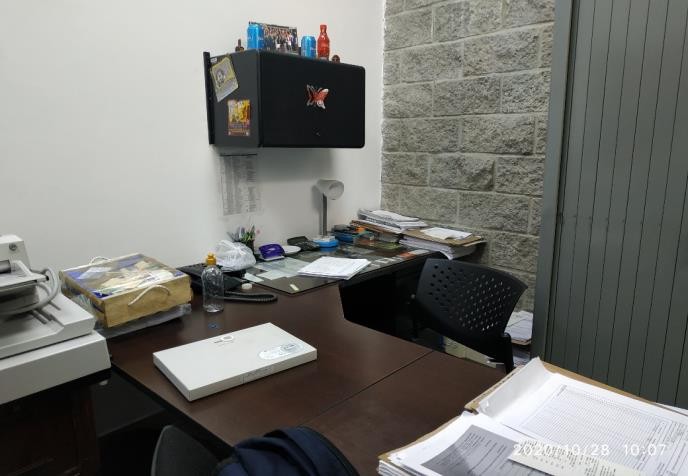 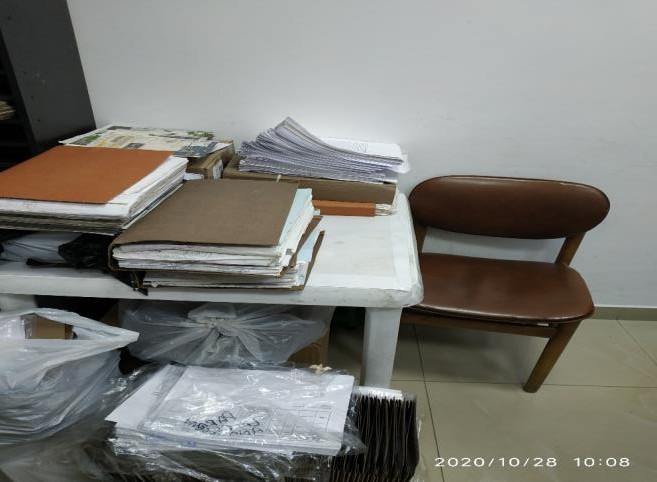 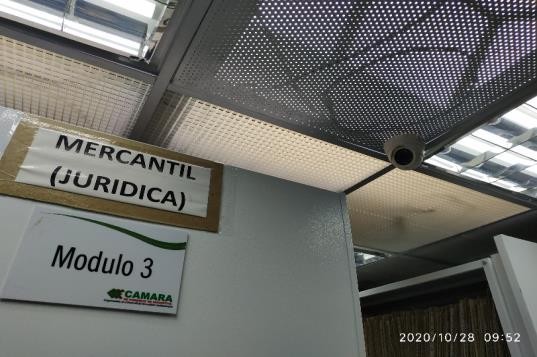 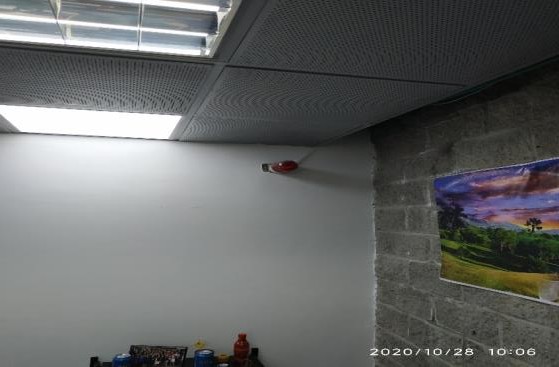 6.176.186.19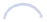 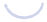 NOMBRE DE LA ENTIDADCámara de Comercio de FacatativáFECHA DE APROBACIÓNNoviembre 2020FECHA DE VIGENCIA2021 - 2023INSTANCIA DE APROBACIÓNComité Interno de Gestión DocumentalDENOMINACIÓN DE LA AUTORIDAD ARCHIVÍSTICA INSTITUCIONALDIRECCIÓN DE DESARROLLO INSTITUCIONALMaría del Carmen GarcíaGESTIÓN DOCUMENTALOmar Emilio BarragánVERSIÓNVersión 1RESPONSABLES DE LA ELABORACIÓN DEL PROGRAMA DE GESTIÓN DOCUMENTALCOMITÉ INTERNO DE GESTIÓN DOCUMENTALPresidente EjecutivoDirector (a) Desarrollo Institucional, Presidente Comité Director (a) Administrativa y FinancieraDirector (a) Asuntos Jurídicos Director (a) Registros Públicos Director (a) Promoción y Desarrollo Director (a) Control Interno Coordinador (a) SistemasProfesional Gestión Documental, Secretaría Técnica ComitéFECHA DE PUBLICACIÓNEnero 2021RESUMEN RESEÑA HISTÓRICA CAMARA DE COMERCIO FACATATIVÁRESUMEN RESEÑA HISTÓRICA CAMARA DE COMERCIO FACATATIVÁFECHADESCRIPCION24 Sep. 1984Decreto 2375. Nace de manera oficial la Cámara de Comercio del Municipio de Facatativá El Gobierno Nacional le asignó a laNueva Cámara una Jurisdicción de 34 Municipios.18 Jun 1986Se abre al Público la oficina Receptora de Pacho.31 Dic 1986Los matriculados al registro mercantil eran 1.204, el número de renovados era tan solo de 217 y existían 5 afiliados a la Cámara28 Mar 1989Decreto 615 se Asigna a esta Cámara la Jurisdicción de losMunicipios de Madrid, Mosquera y Anolaima19 Dic 1991Resolución 2679 Ministerio de Justicia autoriza el funcionamiento de centro de conciliación de la Cámara deComercio de Facatativá.1998Ley 446 y resolución 800 del 2000 ratifica que el centro cumplía con los requerimientos estipulados en dicha ley5 Abr 2000Decreto 622 queda definitivamente ratificada la Jurisdicción de la Cámara de Comercio de Facatativá en 37 Municipios2001La Cámara Abre oficina receptora en Villeta y Mosquera2001La Junta Directiva consolida la idea de Construir una nuevaSede.4 Feb 2002Resolución 0118 >Ministerio de Justicia y del Derecho ratifica la autorización para la continuidad de la prestación de los servicios en el centro de ConciliaciónFeb 2007Se hace realidad la Construcción de la nueva sede.May 2008Se hace entrega de la nueva sede de la Cámara de ComercioQue desde ya genera impacto por su infraestructura grandes oportunidades y sus espacios.2020Se inaugura y entrega una nueva Sede Regional en el Municipio de Pacho Cundinamarca.DIRIGIDO AINTERÉSUsuarios internos como Directivos y personal administrativo de las áreas de la Cámara como:Presidencia, Dirección de Control Interno, Dirección de Desarrollo Institucional, Dirección Administrativa y Financiera, Dirección de Asuntos Jurídicos, Centro de Conciliación, arbitraje y amigable composición (MASC), Dirección de Registros Públicos, Dirección dePromoción y Desarrollo, Talento Humano.Disponer de la información y la documentación institucional, técnicamente organizada y que sea de fácil recuperación y consulta para el cumplimiento de las funciones administrativas.Organismos de control y vigilancia, entidades gubernamentales que ejercen auditoría, revisoría fiscal o visitas de inspección a la Cámara.Recibir oportunamente información solicitada a la Cámara y garantizar la implementación de la gestión documental.Usuarios del portafolio de servicios de la Cámara, afiliados, proveedores, ex trabajadores y comunidad en general.Recibir oportunamente respuestas con información veraz de los trámites que presentan a la Cámara.Comité Interno de Gestión DocumentalResponsabilidad de aprobar los instrumentos archivísticos y de suImplementación.Archivo General de la Nación – AGNCumplimiento de la ley general de archivos y su reglamentación.DEPENDENCIACARGOTIPO DE CONTRATOCANTIDADProfesionalIndefinido – Tiempo1ProfesionalCompleto1Operador de archivoIndefinido – Tiempo1Operador de archivoCompleto1Operador de archivoFijo – Tiempo Completo2Dirección deOperador de archivoFijo – Tiempo Completo1Desarrollo(reparto y escaneo)Fijo – Tiempo Completo1Institucional - Área de Gestión DocumentalFijo – Tiempo Completo1Institucional - Área de Gestión DocumentalOperador de archivo (reparto y escaneoregistros públicos)Indefinido – Tiempo Completo1Operador deFijo – Tiempo Completo1informaciónFijo – Tiempo Completo1Operador deFijo – Tiempo Completo1correspondenciaFijo – Tiempo Completo1SupernumerarioFijo – Tiempo Completo6Total personal con funciones relacionadas a Gestión DocumentalTotal personal con funciones relacionadas a Gestión DocumentalTotal personal con funciones relacionadas a Gestión Documental14IDENTIFICACIÓN DEL DOCUMENTO Y FECHA DEEMISIÓNENTE GENERADOREPÍGRAFE Y/O DESCRIPCIÓN DEL DOCUMENTOConstitución Política de Colombia 1991Congreso de ColombiaArtículo 15 Derecho a la intimidad y al buen nombre de todas las personas Artículo 20 Derecho a la información y a estar informadoArtículo 23 Derecho de petición Artículo 72 Patrimonio cultural de la naciónArtículo 74 Derecho de acceso a los documentos públicosLey 594 de 2000Congreso de ColombiaLey General de ArchivosLey 1581 de 2012Congreso de ColombiaLey de protección de datos personalesLey 1712 de 2014Congreso de ColombiaLey de transparencia y del derecho de acceso a la información públicaLey 527 de 1999Congreso de ColombiaAcceso y uso de mensajes de datos y comercio electrónicoLey 1437 de 2011Congreso de ColombiaCódigo contencioso administrativoLey 1474 de 2011Congreso de ColombiaPor la cual se dictan normas orientadas a fortalecer los mecanismos de prevención, investigación y sanción de datos decorrupción y la efectividad del control de la Gestión PúblicaLey 962 de 2005Congreso de ColombiaPor la cual se dictan disposiciones racionalización de trámites y procedimientos administrativos de los organismos y entidades del Estado y de los particulares que ejerciten funciones públicas o prestan servicios públicosIDENTIFICACIÓN DEL DOCUMENTO Y FECHA DE EMISIÓNENTE GENERADOREPÍGRAFE Y/O DESCRIPCIÓN DEL DOCUMENTOLey 1273 de 2009Congreso de ColombiaPor medio de la cual se modifica el Código Penal, se crea un nuevo bien jurídico tutelado - denominado "de la protección de la información y de los datos"- y se preservan integralmente los sistemas que utilicen las tecnologías de la información y las comunicaciones, entre otras disposicionesLey 1564 de 2012Congreso de ColombiaPor medio de la cual se expide el Códigogeneral del proceso y se dictan otras disposicionesLey 1727 de 2014Congreso de ColombiaPor medio de la cual se reforma el Código del Comercio, señala Normas para el Fortalecimiento de la Gobernabilidad y el funcionamiento deLas Cámaras de Comercio y se dictan otras disposiciones.Decreto 1080 de2015Ministerio de CulturaDecreto Único Reglamentario del Sector CulturaParte VIII Patrimonio Bibliográfico, Hemerográfico, Documental yArchivístico, Títulos II al VIIIDecreto 103 de2015Presidencia de la Republica de ColombiaReglamenta la Ley 1712 de 2014Decreto 106 de2015Presidencia de la República de ColombiaPor el cual se reglamenta el Título VIII de la Ley 594 de 2000 en materia de inspección, vigilancia y control a los archivos de las entidades del Estado y a los documentos de carácter privadodeclarados de interés cultural; y se dictan otras disposicionesDecreto 1515 de2013Presidencia de la Republica de ColombiaReglamenta la Ley 80 de 1989 en lo concerniente a las transferencias secundarias y de documentos de valor histórico al Archivo General de la Nación,a los archivos generales de los entes territorialesDecreto 019 de2012Departamento Administrativo De La Función PúblicaPor el cual se dictan normas para suprimir o reformar regulaciones, procedimientos y trámites innecesarios existentes en la Administración PúblicaIDENTIFICACIÓN DEL DOCUMENTO Y FECHA DE EMISIÓNENTE GENERADOREPÍGRAFE Y/O DESCRIPCIÓN DEL DOCUMENTODecreto 2364 de2012Presidencia de la Republica de ColombiaPor medio del cual se reglamenta el artículo 7° de la Ley 527 de 1999, sobre la firma electrónica y se dictan otras disposicionesDecreto 1083 de2015Presidencia de la República deColombiaModelo integrado de planeación y gestiónDecreto 2578 de2012Presidencia de la República de ColombiaPor el cual se reglamenta el Sistema Nacional de Archivos, se establece la Red Nacional de Archivos, se deroga el Decreto número 4124 de 2004 y se dictan otras disposiciones relativas a laadministración de los archivos del EstadoDecreto 2693 de2012Ministerio de Tecnologías de la Información y las TelecomunicacionesPor el cual se establecen los lineamentos generales de la Estrategia de Gobierno en Línea de la República de Colombia, se reglamentan parcialmente las Leyes 1341 de 2009, 1450 de 2011, y se dictan otras disposicionesDecreto 1515 de2013Presidencia de la República de ColombiaPor el cual se reglamenta la Ley 80 de 1989 en lo concerniente a las transferencias secundarias y de documentos de valor histórico al Archivo General de la Nación, a los archivos generales de los entes territoriales, se derogan los Decretos 1382 de 1995 y 998 de 1997 y se dictan otrasdisposicionesDirectiva Presidencial 04 de2012Presidencia de laRepública de ColombiaEficiencia administrativa y lineamientosde la política cero papel en la administración públicaResolución 8934 de2014Superintendencia de Industria y ComercioDirectrices en materia de gestión documental y organización de archivosAcuerdo 060 de2001Archivo General de la NaciónPautas para la administración de comunicaciones oficialesAcuerdo 042 de2002Archivo General de la NaciónCriterios para la organización de los archivos de gestión y regula inventario documentalAcuerdo 016 de2002Archivo General de la NaciónPor el cual se adopta la PolíticaArchivística y se dictan otras disposiciones para el manejo de losIDENTIFICACIÓN DEL DOCUMENTO Y FECHA DE EMISIÓNENTE GENERADOREPÍGRAFE Y/O DESCRIPCIÓN DEL DOCUMENTOarchivos Públicos de las Cámaras de ComercioAcuerdo 50 de 2000Archivo General de la NaciónSituaciones de riesgo con documentos y normas de prevenciónAcuerdo 49 de 2000Archivo General de la NaciónCondiciones de edificios y locales destinados a archivosAcuerdo 38 de 2002Archivo General de la NaciónInventario documental y responsabilidad del servidor públicoAcuerdo 006 de2014Archivo General de la NaciónConservación de documentosAcuerdo 003 de2015Archivo General de la NaciónGestión electrónica de documentos de archivoAcuerdo 004 de2019Archivo General de la NaciónProcedimiento de Tablas de retención y valoración documentalAcuerdo 002 de2014Archivo General de la NaciónPor medio de la cual se establecen los criterios básicos para creación, conformación, organización, control y consulta de los expedientes de Archivo yse dictan otras disposicionesAcuerdo 004 de2013Archivo General de la NaciónPor el cual se reglamenta parcialmente los decretos 2578 y 2609 del 2012 y se modifica el procedimiento para la elaboración, presentación, avaluación e implementación de las TRD y TVDAcuerdo 005 de2013Archivo General de la NaciónPor el cual se establecen los criterios básicos para la clasificación, ordenación y descripción de los archivos en las Entidades Públicas y Privadas queCumplen funciones públicas y se dictan otras disposiciones.Circular 003 de2015Archivo General de la NaciónDirectrices para elaboración de Tablas de retención documentalCircular 004 de2010Archivo General de la NaciónEstándares mínimos en proceso de Administración de archivos y gestión de documentos electrónicos.Circular 002 de2012Archivo General de la NaciónAdquisición de Herramientas tecnológicas de Gestión DocumentalIDENTIFICACIÓN DEL DOCUMENTO Y FECHA DE EMISIÓNENTE GENERADOREPÍGRAFE Y/O DESCRIPCIÓN DEL DOCUMENTOCircular 005 de2012Archivo General de la NaciónRecomendaciones para llevar a cabo procesos de digitalización y comunicaciones oficiales electrónicas en el marco de la iniciativa cero papelCircular 1042 del2014ConfecámarasLey de transparencia y acceso a la información pública.Circular 1097 del2014ConfecámarasAvances Resolución 8934 del 2014 Gestión Documental.Circular 1114 del2015ConfecámarasResolución 723 del 2015 Ampliación termino para la implementación del Programa de Gestión DocumentalCircular 1124 del2015ConfecámarasImplementación Ley 1712 del 2014 Transparencia y acceso a la información Pública.Circular 1126 del2015ConfecámarasImplementación del PGD en las Cámaras de Comercio.Resolución 8934 del2014Superintendencia de Industria y ComercioPor la cual se establecen las directrices en materia de Gestión Documental y organización de archivos que deben cumplir los vigilados por la Superintendencia de Industria yComercio.Resolución 723 del2015Superintendencia de Industria y ComercioPor la cual se modifica el artículo 12 de la resolución 8934 del 2014.NTC ISO 15489-1del 2010IcontecInformación y documentación gestión de documentos generalidades 2010.NTC ISO 30300 del 2013IcontecInformación y documentación Sistema de Gestión para Documentos fundamentos y vocabularioNTC ISO 30301 del 2013IcontecInformación y documentación Sistema de Gestión para Documentos Requisitos.NTC 4095 del 2013IcontecNorma general para la descripción Archivística.NTC ISO 16175-1del 2013IcontecInformación y documentación Principio y requisitos funcionales para los Registros en entornos electrónicos de Oficina.Parte I: Información General y de principiosIDENTIFICACIÓN DEL DOCUMENTO Y FECHA DE EMISIÓNENTE GENERADOREPÍGRAFE Y/O DESCRIPCIÓN DEL DOCUMENTONTC ISO 14533-1del 2114IcontecProcesos, elementos de datos y documentos en Comercio industria y Administración perfiles de Firmas a largo Plazo. Parte I: perfiles. De firma a largo plazo para firmas electrónicas avanzadas CMS(cades)NTC ISO 14533-2del 2014IcontecProcesos, elementos de datos y documentos en Comercio, Industria y Administración. Perfiles de firma a largo plazo. Parte II: perfiles de firma a largo plazo para firmas electrónicas avanzadasXML (CADES)GTC ISO TR 15801del 2014IcontecGestión de Documentos. Información almacenada electrónicamente recomendaciones para la integralidad y la fiabilidad.NTC ISO 23081-1del 2104IcontecInformación y documentación procesos para la gestión de Registros. Metadatospara los Registros. Parte I: PrincipiosNTC ISO 13008 del 2014IcontecInformación y documentación Proceso de conversión y migración de registrosDigitales.NTC 6088 del 2014IcontecNorma para la descripción de funciones.NTC ISO 14641-1del 2104IcontecArchivado electrónico Parte I: especificaciones relacionadas con el diseño y el funcionamiento de un Sistema de Información para la preservación información electrónica.GTC ISO TR 26122del 2014IcontecInformación y documentación análisis del proceso para registrosNTC 6052 del 2014IcontecNormas sobre los registros de autoridadde archivos relativos a instrucciones, personas y familias.EQUIPO INTERDISCIPLINARIOEQUIPO INTERDISCIPLINARIOINTEGRANTEDEPENDENCIADirectoraDirección de Desarrollo InstitucionalDirectoraDirección Administrativa y FinancieraEQUIPO INTERDISCIPLINARIOEQUIPO INTERDISCIPLINARIODirectoraDirección de Registros PúblicosDirectorDirección Control InternoDirectorDirección Asuntos JurídicosCoordinadorGestión TIC’sCoordinadorTalento HumanoProfesionalGestión DocumentalNombre del Sistema de InformaciónNombre de la Dependencia que lo utilizaFuncionalidadSII - Sistema integrado de informaciónRegistros públicos y Gestión DocumentalMatrículas, Registros públicosDocxFlowToda la entidadArchivo y correspondenciaEclipseRegistro y Gestión DocumentalRegistros Públicos y Gestión Documental. Historias labores digitales. Se encuentra enVerificación de uso.JCP7AdministrativoPresupuesto y contabilidadACTIVIDADESCapacitación a los miembros del Comité interno de gestión documental en las funciones y la responsabilidad.Formular la política de gestión documental con los componentes establecidos en el Decreto 1080/2015, ajustada a la normatividad aplicable a la Cámara y alinearla a la planeación estratégica de la entidadConstituir y documentar la política de gestión documental con los siguientes componentes, dados por el Decreto 1080/2015:Marco conceptual claro para la gestión de la información física y electrónica de las entidadespúblicas.Conjunto de estándares para la gestión de la información en cualquier soporte.Metodología general para la creación, uso, mantenimiento, retención, acceso y preservación de la información, independiente de su soporte y medio de creación.Programa de gestión de información y documentos que pueda ser aplicado en cada entidad.La cooperación, articulación y coordinación permanente entre las áreas de tecnología, la oficina de archivo, las oficinas de planeación y los productores de la información.Someter a aprobación la política por parte del Comité Interno de Archivo.Socializar la política aprobada por el Comité, a todos los empleados de la Cámara y demás partes interesadas.Mantener actualizados los procedimientos de gestión documental.Implementar los programas específicos que se identificaron como apropiados para la vigencia del presente Programa.Elaborar y/o actualizar los instrumentos archivísticos conforme al Decreto 1080/2015Convalidar y socializar las Tablas de retención documental y el Cuadro de clasificación documentalConvalidar las tablas de retención documental aprobadas por el Comité Interno de ArchivoPublicar las tablas de retención documental aprobadas.Capacitar al	personal	de	la	Cámara en	la aplicación de las Tablas de retención documental.Elaborar, aprobar e implementar el Sistema integrado de conservación con los planes de conservación documental y de preservación digitalElaborar el plan de conservación documental para los documentos que se producen en soporte físico (papel), considerando que los archivos inactivos presentan fragilidad, faltantes, dobleces y posible fragmentación.Elaborar el plan de preservación digital a largo plazo para los documentos que se producen en soporte electrónico, el cual debe considerar controles de obsolescencia tecnológica.Aprobar el plan de conservación documental y de preservación digital a largo plazoImplementar los planes y hacer seguimiento periódico del cumplimiento de las acciones y metas aprobadasPROCEDIMIENTOSProcedimientos de gestión documentalDOCUMENTOS RELACIONADOSPrograma de Gestión Documental - PGDTablas de Retención Documental – TRDCuadro de Clasificación Documental - CCDPROGRAMAS ESPECÍFICOS RELACIONADOSPrograma de capacitaciónPrograma de documentos vitales o esenciales Programa de auditoría y controlACTIVIDADESElaborar e implementar el Tablero de control de accesoCrear el Tablero de control de acceso a los documentos (físicos/electrónicos) tomando como base las series y tipologías documentales identificadas en las Tablas de Retención Documental.Identificar los cargos que por su naturaleza cuenten con derechos y restricciones de acceso y seguridad para la creación, consulta, modificación y eliminación de documentos y documentarlo en el Tablero de Control de Acceso a Documentos.Elaborar el Banco Terminológico de series y subseries documentalesElaborar el banco terminológico de series y subseries documentales, a partir de las series y subseries aprobadas con las Tablas de retención documentalSometer a aprobación por parte del Comité interno de archivo, el banco terminológico establecidoPresentar el banco terminológico aprobado al Archivo General de la Nación, según lo dispuesto en el Acuerdo 004/2019Divulgar el Banco terminológico a todo el personal de la empresa para conocimiento y aplicación en la descripción documental.Implementación del Plan Institucional de Archivos PINARSocializar a todos los involucrados en la ejecución y cumplimiento de los proyectos definidos mediante el Plan institucional de archivos PINARHacer seguimiento periódico del cumplimiento de las acciones y metas establecidas en el PÏNAR y presentar informes de avance al Comité interno de archivo, con el fin de establecer medidas de ajuste para su correcta implementaciónActualizar los inventarios documentalesHacer verificación de los inventarios documentales existentes, relacionados con el archivo de gestión que se encuentra en custodia en el área de gestión documental del 2 piso de la Cámara, y asegurar la completitud de los expedientes ubicados en la estanteríaCorroborar las fechas de devolución de los préstamos vigentes de los expedientes pertenecientes al archivo de gestión y actualizar los inventarios documentales con los folios adicionados y las fechas finales de cada expedienteRealizar ajustes a la base de datos de inventario documental que se lleva en Excel, con las novedades identificadas en la verificación de los expedientes ubicados en estanteríaPROCEDIMIENTOSProcedimiento de actualización de tablas de retención documentalProcedimiento de organización documental Procedimiento de transferencias documentalesDOCUMENTOS RELACIONADOSPolítica de Gestión DocumentalPrograma de Gestión Documental - PGDTablas de Retención Documental – TRDPROGRAMAS ESPECÍFICOS RELACIONADOSPrograma de documentos vitales o esenciales Programa de gestión de documentos electrónicos Programa de auditoría y controlACTIVIDADESActualizar el procedimiento de producción documental PDO-DIGD-03, con la definición de las condiciones generales para la elaboración de documentos en soporte electrónicoReglamentar los documentos internos de tipo general como cartas, actas, informes, listas de asistencia, entre otros, con el fin de normalizar su producción, apoyándose en el sistema de gestión de calidad de la CámaraHacer seguimiento a la estructura y condiciones diplomáticas de la documentación que se produce en la Cámara, tomando como apoyo las directrices de uso de imagen corporativa, como logo, tipo de letra, firmas autorizadas según tipo de documento y en general las políticas establecidas sobre imagen corporativaPROCEDIMIENTOSProcedimiento de producción documentalDOCUMENTOS RELACIONADOSPolítica de Gestión DocumentalPrograma de Gestión Documental - PGDTablas de Retención Documental – TRDCuadro de Clasificación Documental – CCDPROGRAMAS ESPECÍFICOS RELACIONADOSPrograma de normalización de formas y formularios electrónicosPrograma de gestión de documentos electrónicos Programa de reprografíaACTIVIDADESActualizar el procedimiento de correspondencia PDO- DIGD-06 incluyendo los lineamientos necesarios para la recepción, control y trámite de la documentación en soporte electrónico. El procedimiento debe contemplar acciones relacionadas con la recepción, distribución de la correspondenciaReglamentar los medios de recepción de los documentos autorizados por la Cámara, teniendo en cuenta los tipos de trámite que se realizan y las áreas que deben dar curso a las respuestas de dichos trámites. Esto debe considerar el correo tradicional, correo electrónico, página web, entre otros. Así mismo, determinar los flujos documentales y la trazabilidad de la información que se realiza a través de los sistemas de información SII y DocxFlow.PROCEDIMIENTOSProcedimiento de gestión y trámite (Recepción, Registro, Radicación y Distribución de correspondencia).DOCUMENTOS RELACIONADOSTablas de Control de AccesoProtocolo de digitalizaciónPROGRAMAS ESPECÍFICOS RELACIONADOSPrograma de gestión de documentos electrónicos Programa de documentos vitales o esenciales.Programa de capacitaciónACTIVIDADESActualizar el procedimiento de organización documental PDO-DIGD-01, el cual contempla aspectos relativos a los archivos de gestión. La actualización debe incluir directrices para la organización de documentos electrónicos que se gestionan por los empleados de la CámaraElaborar procedimiento de organización documental para archivos centrales e históricos, que contemplen la identificación y descripción documental de la documentación, así como la actualización de los inventarios documentales y su ubicación topográfica.Implementar el manual de organización de fondos acumulados, el cual comprende la identificación de los fondos, la clasificación, depuración y ordenación de la documentación y finalmente la valoración y disposición final de los mismos.PROCEDIMIENTOSProcedimiento de organización documentalDOCUMENTOS RELACIONADOSPolítica de gestión de documentos electrónicosPrograma de gestión documental - PGDCuadro de Clasificación Documental - CCDTablas de Retención Documental – TRDBanco Terminológico de Series y Subseries DocumentalesManual para la organización de fondos documentales acumuladosInventarios documentalesPROGRAMAS ESPECÍFICOS RELACIONADOSPrograma de gestión de documentos electrónicos Programa de documentos vitales o esenciales.Programa de capacitaciónACTIVIDADESActualizar el procedimiento de transferencias documentales PDO-DIGD-04, una vez convalidadas las tablas de retención documental e incluir las acciones relacionadas con la documentación en soporte electrónico y digitalDefinir las directrices relativas a los espacios de almacenamiento electrónico donde serán recibidas las transferencias documentales de archivos electrónicos.PROCEDIMIENTOSProcedimiento de transferencias documentales.DOCUMENTOS RELACIONADOSPrograma de gestión documental - PGDTablas de Retención Documental – TRDCuadro de clasificación documental – CCDInventarios DocumentalesPROGRAMAS ESPECÍFICOS RELACIONADOSPrograma de gestión de documentos electrónicos Programa de archivos descentralizados Programa de capacitaciónACTIVIDADESActualizar el procedimiento de disposición final PDO- DIGD-02, considerando los siguientes criterios:ELIMINACIÓN DOCUMENTAL:Método de eliminación de los documentos físicos.Método de eliminación de los documentos electrónicos.CONSERVACIÓN TOTAL:Selección y clasificación de documentación histórica y determinación de espacios de almacenamiento para esta fase de archivo.PROCEDIMIENTOSProcedimiento de digitalización de documentos. Procedimiento de eliminación documental.Procedimiento de conservación total o manejo del archivo histórico.DOCUMENTOS RELACIONADOSPolítica de gestión de documentos electrónicosPrograma de gestión documental - PGDTablas de Retención Documental – TRDInventarios DocumentalesProtocolo de digitalizaciónPROGRAMAS ESPECÍFICOS RELACIONADOSPrograma de reprografíaPrograma de gestión de documentos electrónicos Programa de archivos descentralizadosACTIVIDADESElaborar el procedimiento de preservación a largo plazo, considerando el medio en que se producen los documentos, forma de registro y su almacenamientoIncluir en el plan de emergencias y de contingencia de la Cámara, un plan de prevención de desastres para archivos y de contingencia y seguridad, incluyendoeventos como temblores, terremotos, inundaciones, incendios, entre otros.Definir un protocolo de seguridad y conservación de la información electrónica en caso de migración.Socializar a los empleados la responsabilidad sobre el cuidado de los documentos físicos y electrónicos.Proveer los elementos de protección personal necesaria a los trabajadores del archivo con el fin de evitar posibles enfermedades asociadas a la manipulación de la documentación, así como el deterioro de los documentos físicos por su consulta y manejoEfectuar mantenimientos preventivos y correctivos de las áreas y los depósitos de los archivos como el archivo de gestión del 2 piso de la sede principal, el depósito del sótano de la sede principal junto al parqueadero, los depósitos de la Casa de la Calle 3, considerando las siguientes actividades:Mantenimientos correctivos y preventivos de redes eléctricas para minimizar el riesgo de incendio.Mantenimientos correctivos y preventivos a los techos, pisos, muros y rejas de los depósitos para evitar deterioro por humedad o corrosión.Limpieza de polvo a los pisos, techos, paredes y estanterías donde reposan los archivos al menos una vez por semana.Jornadas de fumigación o control de plagas semestralmente.Control microbiológico como hongos de papel u otros agentes.Mantener calibrados y cargados los equipos de atención de incendios como extintores multipropósito o de agua que se encuentran dispuestos en las áreas donde se ubican los archivos físicos.PROCEDIMIENTOSProcedimiento de preservación documental a largo plazo.DOCUMENTOS RELACIONADOSPolítica de gestión de documentos electrónicosPrograma de gestión documental - PGDTablas de Retención Documental – TRDSistema Integrado de Conservación - SICTablas de control de accesoPlan de prevención y atención de desastres de archivoInventarios documentalesProtocolo de digitalizaciónPROGRAMAS ESPECÍFICOS RELACIONADOSPrograma de documentos vitales o esenciales Programa de gestión de documentos electrónicos Programa de archivos descentralizados Programa de reprografíaACTIVIDADESActualizar el procedimiento de valoración y actualización de las Tablas de retención documental PDO-DIGD-05, considerando los lineamientos dados por el Archivo General de la Nación en el Acuerdo 004/2019 y el concepto favorable emitido en la convalidación de las TRDActualizar el Manual de tablas de valoración documental MAN-DIGD-03, teniendo en cuenta el plan archivístico que será ejecutado para la organización de los fondos documentales acumuladosValorar los inventarios documentales de los archivos inactivos que se encuentran ubicados en el depósito de la sede principal de la Cámara junto al parqueadero y el depósito de la Casa de la Calle 3.PROCEDIMIENTOSProcedimiento	de	actualización	de	Tablas	de	retención documental.DOCUMENTOS RELACIONADOSTablas de Retención Documental – TRDManual de Tablas de Valoración DocumentalPROGRAMAS ESPECÍFICOS RELACIONADOSPrograma de documentos vitales o esencialesPropósitoEl programa de documentos vitales o esenciales determina el manejo de los documentos tanto físicos como electrónicos que cuentan con información vital para la empresa.DescripciónA partir de las tablas de retención documental, identificar los documentos tanto en soporte físico como electrónico, que por su contenido y proceso al cual pertenecen, son considerados vitales para el funcionamiento de la Cámara y a su vez los cargos responsables de su manejoRealizar un inventario de los documentos vitales y/o que son considerados históricos según lo establecido por las TRDEstablecer condiciones y directrices de conservación y preservación especial para los documentos vitales de la Cámara.PropósitoEl programa de documentos electrónicos determina la creación, identificación, almacenamiento y disposición de los documentos electrónicos de archivo, los cuales se encuentran en los PC, en los buzones de correo electrónico administrados por los funcionarios o en los sistemas de información de la entidad.DescripciónA partir de las tablas de retención documental, identificar los documentos electrónicos que se gestionan en la empresa, el formato en que se producen, el medio de almacenamiento y los procesos y cargos que los gestionanAnalizar el crecimiento de la capacidad de la infraestructura tecnológica que almacena actualmente la información electrónica, los documentos digitales y su transferenciaDeterminar los espacios de almacenamiento necesarios para los documentos electrónicos gestionados en las dependencias y definir directrices de custodia y preservación a largo plazo.Fortalecer el funcionamiento y uso del sistema de gestión documental DOCXFLOW mediante capacitaciones al personal de la Cámara, elaboración de instructivos con el paso a paso para usuarios finales y el seguimiento a la adecuada administración de los archivos digitales que reposan en el sistema.PropósitoEl programa de archivos descentralizados determina las condiciones para la administración, custodia y conservación de los archivos por parte del tercero contratado para tal fin.DescripciónImplementar el programa específico de archivos descentralizados en el cual se disponga de un depósito de almacenamiento para los archivos inactivos, que cuenten con espacios suficientes para el crecimiento de los fondos documentales según la producción establecida por las Tablas de Retención Documental y que cuenten con las especificaciones técnicas mínimas requeridas por la normatividad vigente sobre depósitos de archivo como el Acuerdo AGN 049/2000 y el Acuerdo AGN 008/2014:Realizar estudio de costo-beneficio sobre la custodia de los archivos central e histórico a través de un tercero contratado en instalaciones externas versus la adecuación del depósito actual de almacenamiento de la Cámara, con el fin de dar cumplimiento a lo exigido en la normatividad asociada a los depósitos de archivoDeterminar las condiciones y los acuerdos de niveles de servicio necesarios para realizar las entregas de los archivos inactivos al tercero contratado; para las consultas de los archivos en custodia del tercero contratado e Incluir la adopción de las políticas de preservación a largo plazo establecidas por la Cámara.Establecer mecanismos de control a los depósitos de almacenamiento del proveedor contratado, así como las condiciones de empaque y trasladoMedir el servicio del tercero contratado, bajo indicadores de calidad y cumplimiento de las obligaciones pactadas en el contrato establecido.PropósitoEl programa de reprografía determina las estrategias para la digitalización de los documentos.DescripciónElaborar y Establecer el protocolo de digitalización para los documentos que deben ser digitalizados según las Tablas de Retención Documental, tanto para los documentos que se digitalizan en archivo de gestión como para los que se envían a conservación en el archivo central o histórico.Identificar los documentos que según las Tablas de retención documental - TRD, debe digitalizarse, utilizando el protocolo de digitalización.Establecer cronograma de trabajo para realizar la digitalización de los documentos que se encuentran en el archivo central.Determinar directrices precisas sobre el almacenamiento y consulta de las imágenes digitales, resultado de los procesos de digitalización de las series documentales que se han venido realizando, principalmente con los documentos de registros públicos.PropósitoEl programa de auditoría y control debe incorporar la programación de auditorías internas a todos los procesos de la gestión documental incluyendo el cumplimiento de las políticas de archivo establecidas en el presente programa.DescripciónEstablecer un programa de auditorías que sean integradas a los sistemas de gestión de la Cámara, con las que se realice seguimiento al cumplimiento del plan de trabajo para la implementación del PGD, así como la revisión y mantenimiento de la matriz de riesgos de la gestión documental.Incluir en los procesos de la Cámara, controles que permitan identificar y reconocer las debilidades o problemáticas en materia documental, con el fin de formular las acciones de mejora necesarias.Realizar auditorías de seguimiento a las instalaciones de los depósitos de almacenamiento de los archivos de gestión y central, para verificar el mantenimiento permanente de las instalaciones como también el control de condiciones ambientales (temperatura y humedad relativa).PropósitoEl programa de capacitación debe incorporarse al Programa General de Capacitación de la Cámara de comercio de Facatativá actualizado anualmente por Talento Humano.DescripciónRealizar capacitación a Directivos y miembros del Comité interno de archivo en cuanto a los requisitos legales aplicables por la Cámara en materia archivística, en la aplicación de los instrumentos archivísticos relacionados al PGD y en las políticas y procedimientos diseñados para cada proceso de la gestión documentalCapacitar a los empleados de la Cámara en el conocimiento del programa de gestión documental de la empresa, con aspectos relativos a:Importancia de los documentos y el archivo de la entidad.Manejo homologado del lenguaje archivístico.Racionalización y control de la producción de documentos.Manejo de políticas y conocimiento general de la normatividad aplicable a la CámaraAspectos relativos a la responsabilidad del manejo de los documentos.Desarrollar en los programas de inducción del personal de la Cámara, capítulos relacionados con la socialización de las políticas gestión documental aprobadas y los valores patrimoniales de los documentos físicos y electrónicos, incluyendo el componente de capacitación en el software de gestión documentalAmpliar las competencias de los trabajadores del archivo, mediante sesiones de formación y evaluación en los instrumentos archivísticos, los requisitos legales aplicables al campo archivístico en la Cámara, la implementación del programa de gestión documental, el manejo, actualización y aplicación de las tablas de retención documental, la administración de herramientas de control y almacenamiento de documentos electrónicos, entre otros temas relacionados a la gestión documental.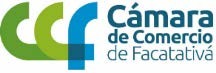 DIAGNÓSTICO DOCUMENTALDIAGNÓSTICO DOCUMENTALDIAGNÓSTICO DOCUMENTALDIAGNÓSTICO DOCUMENTALDIAGNÓSTICO DOCUMENTALDIAGNÓSTICO DOCUMENTALDIAGNÓSTICO DOCUMENTALFecha de elaboración del Diagnóstico:Fecha de elaboración del Diagnóstico:Fecha de elaboración del Diagnóstico:28102020NOMBRE(S) DE QUIEN(ES) REALIZA(N) EL DIAGNOSTICONOMBRE(S) DE QUIEN(ES) REALIZA(N) EL DIAGNOSTICONOMBRE(S) DE QUIEN(ES) REALIZA(N) EL DIAGNOSTICONOMBRE(S) DE QUIEN(ES) REALIZA(N) EL DIAGNOSTICONOMBRE(S) DE QUIEN(ES) REALIZA(N) EL DIAGNOSTICONOMBRE(S) DE QUIEN(ES) REALIZA(N) EL DIAGNOSTICONOMBRE(S) DE QUIEN(ES) REALIZA(N) EL DIAGNOSTICONOMBRE(S) DE QUIEN(ES) REALIZA(N) EL DIAGNOSTICOOmar Barragán, Profesional Gestión DocumentalOmar Barragán, Profesional Gestión DocumentalOmar Barragán, Profesional Gestión DocumentalOmar Barragán, Profesional Gestión DocumentalOmar Barragán, Profesional Gestión DocumentalOmar Barragán, Profesional Gestión DocumentalOmar Barragán, Profesional Gestión DocumentalOmar Barragán, Profesional Gestión DocumentalMaryory Molina, Auxiliar ArchivoMaryory Molina, Auxiliar ArchivoMaryory Molina, Auxiliar ArchivoMaryory Molina, Auxiliar ArchivoMaryory Molina, Auxiliar ArchivoMaryory Molina, Auxiliar ArchivoMaryory Molina, Auxiliar ArchivoMaryory Molina, Auxiliar ArchivoAdriana Devia Diaz, Consultora Gestión DocumentalAdriana Devia Diaz, Consultora Gestión DocumentalAdriana Devia Diaz, Consultora Gestión DocumentalAdriana Devia Diaz, Consultora Gestión DocumentalAdriana Devia Diaz, Consultora Gestión DocumentalAdriana Devia Diaz, Consultora Gestión DocumentalAdriana Devia Diaz, Consultora Gestión DocumentalAdriana Devia Diaz, Consultora Gestión Documental1DATOS GENERALES DE LA EMPRESA A LA QUE PERTENECE EL ARCHIVODATOS GENERALES DE LA EMPRESA A LA QUE PERTENECE EL ARCHIVODATOS GENERALES DE LA EMPRESA A LA QUE PERTENECE EL ARCHIVODATOS GENERALES DE LA EMPRESA A LA QUE PERTENECE EL ARCHIVODATOS GENERALES DE LA EMPRESA A LA QUE PERTENECE EL ARCHIVODATOS GENERALES DE LA EMPRESA A LA QUE PERTENECE EL ARCHIVODATOS GENERALES DE LA EMPRESA A LA QUE PERTENECE EL ARCHIVODATOS GENERALES DE LA EMPRESA A LA QUE PERTENECE EL ARCHIVO1.1Nombre razón social:Nombre razón social:Nombre razón social:Cámara de Comercio de FacatativáCámara de Comercio de FacatativáCámara de Comercio de FacatativáCámara de Comercio de FacatativáCámara de Comercio de Facatativá1.2Fecha de creación de la empresa:Fecha de creación de la empresa:Fecha de creación de la empresa:24919841.3Tipo de sociedad:Tipo de sociedad:Tipo de sociedad:Tipo de sociedad:Tipo de sociedad:Tipo de sociedad:Tipo de sociedad:Tipo de sociedad:Sociedad Anónima (S.A.)Sociedad por acciones simplificadas (S.A.S)Sociedad de Responsabilidad Limitada (LTDA)Sociedad de Responsabilidad Limitada (LTDA)Sociedad comanditaria Simple o por AccionesSociedad comanditaria Simple o por AccionesSociedad colectivaSociedad sin animo de lucroX1.4Sector de la economía al cual pertenece:Sector de la economía al cual pertenece:Sector de la economía al cual pertenece:Industria y ComercioIndustria y ComercioIndustria y ComercioIndustria y ComercioIndustria y Comercio1.5Carácter de la empresa:Carácter de la empresa:Carácter de la empresa:Carácter de la empresa:Carácter de la empresa:Carácter de la empresa:Carácter de la empresa:Carácter de la empresa:PúblicaPrivadaMixtaMixtaPrivada con funcionespúblicasPrivada con funcionespúblicasPrivada de interés culturalFamiliarXXOtra. Cuál?Otra. Cuál?Otra. Cuál?1.6Nivel:Nivel:Nivel:Nivel:Nivel:Nivel:Nivel:Nivel:NacionalDepartamentalMunicipalMunicipalDistritalDistritalExtranjeraMultinacionalXX1.7Documento o Acto Legal con el fue creada la empresa:Documento o Acto Legal con el fue creada la empresa:Documento o Acto Legal con el fue creada la empresa:Decreto 2375 de 24 septiembre de 1984Decreto 2375 de 24 septiembre de 1984Decreto 2375 de 24 septiembre de 1984Decreto 2375 de 24 septiembre de 1984Decreto 2375 de 24 septiembre de 19841.8Cantidad de Dependencias según organigrama vigente:Cantidad de Dependencias según organigrama vigente:Cantidad de Dependencias según organigrama vigente:7 dependencias7 dependencias7 dependencias7 dependencias7 dependencias1.9Misión u Objeto de la empresa:Misión u Objeto de la empresa:Misión u Objeto de la empresa:Misión u Objeto de la empresa:Misión u Objeto de la empresa:Misión u Objeto de la empresa:Misión u Objeto de la empresa:Misión u Objeto de la empresa:Somos una entidad privada sin ánimo de lucro, que promueve el desarrollo sostenible y la competitividad del Noroccidente de Cundinamarca, prestando servicios de altoValor para los empresarios, los inversionistas y el Estado.Somos una entidad privada sin ánimo de lucro, que promueve el desarrollo sostenible y la competitividad del Noroccidente de Cundinamarca, prestando servicios de altoValor para los empresarios, los inversionistas y el Estado.Somos una entidad privada sin ánimo de lucro, que promueve el desarrollo sostenible y la competitividad del Noroccidente de Cundinamarca, prestando servicios de altoValor para los empresarios, los inversionistas y el Estado.Somos una entidad privada sin ánimo de lucro, que promueve el desarrollo sostenible y la competitividad del Noroccidente de Cundinamarca, prestando servicios de altoValor para los empresarios, los inversionistas y el Estado.Somos una entidad privada sin ánimo de lucro, que promueve el desarrollo sostenible y la competitividad del Noroccidente de Cundinamarca, prestando servicios de altoValor para los empresarios, los inversionistas y el Estado.Somos una entidad privada sin ánimo de lucro, que promueve el desarrollo sostenible y la competitividad del Noroccidente de Cundinamarca, prestando servicios de altoValor para los empresarios, los inversionistas y el Estado.Somos una entidad privada sin ánimo de lucro, que promueve el desarrollo sostenible y la competitividad del Noroccidente de Cundinamarca, prestando servicios de altoValor para los empresarios, los inversionistas y el Estado.Somos una entidad privada sin ánimo de lucro, que promueve el desarrollo sostenible y la competitividad del Noroccidente de Cundinamarca, prestando servicios de altoValor para los empresarios, los inversionistas y el Estado.1.10Entes que controlan o regulan la empresa:Entes que controlan o regulan la empresa:Entes que controlan o regulan la empresa:Entes que controlan o regulan la empresa:Entes que controlan o regulan la empresa:Entes que controlan o regulan la empresa:Entes que controlan o regulan la empresa:Entes que controlan o regulan la empresa:Superintendencia de industria y comercioSuperintendencia de industria y comercioSuperintendencia de industria y comercioSuperintendencia de industria y comercioSuperintendencia de industria y comercioSuperintendencia de industria y comercioSuperintendencia de industria y comercioSuperintendencia de industria y comercioContraloría General de la NaciónContraloría General de la NaciónContraloría General de la NaciónContraloría General de la NaciónContraloría General de la NaciónContraloría General de la NaciónContraloría General de la NaciónContraloría General de la NaciónDianDianDianDianDianDianDianDian2DATOS DE UBICACIÓN GEOGRÁFICA DE LA EMPRESADATOS DE UBICACIÓN GEOGRÁFICA DE LA EMPRESADATOS DE UBICACIÓN GEOGRÁFICA DE LA EMPRESADATOS DE UBICACIÓN GEOGRÁFICA DE LA EMPRESADATOS DE UBICACIÓN GEOGRÁFICA DE LA EMPRESADATOS DE UBICACIÓN GEOGRÁFICA DE LA EMPRESADATOS DE UBICACIÓN GEOGRÁFICA DE LA EMPRESADATOS DE UBICACIÓN GEOGRÁFICA DE LA EMPRESA2.1Dirección Sede Principal de la empresa:Dirección Sede Principal de la empresa:Dirección Sede Principal de la empresa:Carrera 3 No. 4-60Carrera 3 No. 4-60Carrera 3 No. 4-60Carrera 3 No. 4-60Carrera 3 No. 4-602.2Teléfono:310 2578384310 2578384Correo Electrónico:Correo Electrónico:correspondencia@ccfacatativa.org.cocorrespondencia@ccfacatativa.org.cocorrespondencia@ccfacatativa.org.co2.3La empresa cuenta con regionales o sucursales?La empresa cuenta con regionales o sucursales?La empresa cuenta con regionales o sucursales?SiNoLa empresa cuenta con regionales o sucursales?La empresa cuenta con regionales o sucursales?La empresa cuenta con regionales o sucursales?X2.4En caso afirmativo, menciónelas:En caso afirmativo, menciónelas:En caso afirmativo, menciónelas:En caso afirmativo, menciónelas:En caso afirmativo, menciónelas:En caso afirmativo, menciónelas:En caso afirmativo, menciónelas:En caso afirmativo, menciónelas:En caso afirmativo, menciónelas:Nombre de la regional o sucursalNombre de la regional o sucursalDirecciónDirecciónDirecciónDirecciónDirecciónTeléfonoTeléfonoCentro de Atención VilletaCentro de Atención VilletaCalle 4 No. 4-39Calle 4 No. 4-39Calle 4 No. 4-39Calle 4 No. 4-39Calle 4 No. 4-39844 63 06844 63 06Centro de Atención FunzaCentro de Atención FunzaCarrera 15 Nº 12-22Carrera 15 Nº 12-22Carrera 15 Nº 12-22Carrera 15 Nº 12-22Carrera 15 Nº 12-22826 65 30826 65 30Centro de Atención PachoCentro de Atención PachoCarrera 15 Nº 7 – 08Carrera 15 Nº 7 – 08Carrera 15 Nº 7 – 08Carrera 15 Nº 7 – 08Carrera 15 Nº 7 – 08854 21 31854 21 313DATOS GENERALES DEL ARCHIVODATOS GENERALES DEL ARCHIVODATOS GENERALES DEL ARCHIVODATOS GENERALES DEL ARCHIVODATOS GENERALES DEL ARCHIVODATOS GENERALES DEL ARCHIVODATOS GENERALES DEL ARCHIVODATOS GENERALES DEL ARCHIVODATOS GENERALES DEL ARCHIVO3.1Dirección Sede Principal del archivo:Dirección Sede Principal del archivo:Carrera 3 No. 4-60Carrera 3 No. 4-60Carrera 3 No. 4-60Carrera 3 No. 4-60Carrera 3 No. 4-60Carrera 3 No. 4-60Carrera 3 No. 4-60Ciudad o Municipio:FacatativáDepartamento:Departamento:CundinamarcaCundinamarcaCundinamarcaCundinamarcaCundinamarca3.2Teléfono:310 2578384Correo Electrónico:Correo Electrónico:correspondencia@ccfacatativa.org.cocorrespondencia@ccfacatativa.org.cocorrespondencia@ccfacatativa.org.cocorrespondencia@ccfacatativa.org.cocorrespondencia@ccfacatativa.org.co3.3Con que tipos de archivo cuenta la empresa?Con que tipos de archivo cuenta la empresa?Archivo de GestiónArchivo de GestiónArchivo CentralArchivo CentralArchivo CentralArchivo HistóricoArchivo HistóricoCon que tipos de archivo cuenta la empresa?Con que tipos de archivo cuenta la empresa?XXXXX3.4Existen archivos satélites o descentralizados?Existen archivos satélites o descentralizados?SiNoExisten archivos que se están almacenando en instalaciones de la oficina de Villeta, que corresponden a documentación inactiva.Existen archivos que se están almacenando en instalaciones de la oficina de Villeta, que corresponden a documentación inactiva.Existen archivos que se están almacenando en instalaciones de la oficina de Villeta, que corresponden a documentación inactiva.Existen archivos que se están almacenando en instalaciones de la oficina de Villeta, que corresponden a documentación inactiva.Existen archivos que se están almacenando en instalaciones de la oficina de Villeta, que corresponden a documentación inactiva.Existen archivos satélites o descentralizados?Existen archivos satélites o descentralizados?XExisten archivos que se están almacenando en instalaciones de la oficina de Villeta, que corresponden a documentación inactiva.Existen archivos que se están almacenando en instalaciones de la oficina de Villeta, que corresponden a documentación inactiva.Existen archivos que se están almacenando en instalaciones de la oficina de Villeta, que corresponden a documentación inactiva.Existen archivos que se están almacenando en instalaciones de la oficina de Villeta, que corresponden a documentación inactiva.Existen archivos que se están almacenando en instalaciones de la oficina de Villeta, que corresponden a documentación inactiva.3.5En caso afirmativo, mencione las oficinas productoras y los documentos que lo componen:En caso afirmativo, mencione las oficinas productoras y los documentos que lo componen:En caso afirmativo, mencione las oficinas productoras y los documentos que lo componen:En caso afirmativo, mencione las oficinas productoras y los documentos que lo componen:En caso afirmativo, mencione las oficinas productoras y los documentos que lo componen:En caso afirmativo, mencione las oficinas productoras y los documentos que lo componen:En caso afirmativo, mencione las oficinas productoras y los documentos que lo componen:En caso afirmativo, mencione las oficinas productoras y los documentos que lo componen:En caso afirmativo, mencione las oficinas productoras y los documentos que lo componen:Nombre de la dependenciaNombre de la dependenciaTipos de documentos que conforman el archivo descentralizadoTipos de documentos que conforman el archivo descentralizadoTipos de documentos que conforman el archivo descentralizadoTipos de documentos que conforman el archivo descentralizadoTipos de documentos que conforman el archivo descentralizadoCantidad de depósitosCantidad de depósitosNo se tienen archivos descentralizadosNo se tienen archivos descentralizadosN/AN/AN/AN/AN/A004ADMINISTRACIÓN DEL ARCHIVOADMINISTRACIÓN DEL ARCHIVOADMINISTRACIÓN DEL ARCHIVOADMINISTRACIÓN DEL ARCHIVOADMINISTRACIÓN DEL ARCHIVOADMINISTRACIÓN DEL ARCHIVOADMINISTRACIÓN DEL ARCHIVOADMINISTRACIÓN DEL ARCHIVOADMINISTRACIÓN DEL ARCHIVO4.1En el organigrama de la empresa, existe la sección o dependencia de archivo?En el organigrama de la empresa, existe la sección o dependencia de archivo?SiNoObservacionesObservacionesObservacionesObservacionesObservacionesEn el organigrama de la empresa, existe la sección o dependencia de archivo?En el organigrama de la empresa, existe la sección o dependencia de archivo?XObservacionesObservacionesObservacionesObservacionesObservaciones4.2La sección o dependencia del archivo en qué Nivel de la estructura orgánica se encuentra?La sección o dependencia del archivo en qué Nivel de la estructura orgánica se encuentra?1234567La sección o dependencia del archivo en qué Nivel de la estructura orgánica se encuentra?La sección o dependencia del archivo en qué Nivel de la estructura orgánica se encuentra?X4.3A que dependencia pertenece el archivo dentro de la entidad:A que dependencia pertenece el archivo dentro de la entidad:Dirección de desarrollo institucionalDirección de desarrollo institucionalDirección de desarrollo institucionalDirección de desarrollo institucionalDirección de desarrollo institucionalDirección de desarrollo institucionalDirección de desarrollo institucional4.4En la estructura orgánica de la empresa, existe el cargo de Jefe de Archivo?En la estructura orgánica de la empresa, existe el cargo de Jefe de Archivo?SiNoObservacionesObservacionesObservacionesObservacionesObservacionesEn la estructura orgánica de la empresa, existe el cargo de Jefe de Archivo?En la estructura orgánica de la empresa, existe el cargo de Jefe de Archivo?XObservacionesObservacionesObservacionesObservacionesObservaciones4.5Nombre y Cargo del Jefe inmediato del responsable del archivo:Nombre y Cargo del Jefe inmediato del responsable del archivo:Nombre:María del Carmen GarcíaMaría del Carmen GarcíaMaría del Carmen GarcíaMaría del Carmen GarcíaMaría del Carmen GarcíaMaría del Carmen GarcíaNombre y Cargo del Jefe inmediato del responsable del archivo:Nombre y Cargo del Jefe inmediato del responsable del archivo:Cargo:Directora de Desarrollo InstitucionalDirectora de Desarrollo InstitucionalDirectora de Desarrollo InstitucionalDirectora de Desarrollo InstitucionalDirectora de Desarrollo InstitucionalDirectora de Desarrollo Institucional4.6Nombre y cargo del Jefe (o Responsable) del archivo de la empresa:Nombre y cargo del Jefe (o Responsable) del archivo de la empresa:Nombre:Omar BarragánOmar BarragánOmar BarragánOmar BarragánOmar BarragánOmar BarragánNombre y cargo del Jefe (o Responsable) del archivo de la empresa:Nombre y cargo del Jefe (o Responsable) del archivo de la empresa:Cargo:Profesional Gestión DocumentalProfesional Gestión DocumentalProfesional Gestión DocumentalProfesional Gestión DocumentalProfesional Gestión DocumentalProfesional Gestión Documental4.7Profesión u Oficio:Profesión u Oficio:Ingeniero Industrial y Cursos en Gestión DocumentalIngeniero Industrial y Cursos en Gestión DocumentalIngeniero Industrial y Cursos en Gestión DocumentalIngeniero Industrial y Cursos en Gestión DocumentalIngeniero Industrial y Cursos en Gestión DocumentalIngeniero Industrial y Cursos en Gestión DocumentalIngeniero Industrial y Cursos en Gestión Documental4.8El jefe o responsable del archivo tiene dedicación:El jefe o responsable del archivo tiene dedicación:Tiempo completoTiempo completoTiempo completoMedio TiempoMedio TiempoPor horasPor horasEl jefe o responsable del archivo tiene dedicación:El jefe o responsable del archivo tiene dedicación:XXX4.9El jefe o responsable del archivo cuánto tiempo lleva:El jefe o responsable del archivo cuánto tiempo lleva:En la empresaEn la empresaEn la empresaEn el cargoEn el cargoEn el cargoEn el cargoEl jefe o responsable del archivo cuánto tiempo lleva:El jefe o responsable del archivo cuánto tiempo lleva:18 años y medio18 años y medio18 años y medio18 años y medio18 años y medio18 años y medio18 años y medio4.10Funciones Generales del Jefe o Responsable del ArchivoFunciones Generales del Jefe o Responsable del ArchivoFunciones Generales del Jefe o Responsable del ArchivoFunciones Generales del Jefe o Responsable del ArchivoFunciones Generales del Jefe o Responsable del ArchivoFunciones Generales del Jefe o Responsable del ArchivoFunciones Generales del Jefe o Responsable del ArchivoFunciones Generales del Jefe o Responsable del ArchivoFunciones Generales del Jefe o Responsable del ArchivoFunciones Generales del Jefe o Responsable del Archivo1. Diseñar y someter a aprobación las políticas, reglamentos y protocolos de gestión documental de la entidad, brindando orientaciones técnicas para el trámite,producción y conservación de los documentos en todas las áreas de la entidad1. Diseñar y someter a aprobación las políticas, reglamentos y protocolos de gestión documental de la entidad, brindando orientaciones técnicas para el trámite,producción y conservación de los documentos en todas las áreas de la entidad1. Diseñar y someter a aprobación las políticas, reglamentos y protocolos de gestión documental de la entidad, brindando orientaciones técnicas para el trámite,producción y conservación de los documentos en todas las áreas de la entidad1. Diseñar y someter a aprobación las políticas, reglamentos y protocolos de gestión documental de la entidad, brindando orientaciones técnicas para el trámite,producción y conservación de los documentos en todas las áreas de la entidad1. Diseñar y someter a aprobación las políticas, reglamentos y protocolos de gestión documental de la entidad, brindando orientaciones técnicas para el trámite,producción y conservación de los documentos en todas las áreas de la entidad1. Diseñar y someter a aprobación las políticas, reglamentos y protocolos de gestión documental de la entidad, brindando orientaciones técnicas para el trámite,producción y conservación de los documentos en todas las áreas de la entidad1. Diseñar y someter a aprobación las políticas, reglamentos y protocolos de gestión documental de la entidad, brindando orientaciones técnicas para el trámite,producción y conservación de los documentos en todas las áreas de la entidad1. Diseñar y someter a aprobación las políticas, reglamentos y protocolos de gestión documental de la entidad, brindando orientaciones técnicas para el trámite,producción y conservación de los documentos en todas las áreas de la entidad1. Diseñar y someter a aprobación las políticas, reglamentos y protocolos de gestión documental de la entidad, brindando orientaciones técnicas para el trámite,producción y conservación de los documentos en todas las áreas de la entidad1. Diseñar y someter a aprobación las políticas, reglamentos y protocolos de gestión documental de la entidad, brindando orientaciones técnicas para el trámite,producción y conservación de los documentos en todas las áreas de la entidad2. Establecer e implementar los métodos de organización del archivo físico de la entidad, facilitando la consulta y asegurando la protección de los documentos.2. Establecer e implementar los métodos de organización del archivo físico de la entidad, facilitando la consulta y asegurando la protección de los documentos.2. Establecer e implementar los métodos de organización del archivo físico de la entidad, facilitando la consulta y asegurando la protección de los documentos.2. Establecer e implementar los métodos de organización del archivo físico de la entidad, facilitando la consulta y asegurando la protección de los documentos.2. Establecer e implementar los métodos de organización del archivo físico de la entidad, facilitando la consulta y asegurando la protección de los documentos.2. Establecer e implementar los métodos de organización del archivo físico de la entidad, facilitando la consulta y asegurando la protección de los documentos.2. Establecer e implementar los métodos de organización del archivo físico de la entidad, facilitando la consulta y asegurando la protección de los documentos.2. Establecer e implementar los métodos de organización del archivo físico de la entidad, facilitando la consulta y asegurando la protección de los documentos.2. Establecer e implementar los métodos de organización del archivo físico de la entidad, facilitando la consulta y asegurando la protección de los documentos.2. Establecer e implementar los métodos de organización del archivo físico de la entidad, facilitando la consulta y asegurando la protección de los documentos.3. Diseñar e implementar estrategias para formar al personal en el adecuado tratamiento de los documentos que se reciben o se producen en la entidad y para laConformación y conservación de expedientes, los cuales deben articularse con los planes de capacitación y los manuales de procedimientos.3. Diseñar e implementar estrategias para formar al personal en el adecuado tratamiento de los documentos que se reciben o se producen en la entidad y para laConformación y conservación de expedientes, los cuales deben articularse con los planes de capacitación y los manuales de procedimientos.3. Diseñar e implementar estrategias para formar al personal en el adecuado tratamiento de los documentos que se reciben o se producen en la entidad y para laConformación y conservación de expedientes, los cuales deben articularse con los planes de capacitación y los manuales de procedimientos.3. Diseñar e implementar estrategias para formar al personal en el adecuado tratamiento de los documentos que se reciben o se producen en la entidad y para laConformación y conservación de expedientes, los cuales deben articularse con los planes de capacitación y los manuales de procedimientos.3. Diseñar e implementar estrategias para formar al personal en el adecuado tratamiento de los documentos que se reciben o se producen en la entidad y para laConformación y conservación de expedientes, los cuales deben articularse con los planes de capacitación y los manuales de procedimientos.3. Diseñar e implementar estrategias para formar al personal en el adecuado tratamiento de los documentos que se reciben o se producen en la entidad y para laConformación y conservación de expedientes, los cuales deben articularse con los planes de capacitación y los manuales de procedimientos.3. Diseñar e implementar estrategias para formar al personal en el adecuado tratamiento de los documentos que se reciben o se producen en la entidad y para laConformación y conservación de expedientes, los cuales deben articularse con los planes de capacitación y los manuales de procedimientos.3. Diseñar e implementar estrategias para formar al personal en el adecuado tratamiento de los documentos que se reciben o se producen en la entidad y para laConformación y conservación de expedientes, los cuales deben articularse con los planes de capacitación y los manuales de procedimientos.3. Diseñar e implementar estrategias para formar al personal en el adecuado tratamiento de los documentos que se reciben o se producen en la entidad y para laConformación y conservación de expedientes, los cuales deben articularse con los planes de capacitación y los manuales de procedimientos.3. Diseñar e implementar estrategias para formar al personal en el adecuado tratamiento de los documentos que se reciben o se producen en la entidad y para laConformación y conservación de expedientes, los cuales deben articularse con los planes de capacitación y los manuales de procedimientos.4.Coordinar las actividades de elaboración, aprobación y permanente actualización de las Tablas de Retención y Tablas de Valoración Documental, asegurando suCoherencia con la realidad institucional, la aplicación de parámetros técnicos y la aplicación en todas las áreas y niveles de la entidad.4.Coordinar las actividades de elaboración, aprobación y permanente actualización de las Tablas de Retención y Tablas de Valoración Documental, asegurando suCoherencia con la realidad institucional, la aplicación de parámetros técnicos y la aplicación en todas las áreas y niveles de la entidad.4.Coordinar las actividades de elaboración, aprobación y permanente actualización de las Tablas de Retención y Tablas de Valoración Documental, asegurando suCoherencia con la realidad institucional, la aplicación de parámetros técnicos y la aplicación en todas las áreas y niveles de la entidad.4.Coordinar las actividades de elaboración, aprobación y permanente actualización de las Tablas de Retención y Tablas de Valoración Documental, asegurando suCoherencia con la realidad institucional, la aplicación de parámetros técnicos y la aplicación en todas las áreas y niveles de la entidad.4.Coordinar las actividades de elaboración, aprobación y permanente actualización de las Tablas de Retención y Tablas de Valoración Documental, asegurando suCoherencia con la realidad institucional, la aplicación de parámetros técnicos y la aplicación en todas las áreas y niveles de la entidad.4.Coordinar las actividades de elaboración, aprobación y permanente actualización de las Tablas de Retención y Tablas de Valoración Documental, asegurando suCoherencia con la realidad institucional, la aplicación de parámetros técnicos y la aplicación en todas las áreas y niveles de la entidad.4.Coordinar las actividades de elaboración, aprobación y permanente actualización de las Tablas de Retención y Tablas de Valoración Documental, asegurando suCoherencia con la realidad institucional, la aplicación de parámetros técnicos y la aplicación en todas las áreas y niveles de la entidad.4.Coordinar las actividades de elaboración, aprobación y permanente actualización de las Tablas de Retención y Tablas de Valoración Documental, asegurando suCoherencia con la realidad institucional, la aplicación de parámetros técnicos y la aplicación en todas las áreas y niveles de la entidad.4.Coordinar las actividades de elaboración, aprobación y permanente actualización de las Tablas de Retención y Tablas de Valoración Documental, asegurando suCoherencia con la realidad institucional, la aplicación de parámetros técnicos y la aplicación en todas las áreas y niveles de la entidad.4.Coordinar las actividades de elaboración, aprobación y permanente actualización de las Tablas de Retención y Tablas de Valoración Documental, asegurando suCoherencia con la realidad institucional, la aplicación de parámetros técnicos y la aplicación en todas las áreas y niveles de la entidad.5. Elaborar el inventario documental y aplicar los criterios de retención y valoración para efectuar los procedimientos de traslado y disposición final de documentosConforme a los criterios establecidos en coordinación con los responsables de las áreas y las decisiones del comité.5. Elaborar el inventario documental y aplicar los criterios de retención y valoración para efectuar los procedimientos de traslado y disposición final de documentosConforme a los criterios establecidos en coordinación con los responsables de las áreas y las decisiones del comité.5. Elaborar el inventario documental y aplicar los criterios de retención y valoración para efectuar los procedimientos de traslado y disposición final de documentosConforme a los criterios establecidos en coordinación con los responsables de las áreas y las decisiones del comité.5. Elaborar el inventario documental y aplicar los criterios de retención y valoración para efectuar los procedimientos de traslado y disposición final de documentosConforme a los criterios establecidos en coordinación con los responsables de las áreas y las decisiones del comité.5. Elaborar el inventario documental y aplicar los criterios de retención y valoración para efectuar los procedimientos de traslado y disposición final de documentosConforme a los criterios establecidos en coordinación con los responsables de las áreas y las decisiones del comité.5. Elaborar el inventario documental y aplicar los criterios de retención y valoración para efectuar los procedimientos de traslado y disposición final de documentosConforme a los criterios establecidos en coordinación con los responsables de las áreas y las decisiones del comité.5. Elaborar el inventario documental y aplicar los criterios de retención y valoración para efectuar los procedimientos de traslado y disposición final de documentosConforme a los criterios establecidos en coordinación con los responsables de las áreas y las decisiones del comité.5. Elaborar el inventario documental y aplicar los criterios de retención y valoración para efectuar los procedimientos de traslado y disposición final de documentosConforme a los criterios establecidos en coordinación con los responsables de las áreas y las decisiones del comité.5. Elaborar el inventario documental y aplicar los criterios de retención y valoración para efectuar los procedimientos de traslado y disposición final de documentosConforme a los criterios establecidos en coordinación con los responsables de las áreas y las decisiones del comité.5. Elaborar el inventario documental y aplicar los criterios de retención y valoración para efectuar los procedimientos de traslado y disposición final de documentosConforme a los criterios establecidos en coordinación con los responsables de las áreas y las decisiones del comité.6. Consolidar, validar y presentar los informes de la gestión del área que requiera la dirección, los Organismos de Control o la opinión pública, garantizando oportunidadY pertinencia para la toma de decisiones, así como la validez, precisión y transparencia en la rendición de cuentas.6. Consolidar, validar y presentar los informes de la gestión del área que requiera la dirección, los Organismos de Control o la opinión pública, garantizando oportunidadY pertinencia para la toma de decisiones, así como la validez, precisión y transparencia en la rendición de cuentas.6. Consolidar, validar y presentar los informes de la gestión del área que requiera la dirección, los Organismos de Control o la opinión pública, garantizando oportunidadY pertinencia para la toma de decisiones, así como la validez, precisión y transparencia en la rendición de cuentas.6. Consolidar, validar y presentar los informes de la gestión del área que requiera la dirección, los Organismos de Control o la opinión pública, garantizando oportunidadY pertinencia para la toma de decisiones, así como la validez, precisión y transparencia en la rendición de cuentas.6. Consolidar, validar y presentar los informes de la gestión del área que requiera la dirección, los Organismos de Control o la opinión pública, garantizando oportunidadY pertinencia para la toma de decisiones, así como la validez, precisión y transparencia en la rendición de cuentas.6. Consolidar, validar y presentar los informes de la gestión del área que requiera la dirección, los Organismos de Control o la opinión pública, garantizando oportunidadY pertinencia para la toma de decisiones, así como la validez, precisión y transparencia en la rendición de cuentas.6. Consolidar, validar y presentar los informes de la gestión del área que requiera la dirección, los Organismos de Control o la opinión pública, garantizando oportunidadY pertinencia para la toma de decisiones, así como la validez, precisión y transparencia en la rendición de cuentas.6. Consolidar, validar y presentar los informes de la gestión del área que requiera la dirección, los Organismos de Control o la opinión pública, garantizando oportunidadY pertinencia para la toma de decisiones, así como la validez, precisión y transparencia en la rendición de cuentas.6. Consolidar, validar y presentar los informes de la gestión del área que requiera la dirección, los Organismos de Control o la opinión pública, garantizando oportunidadY pertinencia para la toma de decisiones, así como la validez, precisión y transparencia en la rendición de cuentas.6. Consolidar, validar y presentar los informes de la gestión del área que requiera la dirección, los Organismos de Control o la opinión pública, garantizando oportunidadY pertinencia para la toma de decisiones, así como la validez, precisión y transparencia en la rendición de cuentas.7. Elaborar y gestionar tos planes de compras requeridos para la adecuada gestión y conservación de los documentos atendiendo criterios técnicos y adaptándolos a lascondiciones físicas, financieras y de operación de la entidad.7. Elaborar y gestionar tos planes de compras requeridos para la adecuada gestión y conservación de los documentos atendiendo criterios técnicos y adaptándolos a lascondiciones físicas, financieras y de operación de la entidad.7. Elaborar y gestionar tos planes de compras requeridos para la adecuada gestión y conservación de los documentos atendiendo criterios técnicos y adaptándolos a lascondiciones físicas, financieras y de operación de la entidad.7. Elaborar y gestionar tos planes de compras requeridos para la adecuada gestión y conservación de los documentos atendiendo criterios técnicos y adaptándolos a lascondiciones físicas, financieras y de operación de la entidad.7. Elaborar y gestionar tos planes de compras requeridos para la adecuada gestión y conservación de los documentos atendiendo criterios técnicos y adaptándolos a lascondiciones físicas, financieras y de operación de la entidad.7. Elaborar y gestionar tos planes de compras requeridos para la adecuada gestión y conservación de los documentos atendiendo criterios técnicos y adaptándolos a lascondiciones físicas, financieras y de operación de la entidad.7. Elaborar y gestionar tos planes de compras requeridos para la adecuada gestión y conservación de los documentos atendiendo criterios técnicos y adaptándolos a lascondiciones físicas, financieras y de operación de la entidad.7. Elaborar y gestionar tos planes de compras requeridos para la adecuada gestión y conservación de los documentos atendiendo criterios técnicos y adaptándolos a lascondiciones físicas, financieras y de operación de la entidad.7. Elaborar y gestionar tos planes de compras requeridos para la adecuada gestión y conservación de los documentos atendiendo criterios técnicos y adaptándolos a lascondiciones físicas, financieras y de operación de la entidad.7. Elaborar y gestionar tos planes de compras requeridos para la adecuada gestión y conservación de los documentos atendiendo criterios técnicos y adaptándolos a lascondiciones físicas, financieras y de operación de la entidad.8. Orientar y controlar la correcta aplicación de normas y técnicas de gestión documental a todas las personas que tengan relación con la recepción, producción, trámitey conservación de documentos, garantizando la unidad de criterios y la integridad de los expedientes.8. Orientar y controlar la correcta aplicación de normas y técnicas de gestión documental a todas las personas que tengan relación con la recepción, producción, trámitey conservación de documentos, garantizando la unidad de criterios y la integridad de los expedientes.8. Orientar y controlar la correcta aplicación de normas y técnicas de gestión documental a todas las personas que tengan relación con la recepción, producción, trámitey conservación de documentos, garantizando la unidad de criterios y la integridad de los expedientes.8. Orientar y controlar la correcta aplicación de normas y técnicas de gestión documental a todas las personas que tengan relación con la recepción, producción, trámitey conservación de documentos, garantizando la unidad de criterios y la integridad de los expedientes.8. Orientar y controlar la correcta aplicación de normas y técnicas de gestión documental a todas las personas que tengan relación con la recepción, producción, trámitey conservación de documentos, garantizando la unidad de criterios y la integridad de los expedientes.8. Orientar y controlar la correcta aplicación de normas y técnicas de gestión documental a todas las personas que tengan relación con la recepción, producción, trámitey conservación de documentos, garantizando la unidad de criterios y la integridad de los expedientes.8. Orientar y controlar la correcta aplicación de normas y técnicas de gestión documental a todas las personas que tengan relación con la recepción, producción, trámitey conservación de documentos, garantizando la unidad de criterios y la integridad de los expedientes.8. Orientar y controlar la correcta aplicación de normas y técnicas de gestión documental a todas las personas que tengan relación con la recepción, producción, trámitey conservación de documentos, garantizando la unidad de criterios y la integridad de los expedientes.8. Orientar y controlar la correcta aplicación de normas y técnicas de gestión documental a todas las personas que tengan relación con la recepción, producción, trámitey conservación de documentos, garantizando la unidad de criterios y la integridad de los expedientes.8. Orientar y controlar la correcta aplicación de normas y técnicas de gestión documental a todas las personas que tengan relación con la recepción, producción, trámitey conservación de documentos, garantizando la unidad de criterios y la integridad de los expedientes.9. Coordinar las actividades de digitalización, conformación y centralización de expedientes en trámite de los registros públicos garantizando la oportunidad en el flujode los procesos, la protección de los documentos y la aplicación de las técnicas archivísticas.9. Coordinar las actividades de digitalización, conformación y centralización de expedientes en trámite de los registros públicos garantizando la oportunidad en el flujode los procesos, la protección de los documentos y la aplicación de las técnicas archivísticas.9. Coordinar las actividades de digitalización, conformación y centralización de expedientes en trámite de los registros públicos garantizando la oportunidad en el flujode los procesos, la protección de los documentos y la aplicación de las técnicas archivísticas.9. Coordinar las actividades de digitalización, conformación y centralización de expedientes en trámite de los registros públicos garantizando la oportunidad en el flujode los procesos, la protección de los documentos y la aplicación de las técnicas archivísticas.9. Coordinar las actividades de digitalización, conformación y centralización de expedientes en trámite de los registros públicos garantizando la oportunidad en el flujode los procesos, la protección de los documentos y la aplicación de las técnicas archivísticas.9. Coordinar las actividades de digitalización, conformación y centralización de expedientes en trámite de los registros públicos garantizando la oportunidad en el flujode los procesos, la protección de los documentos y la aplicación de las técnicas archivísticas.9. Coordinar las actividades de digitalización, conformación y centralización de expedientes en trámite de los registros públicos garantizando la oportunidad en el flujode los procesos, la protección de los documentos y la aplicación de las técnicas archivísticas.9. Coordinar las actividades de digitalización, conformación y centralización de expedientes en trámite de los registros públicos garantizando la oportunidad en el flujode los procesos, la protección de los documentos y la aplicación de las técnicas archivísticas.9. Coordinar las actividades de digitalización, conformación y centralización de expedientes en trámite de los registros públicos garantizando la oportunidad en el flujode los procesos, la protección de los documentos y la aplicación de las técnicas archivísticas.9. Coordinar las actividades de digitalización, conformación y centralización de expedientes en trámite de los registros públicos garantizando la oportunidad en el flujode los procesos, la protección de los documentos y la aplicación de las técnicas archivísticas.10. coordinar las labores operativas de organización, conservación, consulta, transferencia y disposición final de los archivos físicos de la entidad dando cumplimiento alas técnicas archivísticas y los cronogramas definidos para la conformación y administración del archivo de la Entidad.10. coordinar las labores operativas de organización, conservación, consulta, transferencia y disposición final de los archivos físicos de la entidad dando cumplimiento alas técnicas archivísticas y los cronogramas definidos para la conformación y administración del archivo de la Entidad.10. coordinar las labores operativas de organización, conservación, consulta, transferencia y disposición final de los archivos físicos de la entidad dando cumplimiento alas técnicas archivísticas y los cronogramas definidos para la conformación y administración del archivo de la Entidad.10. coordinar las labores operativas de organización, conservación, consulta, transferencia y disposición final de los archivos físicos de la entidad dando cumplimiento alas técnicas archivísticas y los cronogramas definidos para la conformación y administración del archivo de la Entidad.10. coordinar las labores operativas de organización, conservación, consulta, transferencia y disposición final de los archivos físicos de la entidad dando cumplimiento alas técnicas archivísticas y los cronogramas definidos para la conformación y administración del archivo de la Entidad.10. coordinar las labores operativas de organización, conservación, consulta, transferencia y disposición final de los archivos físicos de la entidad dando cumplimiento alas técnicas archivísticas y los cronogramas definidos para la conformación y administración del archivo de la Entidad.10. coordinar las labores operativas de organización, conservación, consulta, transferencia y disposición final de los archivos físicos de la entidad dando cumplimiento alas técnicas archivísticas y los cronogramas definidos para la conformación y administración del archivo de la Entidad.10. coordinar las labores operativas de organización, conservación, consulta, transferencia y disposición final de los archivos físicos de la entidad dando cumplimiento alas técnicas archivísticas y los cronogramas definidos para la conformación y administración del archivo de la Entidad.10. coordinar las labores operativas de organización, conservación, consulta, transferencia y disposición final de los archivos físicos de la entidad dando cumplimiento alas técnicas archivísticas y los cronogramas definidos para la conformación y administración del archivo de la Entidad.10. coordinar las labores operativas de organización, conservación, consulta, transferencia y disposición final de los archivos físicos de la entidad dando cumplimiento alas técnicas archivísticas y los cronogramas definidos para la conformación y administración del archivo de la Entidad.11. Asesorar y prestar acompañamiento a todas las direcciones de área en la gestión documental en cumplimiento de la ley general de archivos y sus normasreglamentarias.11. Asesorar y prestar acompañamiento a todas las direcciones de área en la gestión documental en cumplimiento de la ley general de archivos y sus normasreglamentarias.11. Asesorar y prestar acompañamiento a todas las direcciones de área en la gestión documental en cumplimiento de la ley general de archivos y sus normasreglamentarias.11. Asesorar y prestar acompañamiento a todas las direcciones de área en la gestión documental en cumplimiento de la ley general de archivos y sus normasreglamentarias.11. Asesorar y prestar acompañamiento a todas las direcciones de área en la gestión documental en cumplimiento de la ley general de archivos y sus normasreglamentarias.11. Asesorar y prestar acompañamiento a todas las direcciones de área en la gestión documental en cumplimiento de la ley general de archivos y sus normasreglamentarias.11. Asesorar y prestar acompañamiento a todas las direcciones de área en la gestión documental en cumplimiento de la ley general de archivos y sus normasreglamentarias.11. Asesorar y prestar acompañamiento a todas las direcciones de área en la gestión documental en cumplimiento de la ley general de archivos y sus normasreglamentarias.11. Asesorar y prestar acompañamiento a todas las direcciones de área en la gestión documental en cumplimiento de la ley general de archivos y sus normasreglamentarias.11. Asesorar y prestar acompañamiento a todas las direcciones de área en la gestión documental en cumplimiento de la ley general de archivos y sus normasreglamentarias.4.11Las funciones del responsable del archivo son acordes con el Manual de funciones?Las funciones del responsable del archivo son acordes con el Manual de funciones?Las funciones del responsable del archivo son acordes con el Manual de funciones?Las funciones del responsable del archivo son acordes con el Manual de funciones?SiNoLas funciones del responsable del archivo son acordes con el Manual de funciones?Las funciones del responsable del archivo son acordes con el Manual de funciones?Las funciones del responsable del archivo son acordes con el Manual de funciones?Las funciones del responsable del archivo son acordes con el Manual de funciones?X4.12Existen Manuales de Funciones en la Empresa?Existen Manuales de Funciones en la Empresa?Existen Manuales de Funciones en la Empresa?Existen Manuales de Funciones en la Empresa?SiNoExisten Manuales de Funciones en la Empresa?Existen Manuales de Funciones en la Empresa?Existen Manuales de Funciones en la Empresa?Existen Manuales de Funciones en la Empresa?X4.13Existen Manuales de Funciones en la Sección de Archivo?Existen Manuales de Funciones en la Sección de Archivo?Existen Manuales de Funciones en la Sección de Archivo?Existen Manuales de Funciones en la Sección de Archivo?SiNoExisten Manuales de Funciones en la Sección de Archivo?Existen Manuales de Funciones en la Sección de Archivo?Existen Manuales de Funciones en la Sección de Archivo?Existen Manuales de Funciones en la Sección de Archivo?X5COSTOS ASOCIADOS AL ARCHIVO Y DESCRIPCIÓNCOSTOS ASOCIADOS AL ARCHIVO Y DESCRIPCIÓNCOSTOS ASOCIADOS AL ARCHIVO Y DESCRIPCIÓNCOSTOS ASOCIADOS AL ARCHIVO Y DESCRIPCIÓNCOSTOS ASOCIADOS AL ARCHIVO Y DESCRIPCIÓNCOSTOS ASOCIADOS AL ARCHIVO Y DESCRIPCIÓNCOSTOS ASOCIADOS AL ARCHIVO Y DESCRIPCIÓNCOSTOS ASOCIADOS AL ARCHIVO Y DESCRIPCIÓNCOSTOS ASOCIADOS AL ARCHIVO Y DESCRIPCIÓNCOSTOS ASOCIADOS AL ARCHIVO Y DESCRIPCIÓN5.1Cuántas personas están asignadas exclusivamente a funciones degestión documental?Cuántas personas están asignadas exclusivamente a funciones degestión documental?Cuántas personas están asignadas exclusivamente a funciones degestión documental?Cuántas personas están asignadas exclusivamente a funciones degestión documental?14 personas14 personas14 personas14 personas14 personas14 personasPersonal asignado a las labores de archivo(Si no hay personal asignado al archivo, registrar la información de las personas que cumplen labores de archivo al interior de la entidad):Personal asignado a las labores de archivo(Si no hay personal asignado al archivo, registrar la información de las personas que cumplen labores de archivo al interior de la entidad):Personal asignado a las labores de archivo(Si no hay personal asignado al archivo, registrar la información de las personas que cumplen labores de archivo al interior de la entidad):Personal asignado a las labores de archivo(Si no hay personal asignado al archivo, registrar la información de las personas que cumplen labores de archivo al interior de la entidad):Personal asignado a las labores de archivo(Si no hay personal asignado al archivo, registrar la información de las personas que cumplen labores de archivo al interior de la entidad):Personal asignado a las labores de archivo(Si no hay personal asignado al archivo, registrar la información de las personas que cumplen labores de archivo al interior de la entidad):Personal asignado a las labores de archivo(Si no hay personal asignado al archivo, registrar la información de las personas que cumplen labores de archivo al interior de la entidad):Personal asignado a las labores de archivo(Si no hay personal asignado al archivo, registrar la información de las personas que cumplen labores de archivo al interior de la entidad):Personal asignado a las labores de archivo(Si no hay personal asignado al archivo, registrar la información de las personas que cumplen labores de archivo al interior de la entidad):Personal asignado a las labores de archivo(Si no hay personal asignado al archivo, registrar la información de las personas que cumplen labores de archivo al interior de la entidad):5.2Cargos que ocupan?Cant.A que dependencia pertenecenVinculación Directa con la empresaVinculación indirecta con empresaEspecificar tipo de contratoDedicaciónDedicaciónDedicaciónCosto Asociado (Anual)Cargos que ocupan?Cant.A que dependencia pertenecenVinculación Directa con la empresaVinculación indirecta con empresaEspecificar tipo de contratoTiempocompletoMedioTiempoTiempoParcialCosto Asociado (Anual)Profesional I de Gestión Documental1Desarrollo InstitucionalSiIndefinidoX$	26.280.000,00Operador deArchivo1Desarrollo InstitucionalSiIndefinidoX$	16.815.204,00Operador deArchivo2Desarrollo InstitucionalSiFijoX$	28.152.000,00Operadores de Archivo (Reparto yEscaneo)1Desarrollo InstitucionalSiFijoX$	14.076.000,00Operadores de Archivo (Reparto yEscaneo)1Registros PúblicosSiIndefinidoX$	14.076.000,00Operador de Información (Prestado)1Desarrollo InstitucionalSiFijoX$	14.076.000,00Operador de Corresponde ncia1Desarrollo InstitucionalSiFijoX$	14.076.000,00Supernumerario5Desarrollo InstitucionalDesarrollo InstitucionalSiFijoX$	52.668.000,00Supernumerario1Desarrollo InstitucionalDesarrollo InstitucionalSiFijox$	12.720.000,00Otro. Cual?5.3Personal (Costo Anual):Personal (Costo Anual):Personal (Costo Anual):Personal (Costo Anual):Personal (Costo Anual):Personal (Costo Anual):Personal (Costo Anual):Personal (Costo Anual):Personal (Costo Anual):Personal (Costo Anual):$	192.939.204,005.4Compra de materiales de consumoCompra de materiales de consumoCompra de materiales de consumoCompra de materiales de consumoCompra de materiales de consumoCompra de materiales de consumoCompra de materiales de consumoCompra de materiales de consumoCompra de materiales de consumoCompra de materiales de consumoCompra de materiales de consumoTipo de MaterialTipo de MaterialTipo de MaterialCant. AnualCant. AnualCant. AnualObservacionesObservacionesObservacionesCosto Asociado (Anual)Costo Asociado (Anual)Cajas de archivo referencia X200Cajas de archivo referencia X200Cajas de archivo referencia X200300300300$	3.284.400$	3.284.400Cajas de archivo referencia X300Cajas de archivo referencia X300Cajas de archivo referencia X300N/AN/AN/A$	-$	-Cajas de archivo referencia X500Cajas de archivo referencia X500Cajas de archivo referencia X500N/AN/AN/A$	-$	-Carpetas o Tapas LegajadorasCarpetas o Tapas LegajadorasCarpetas o Tapas Legajadoras852485248524$	26.300.000$	26.300.000Az'sAz'sAz'sN/AN/AN/A$	-$	-Bolsas plásticas o Sobres de ManilaBolsas plásticas o Sobres de ManilaBolsas plásticas o Sobres de Manila200200200$	20.000$	20.000Ganchos legajadoresGanchos legajadoresGanchos legajadores852485248524$	-$	-RótulosRótulosRótulosN/AN/AN/A$	-$	-Resmas de papelResmas de papelResmas de papel555$	55.000$	55.000Folder Blanco Tres ArgollasFolder Blanco Tres ArgollasFolder Blanco Tres ArgollasN/AN/AN/A$	-$	-SeparadoresSeparadoresSeparadoresN/AN/AN/A$	-$	-Otro. Cual?Otro. Cual?Otro. Cual?$	-$	-5.5Compra de materiales de consumo (Costo Anual):Compra de materiales de consumo (Costo Anual):Compra de materiales de consumo (Costo Anual):Compra de materiales de consumo (Costo Anual):Compra de materiales de consumo (Costo Anual):Compra de materiales de consumo (Costo Anual):Compra de materiales de consumo (Costo Anual):Compra de materiales de consumo (Costo Anual):Compra de materiales de consumo (Costo Anual):$	29.659.400,00$	29.659.400,005.6Otros costos relacionados con el archivoOtros costos relacionados con el archivoOtros costos relacionados con el archivoOtros costos relacionados con el archivoOtros costos relacionados con el archivoOtros costos relacionados con el archivoOtros costos relacionados con el archivoOtros costos relacionados con el archivoOtros costos relacionados con el archivoOtros costos relacionados con el archivoOtros costos relacionados con el archivoOtros costos relacionados con el archivoOtros costos relacionados con el archivoOtros costos relacionados con el archivoCant. AnualCant. AnualObservacionesObservacionesObservacionesObservacionesCosto Asociado (Anual)Costo Asociado (Anual)Mantenimiento a los depósitos del archivoMantenimiento a los depósitos del archivoMantenimiento a los depósitos del archivo00Limpieza a los depósitos del archivo, se realiza por parte del personal de servicios generales de la EntidadLimpieza a los depósitos del archivo, se realiza por parte del personal de servicios generales de la EntidadLimpieza a los depósitos del archivo, se realiza por parte del personal de servicios generales de la EntidadLimpieza a los depósitos del archivo, se realiza por parte del personal de servicios generales de la Entidad$	-$	-Aseo y CafeteríaAseo y CafeteríaAseo y Cafetería00Incluido en la cafetería de toda la EntidadIncluido en la cafetería de toda la EntidadIncluido en la cafetería de toda la EntidadIncluido en la cafetería de toda la Entidad$	-$	-Servicios PúblicosServicios PúblicosServicios Públicos22Servicios públicos básicos como agua y energíaServicios públicos básicos como agua y energíaServicios públicos básicos como agua y energíaServicios públicos básicos como agua y energía$	1.814.000,00$	1.814.000,00Equipos (Mantenimiento)Equipos (Mantenimiento)Equipos (Mantenimiento)00Lo realiza directamente el ingeniero de sistemas de laCámaraLo realiza directamente el ingeniero de sistemas de laCámaraLo realiza directamente el ingeniero de sistemas de laCámaraLo realiza directamente el ingeniero de sistemas de laCámara$	-$	-Equipos (Compra)Equipos (Compra)Equipos (Compra)00No se realizaron compras de equipos en el último añoNo se realizaron compras de equipos en el último añoNo se realizaron compras de equipos en el último añoNo se realizaron compras de equipos en el último año$	-$	-Limpieza y desinfección de documentosLimpieza y desinfección de documentosLimpieza y desinfección de documentos00No se ha realizadoNo se ha realizadoNo se ha realizadoNo se ha realizado$	-$	-Organización de documentosOrganización de documentosOrganización de documentos00Lo realiza el personal asignado al archivoLo realiza el personal asignado al archivoLo realiza el personal asignado al archivoLo realiza el personal asignado al archivo$	-$	-Digitalización de documentosDigitalización de documentosDigitalización de documentos00Lo realiza el personal asignado al archivoLo realiza el personal asignado al archivoLo realiza el personal asignado al archivoLo realiza el personal asignado al archivo$	-$	-FotocopiasFotocopiasFotocopias00No se presta este servicioNo se presta este servicioNo se presta este servicioNo se presta este servicio$	-$	-CapacitaciónCapacitaciónCapacitación11Archivo General de la Nación y convenio deConfecámarasArchivo General de la Nación y convenio deConfecámarasArchivo General de la Nación y convenio deConfecámarasArchivo General de la Nación y convenio deConfecámaras$	3.000.000,00$	3.000.000,00Contratos de almacenamiento y consultasde archivoContratos de almacenamiento y consultasde archivoContratos de almacenamiento y consultasde archivo00El almacenamiento y consultas es en instalacionespropias de la entidadEl almacenamiento y consultas es en instalacionespropias de la entidadEl almacenamiento y consultas es en instalacionespropias de la entidadEl almacenamiento y consultas es en instalacionespropias de la entidad$	-$	-Contratos de mensajería motorizadas y/ocorreo nacionalContratos de mensajería motorizadas y/ocorreo nacionalContratos de mensajería motorizadas y/ocorreo nacional11Lo manejan en la Dirección de Desarrollo InstitucionalLo manejan en la Dirección de Desarrollo InstitucionalLo manejan en la Dirección de Desarrollo InstitucionalLo manejan en la Dirección de Desarrollo Institucional$	10.000.000,00$	10.000.000,00Otros costos. Cuáles?Otros costos. Cuáles?Otros costos. Cuáles?11Servicio satelital de VigilanciaServicio satelital de VigilanciaServicio satelital de VigilanciaServicio satelital de Vigilancia$	1.800.000,00$	1.800.000,00Otros costos. Cuáles?Otros costos. Cuáles?Otros costos. Cuáles?11Compra de estantería para archivos de gestión ubicadosen sede principalCompra de estantería para archivos de gestión ubicadosen sede principalCompra de estantería para archivos de gestión ubicadosen sede principalCompra de estantería para archivos de gestión ubicadosen sede principal$	28.000.000,00$	28.000.000,005.7Total otros costos relacionados con el archivo (Costo Anual):Total otros costos relacionados con el archivo (Costo Anual):Total otros costos relacionados con el archivo (Costo Anual):Total otros costos relacionados con el archivo (Costo Anual):Total otros costos relacionados con el archivo (Costo Anual):Total otros costos relacionados con el archivo (Costo Anual):Total otros costos relacionados con el archivo (Costo Anual):Total otros costos relacionados con el archivo (Costo Anual):Total otros costos relacionados con el archivo (Costo Anual):$	44.614.000,00$	44.614.000,005.8Total Costos asociados al archivoTotal Costos asociados al archivoTotal Costos asociados al archivo$	267.212.604,00$	267.212.604,00$	267.212.604,00$	267.212.604,00Cantidad aproximada del presupuesto anual:Cantidad aproximada del presupuesto anual:Cantidad aproximada del presupuesto anual:$	69.000.000,00$	69.000.000,00$	69.000.000,00$	69.000.000,00Total costos + Presupuesto asignado:Total costos + Presupuesto asignado:Total costos + Presupuesto asignado:$	336.212.604,00$	336.212.604,00$	336.212.604,00$	336.212.604,00El presupuesto de gestión documental es propio?El presupuesto de gestión documental es propio?El presupuesto de gestión documental es propio?SiNoEl presupuesto de gestión documental es propio?El presupuesto de gestión documental es propio?El presupuesto de gestión documental es propio?XEl presupuesto de gestión documental es compartido con otras dependencias?El presupuesto de gestión documental es compartido con otras dependencias?El presupuesto de gestión documental es compartido con otras dependencias?SiNoEl presupuesto de gestión documental es compartido con otras dependencias?El presupuesto de gestión documental es compartido con otras dependencias?El presupuesto de gestión documental es compartido con otras dependencias?XEl presupuesto de gestión documental es según necesidades?El presupuesto de gestión documental es según necesidades?El presupuesto de gestión documental es según necesidades?SiNoEl presupuesto de gestión documental es según necesidades?El presupuesto de gestión documental es según necesidades?El presupuesto de gestión documental es según necesidades?X6INFRAESTRUCTURA FÍSICAINFRAESTRUCTURA FÍSICAINFRAESTRUCTURA FÍSICAINFRAESTRUCTURA FÍSICAINFRAESTRUCTURA FÍSICAINFRAESTRUCTURA FÍSICAINFRAESTRUCTURA FÍSICA6.1El terreno donde se encuentran ubicados los depósitos del archivo, están lejos de industrias contaminantes o posible peligro de atentados bélicos?El terreno donde se encuentran ubicados los depósitos del archivo, están lejos de industrias contaminantes o posible peligro de atentados bélicos?El terreno donde se encuentran ubicados los depósitos del archivo, están lejos de industrias contaminantes o posible peligro de atentados bélicos?SiNoEl terreno donde se encuentran ubicados los depósitos del archivo, están lejos de industrias contaminantes o posible peligro de atentados bélicos?El terreno donde se encuentran ubicados los depósitos del archivo, están lejos de industrias contaminantes o posible peligro de atentados bélicos?El terreno donde se encuentran ubicados los depósitos del archivo, están lejos de industrias contaminantes o posible peligro de atentados bélicos?X6.2Existen planos arquitectónicos?Existen planos arquitectónicos?Existen planos arquitectónicos?SiNoExisten planos arquitectónicos?Existen planos arquitectónicos?Existen planos arquitectónicos?X6.3Existen planos técnicos?Existen planos técnicos?Existen planos técnicos?SiNoExisten planos técnicos?Existen planos técnicos?Existen planos técnicos?X6.4Cuántos niveles tiene el edificio?Cuántos niveles tiene el edificio?Cuántos niveles tiene el edificio?El edificio de la sede principal donde se encuentra el área de gestión documental, cuenta con 4 niveles más un sótano donde funciona el parqueadero y un depósito de archivo inactivo.La casa de la calle 3 destinada para almacenamiento de archivos inactivos, tiene 1 nivel.El edificio de la sede principal donde se encuentra el área de gestión documental, cuenta con 4 niveles más un sótano donde funciona el parqueadero y un depósito de archivo inactivo.La casa de la calle 3 destinada para almacenamiento de archivos inactivos, tiene 1 nivel.El edificio de la sede principal donde se encuentra el área de gestión documental, cuenta con 4 niveles más un sótano donde funciona el parqueadero y un depósito de archivo inactivo.La casa de la calle 3 destinada para almacenamiento de archivos inactivos, tiene 1 nivel.El edificio de la sede principal donde se encuentra el área de gestión documental, cuenta con 4 niveles más un sótano donde funciona el parqueadero y un depósito de archivo inactivo.La casa de la calle 3 destinada para almacenamiento de archivos inactivos, tiene 1 nivel.6.5Área Construida (m2):Área Construida (m2):Área Construida (m2):DesconocidaDesconocidaDesconocidaDesconocidaRegistro fotográficoRegistro fotográficoRegistro fotográficoRegistro fotográficoRegistro fotográficoRegistro fotográficoRegistro fotográfico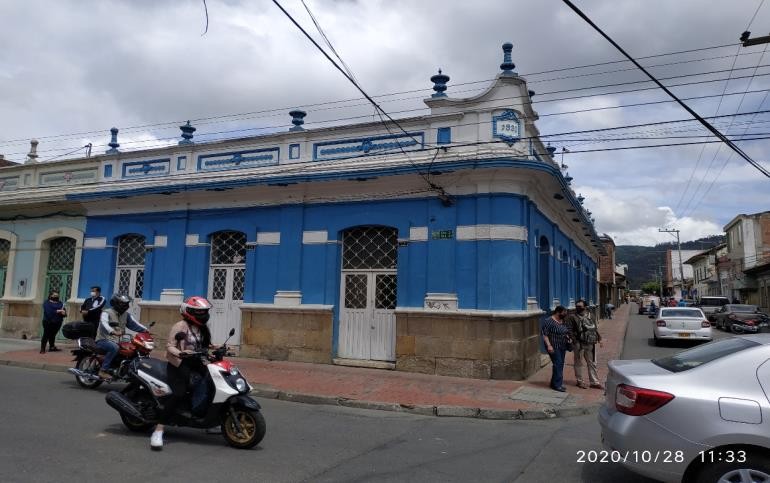 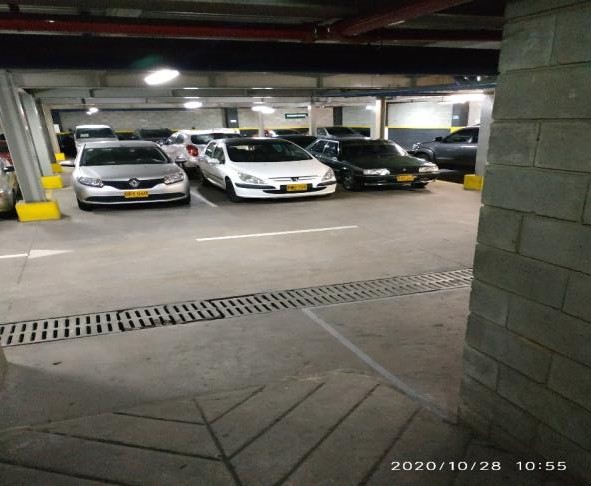 6.6Estado general del inmueble:Estado general del inmueble:Estado general del inmueble:Estado general del inmueble:Estado general del inmueble:Estado general del inmueble:Estado general del inmueble:DeterioradoEn construcciónRemodeladoRemodeladoEn óptimas condicionesEn óptimas condicionesObservaciones generales sobre el edificio:XObservaciones generales sobre el edificio:Los depósitos de archivo con que cuenta actualmente la empresa:Los depósitos de archivo con que cuenta actualmente la empresa:Los depósitos de archivo con que cuenta actualmente la empresa:Los depósitos de archivo con que cuenta actualmente la empresa:Los depósitos de archivo con que cuenta actualmente la empresa:Los depósitos de archivo con que cuenta actualmente la empresa:Los depósitos de archivo con que cuenta actualmente la empresa:Los depósitos de archivo con que cuenta actualmente la empresa:Los depósitos de archivo con que cuenta actualmente la empresa:Los depósitos de archivo con que cuenta actualmente la empresa:Los depósitos de archivo con que cuenta actualmente la empresa:6.7Fueron construidos especialmente para el archivo?Fueron construidos especialmente para el archivo?Fueron construidos especialmente para el archivo?Fueron construidos especialmente para el archivo?SiNoObservaciones generales:Observaciones generales:Observaciones generales:Observaciones generales:Observaciones generales:Fueron construidos especialmente para el archivo?Fueron construidos especialmente para el archivo?Fueron construidos especialmente para el archivo?Fueron construidos especialmente para el archivo?XObservaciones generales:Observaciones generales:Observaciones generales:Observaciones generales:Observaciones generales:6.8Fueron adecuados para almacenar el archivo?Fueron adecuados para almacenar el archivo?Fueron adecuados para almacenar el archivo?Fueron adecuados para almacenar el archivo?SiNoObservaciones generales:En la casa de la Calle 3 se acondicionaron estanterías para el almacenamiento de los archivos inactivos, al igual que en el depósito ubicado en el sótano de la sede principal, junto a los parqueaderosObservaciones generales:En la casa de la Calle 3 se acondicionaron estanterías para el almacenamiento de los archivos inactivos, al igual que en el depósito ubicado en el sótano de la sede principal, junto a los parqueaderosObservaciones generales:En la casa de la Calle 3 se acondicionaron estanterías para el almacenamiento de los archivos inactivos, al igual que en el depósito ubicado en el sótano de la sede principal, junto a los parqueaderosObservaciones generales:En la casa de la Calle 3 se acondicionaron estanterías para el almacenamiento de los archivos inactivos, al igual que en el depósito ubicado en el sótano de la sede principal, junto a los parqueaderosObservaciones generales:En la casa de la Calle 3 se acondicionaron estanterías para el almacenamiento de los archivos inactivos, al igual que en el depósito ubicado en el sótano de la sede principal, junto a los parqueaderosFueron adecuados para almacenar el archivo?Fueron adecuados para almacenar el archivo?Fueron adecuados para almacenar el archivo?Fueron adecuados para almacenar el archivo?XObservaciones generales:En la casa de la Calle 3 se acondicionaron estanterías para el almacenamiento de los archivos inactivos, al igual que en el depósito ubicado en el sótano de la sede principal, junto a los parqueaderosObservaciones generales:En la casa de la Calle 3 se acondicionaron estanterías para el almacenamiento de los archivos inactivos, al igual que en el depósito ubicado en el sótano de la sede principal, junto a los parqueaderosObservaciones generales:En la casa de la Calle 3 se acondicionaron estanterías para el almacenamiento de los archivos inactivos, al igual que en el depósito ubicado en el sótano de la sede principal, junto a los parqueaderosObservaciones generales:En la casa de la Calle 3 se acondicionaron estanterías para el almacenamiento de los archivos inactivos, al igual que en el depósito ubicado en el sótano de la sede principal, junto a los parqueaderosObservaciones generales:En la casa de la Calle 3 se acondicionaron estanterías para el almacenamiento de los archivos inactivos, al igual que en el depósito ubicado en el sótano de la sede principal, junto a los parqueaderos6.9Son suficientes para el volumen documental identificado?Son suficientes para el volumen documental identificado?Son suficientes para el volumen documental identificado?Son suficientes para el volumen documental identificado?SiNoObservaciones generales:La documentación sobrepasa la capacidad instalada, tanto en la casa de la calle 3 como en el depósito ubicado en el sótano.Observaciones generales:La documentación sobrepasa la capacidad instalada, tanto en la casa de la calle 3 como en el depósito ubicado en el sótano.Observaciones generales:La documentación sobrepasa la capacidad instalada, tanto en la casa de la calle 3 como en el depósito ubicado en el sótano.Observaciones generales:La documentación sobrepasa la capacidad instalada, tanto en la casa de la calle 3 como en el depósito ubicado en el sótano.Observaciones generales:La documentación sobrepasa la capacidad instalada, tanto en la casa de la calle 3 como en el depósito ubicado en el sótano.Son suficientes para el volumen documental identificado?Son suficientes para el volumen documental identificado?Son suficientes para el volumen documental identificado?Son suficientes para el volumen documental identificado?XObservaciones generales:La documentación sobrepasa la capacidad instalada, tanto en la casa de la calle 3 como en el depósito ubicado en el sótano.Observaciones generales:La documentación sobrepasa la capacidad instalada, tanto en la casa de la calle 3 como en el depósito ubicado en el sótano.Observaciones generales:La documentación sobrepasa la capacidad instalada, tanto en la casa de la calle 3 como en el depósito ubicado en el sótano.Observaciones generales:La documentación sobrepasa la capacidad instalada, tanto en la casa de la calle 3 como en el depósito ubicado en el sótano.Observaciones generales:La documentación sobrepasa la capacidad instalada, tanto en la casa de la calle 3 como en el depósito ubicado en el sótano.6.10Han asignado los espacios de almacenamiento de acuerdo con la producción documental establecida en las Tablas de Retención Documental?Han asignado los espacios de almacenamiento de acuerdo con la producción documental establecida en las Tablas de Retención Documental?Han asignado los espacios de almacenamiento de acuerdo con la producción documental establecida en las Tablas de Retención Documental?Han asignado los espacios de almacenamiento de acuerdo con la producción documental establecida en las Tablas de Retención Documental?SiNoObservaciones generales:Observaciones generales:Observaciones generales:Observaciones generales:Observaciones generales:Han asignado los espacios de almacenamiento de acuerdo con la producción documental establecida en las Tablas de Retención Documental?Han asignado los espacios de almacenamiento de acuerdo con la producción documental establecida en las Tablas de Retención Documental?Han asignado los espacios de almacenamiento de acuerdo con la producción documental establecida en las Tablas de Retención Documental?Han asignado los espacios de almacenamiento de acuerdo con la producción documental establecida en las Tablas de Retención Documental?XObservaciones generales:Observaciones generales:Observaciones generales:Observaciones generales:Observaciones generales:6.11La empresa dispone de espacios destinados para la recepción, registro y radicación de la correspondencia?La empresa dispone de espacios destinados para la recepción, registro y radicación de la correspondencia?La empresa dispone de espacios destinados para la recepción, registro y radicación de la correspondencia?La empresa dispone de espacios destinados para la recepción, registro y radicación de la correspondencia?SiNoObservaciones generales:La radicación de los documentos se realiza de acuerdo con los trámites y servicios que gestiona la Cámara, por lo cual la recepción de los documentos se realiza directamente en las ventanillas de atención al ciudadanoObservaciones generales:La radicación de los documentos se realiza de acuerdo con los trámites y servicios que gestiona la Cámara, por lo cual la recepción de los documentos se realiza directamente en las ventanillas de atención al ciudadanoObservaciones generales:La radicación de los documentos se realiza de acuerdo con los trámites y servicios que gestiona la Cámara, por lo cual la recepción de los documentos se realiza directamente en las ventanillas de atención al ciudadanoObservaciones generales:La radicación de los documentos se realiza de acuerdo con los trámites y servicios que gestiona la Cámara, por lo cual la recepción de los documentos se realiza directamente en las ventanillas de atención al ciudadanoObservaciones generales:La radicación de los documentos se realiza de acuerdo con los trámites y servicios que gestiona la Cámara, por lo cual la recepción de los documentos se realiza directamente en las ventanillas de atención al ciudadanoLa empresa dispone de espacios destinados para la recepción, registro y radicación de la correspondencia?La empresa dispone de espacios destinados para la recepción, registro y radicación de la correspondencia?La empresa dispone de espacios destinados para la recepción, registro y radicación de la correspondencia?La empresa dispone de espacios destinados para la recepción, registro y radicación de la correspondencia?XObservaciones generales:La radicación de los documentos se realiza de acuerdo con los trámites y servicios que gestiona la Cámara, por lo cual la recepción de los documentos se realiza directamente en las ventanillas de atención al ciudadanoObservaciones generales:La radicación de los documentos se realiza de acuerdo con los trámites y servicios que gestiona la Cámara, por lo cual la recepción de los documentos se realiza directamente en las ventanillas de atención al ciudadanoObservaciones generales:La radicación de los documentos se realiza de acuerdo con los trámites y servicios que gestiona la Cámara, por lo cual la recepción de los documentos se realiza directamente en las ventanillas de atención al ciudadanoObservaciones generales:La radicación de los documentos se realiza de acuerdo con los trámites y servicios que gestiona la Cámara, por lo cual la recepción de los documentos se realiza directamente en las ventanillas de atención al ciudadanoObservaciones generales:La radicación de los documentos se realiza de acuerdo con los trámites y servicios que gestiona la Cámara, por lo cual la recepción de los documentos se realiza directamente en las ventanillas de atención al ciudadanoRegistro fotográficoRegistro fotográficoRegistro fotográficoRegistro fotográficoRegistro fotográficoRegistro fotográficoRegistro fotográficoRegistro fotográficoRegistro fotográficoRegistro fotográficoRegistro fotográfico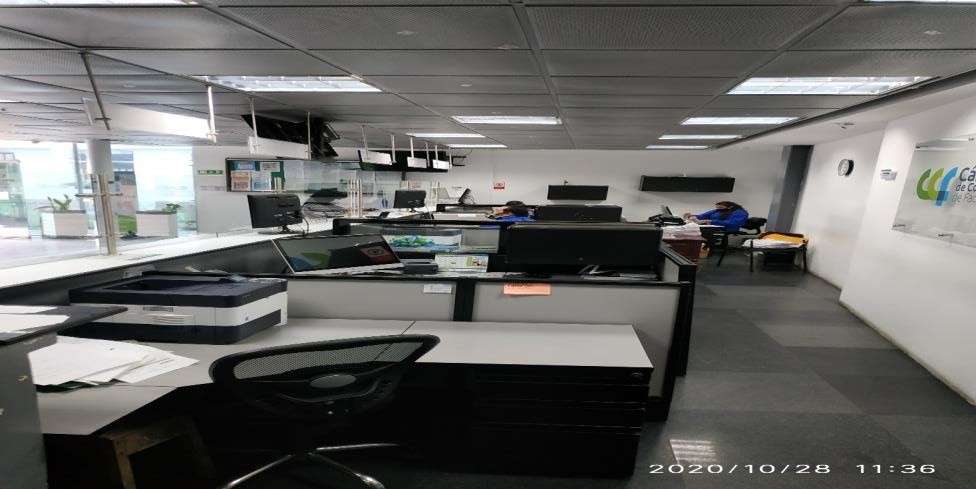 6.12Con qué tipos de archivo cuenta la empresa?Con cuántos depósitos cuenta cada tipo de archivo?Los depósitos son:Los depósitos son:Los depósitos son:Cantidad total de cajasEl depósito cuenta con áreas de:El depósito cuenta con áreas de:El depósito cuenta con áreas de:El depósito cuenta con áreas de:El depósito cuenta con áreas de:Con qué tipos de archivo cuenta la empresa?Con cuántos depósitos cuenta cada tipo de archivo?Propiedad de la empresaEn arriendo, administrado s por la empresaPropiedad de un tercero contratado para almacenamie nto de archivosCantidad total de cajasAdministrativ aClasificación/DepuraciónDescripciónConsulta/ ReprografíaBaño/ CafeteríaArchivo de Gestión1XSiNoNoNoNoArchivo Central2XXNoNoNoNoNoArchivo Histórico0N/AN/AN/AN/AN/AObservaciones Adicionales:Se denomina archivo central, tanto a la documentación ubicada en el sótano de la sede principal, como a la ubicada en la casa de la calle 3.No se ha clasificado ni dispuesto espacios de almacenamiento especiales para la documentación histórica, por lo cual pueden encontrarse junto con la documentación del archivo central.Observaciones Adicionales:Se denomina archivo central, tanto a la documentación ubicada en el sótano de la sede principal, como a la ubicada en la casa de la calle 3.No se ha clasificado ni dispuesto espacios de almacenamiento especiales para la documentación histórica, por lo cual pueden encontrarse junto con la documentación del archivo central.Observaciones Adicionales:Se denomina archivo central, tanto a la documentación ubicada en el sótano de la sede principal, como a la ubicada en la casa de la calle 3.No se ha clasificado ni dispuesto espacios de almacenamiento especiales para la documentación histórica, por lo cual pueden encontrarse junto con la documentación del archivo central.Observaciones Adicionales:Se denomina archivo central, tanto a la documentación ubicada en el sótano de la sede principal, como a la ubicada en la casa de la calle 3.No se ha clasificado ni dispuesto espacios de almacenamiento especiales para la documentación histórica, por lo cual pueden encontrarse junto con la documentación del archivo central.Observaciones Adicionales:Se denomina archivo central, tanto a la documentación ubicada en el sótano de la sede principal, como a la ubicada en la casa de la calle 3.No se ha clasificado ni dispuesto espacios de almacenamiento especiales para la documentación histórica, por lo cual pueden encontrarse junto con la documentación del archivo central.Observaciones Adicionales:Se denomina archivo central, tanto a la documentación ubicada en el sótano de la sede principal, como a la ubicada en la casa de la calle 3.No se ha clasificado ni dispuesto espacios de almacenamiento especiales para la documentación histórica, por lo cual pueden encontrarse junto con la documentación del archivo central.Observaciones Adicionales:Se denomina archivo central, tanto a la documentación ubicada en el sótano de la sede principal, como a la ubicada en la casa de la calle 3.No se ha clasificado ni dispuesto espacios de almacenamiento especiales para la documentación histórica, por lo cual pueden encontrarse junto con la documentación del archivo central.Observaciones Adicionales:Se denomina archivo central, tanto a la documentación ubicada en el sótano de la sede principal, como a la ubicada en la casa de la calle 3.No se ha clasificado ni dispuesto espacios de almacenamiento especiales para la documentación histórica, por lo cual pueden encontrarse junto con la documentación del archivo central.Observaciones Adicionales:Se denomina archivo central, tanto a la documentación ubicada en el sótano de la sede principal, como a la ubicada en la casa de la calle 3.No se ha clasificado ni dispuesto espacios de almacenamiento especiales para la documentación histórica, por lo cual pueden encontrarse junto con la documentación del archivo central.Observaciones Adicionales:Se denomina archivo central, tanto a la documentación ubicada en el sótano de la sede principal, como a la ubicada en la casa de la calle 3.No se ha clasificado ni dispuesto espacios de almacenamiento especiales para la documentación histórica, por lo cual pueden encontrarse junto con la documentación del archivo central.Observaciones Adicionales:Se denomina archivo central, tanto a la documentación ubicada en el sótano de la sede principal, como a la ubicada en la casa de la calle 3.No se ha clasificado ni dispuesto espacios de almacenamiento especiales para la documentación histórica, por lo cual pueden encontrarse junto con la documentación del archivo central.Registro fotográficoRegistro fotográficoRegistro fotográficoRegistro fotográficoRegistro fotográficoRegistro fotográficoRegistro fotográficoRegistro fotográficoRegistro fotográficoRegistro fotográficoRegistro fotográficoArchivo de GestiónArchivo de GestiónArchivo de GestiónArchivo de GestiónArchivo de GestiónArchivo de GestiónArchivo de GestiónArchivo de GestiónArchivo de GestiónArchivo de GestiónArchivo de Gestión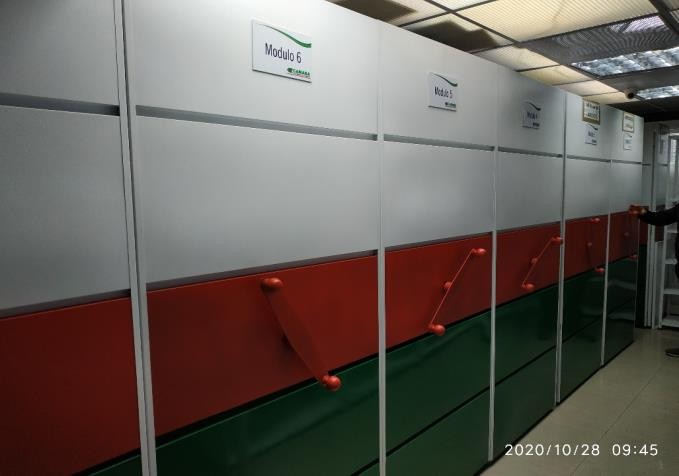 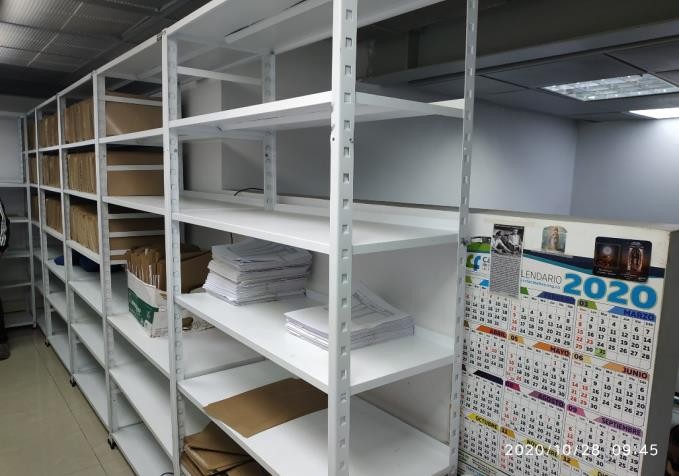 Archivo CentralArchivo CentralArchivo CentralArchivo CentralArchivo Central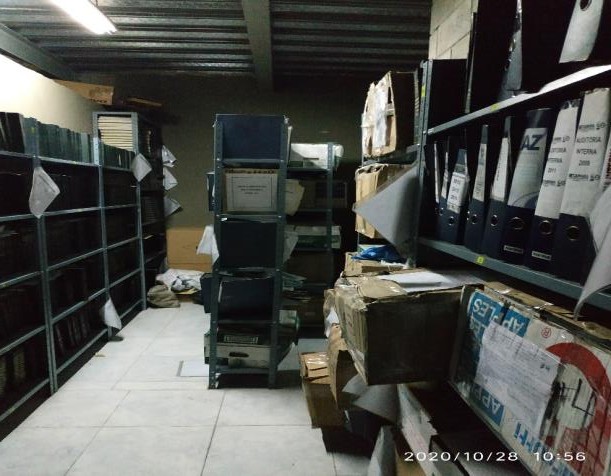 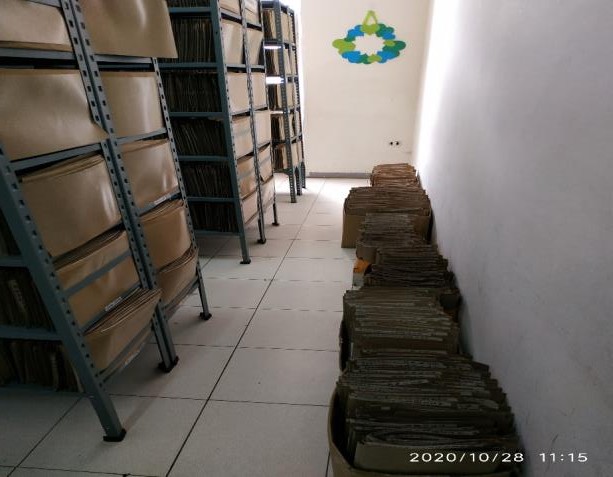 6.13Los depósitos de archivo dan a la calle?Los depósitos de archivo dan a la calle?SiNoLos depósitos de archivo dan a la calle?Los depósitos de archivo dan a la calle?X6.14Las zonas de trabajo archivístico, consulta y prestación de servicios, están fuera de las áreas de almacenamiento y/o depósito?Las zonas de trabajo archivístico, consulta y prestación de servicios, están fuera de las áreas de almacenamiento y/o depósito?SiNoNo hay ZonasLas zonas de trabajo archivístico, consulta y prestación de servicios, están fuera de las áreas de almacenamiento y/o depósito?Las zonas de trabajo archivístico, consulta y prestación de servicios, están fuera de las áreas de almacenamiento y/o depósito?X6.15Las áreas técnicas cuentan con el necesario aislamiento que debe existir en cuanto a la función desarrollada (zonas de custodia, recepción, organización y tratamiento de documentos)?Las áreas técnicas cuentan con el necesario aislamiento que debe existir en cuanto a la función desarrollada (zonas de custodia, recepción, organización y tratamiento de documentos)?SiNoLas áreas técnicas cuentan con el necesario aislamiento que debe existir en cuanto a la función desarrollada (zonas de custodia, recepción, organización y tratamiento de documentos)?Las áreas técnicas cuentan con el necesario aislamiento que debe existir en cuanto a la función desarrollada (zonas de custodia, recepción, organización y tratamiento de documentos)?XRegistro fotográficoRegistro fotográficoRegistro fotográficoRegistro fotográficoRegistro fotográfico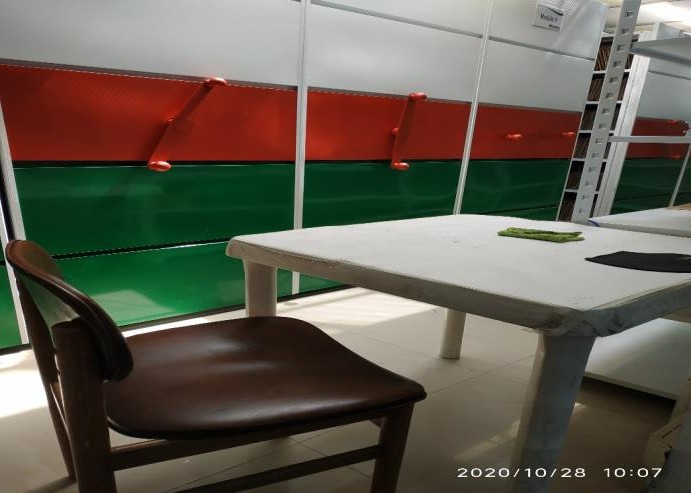 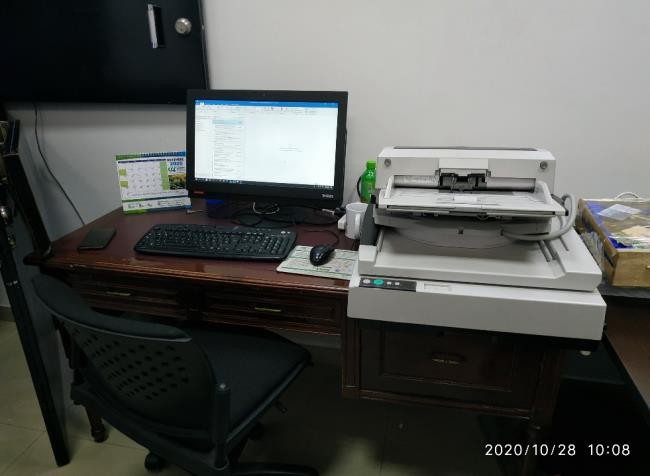 6.20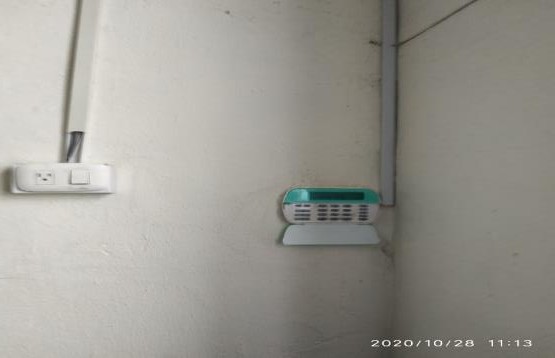 6.20CerradurasX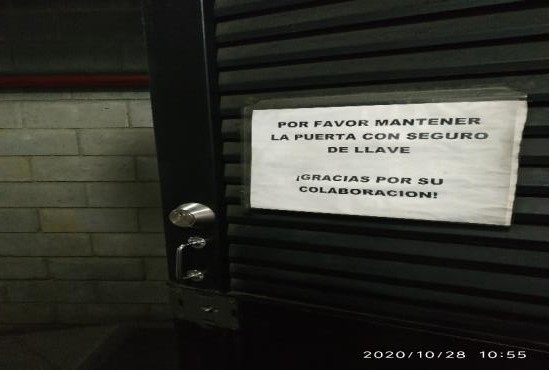 6.20Vigilancia remotaX6.20Circuito cerrado de televisiónX6.20Otro. Cuál? Servicio de vigilancia privadaX6.20Cuenta con depósitos separados para los diferentes tipos de soporte?Cuenta con depósitos separados para los diferentes tipos de soporte?Cuenta con depósitos separados para los diferentes tipos de soporte?Cuenta con depósitos separados para los diferentes tipos de soporte?Cuenta con depósitos separados para los diferentes tipos de soporte?6.20Tipos de soporteSiNoCant.Área (En m2)6.20PapelX2Sin definir6.20Medios MagnéticosX06.20DigitalX16.20Otro. Cuál?6.20Registro fotográficoRegistro fotográficoRegistro fotográficoRegistro fotográficoRegistro fotográfico6.20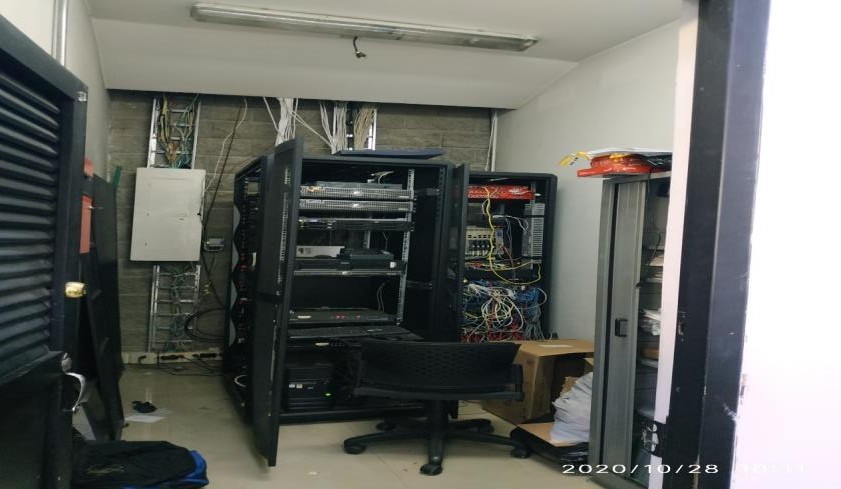 7DEPÓSITOS DE ARCHIVODEPÓSITOS DE ARCHIVODEPÓSITOS DE ARCHIVODEPÓSITOS DE ARCHIVODEPÓSITOS DE ARCHIVODEPÓSITOS DE ARCHIVODEPÓSITOS DE ARCHIVODEPÓSITOS DE ARCHIVODEPÓSITOS DE ARCHIVODEPÓSITOS DE ARCHIVODEPÓSITOS DE ARCHIVODEPÓSITOS DE ARCHIVO7.1ILUMINACIÓN / VENTILACIÓNILUMINACIÓN / VENTILACIÓNILUMINACIÓN / VENTILACIÓNILUMINACIÓN / VENTILACIÓNILUMINACIÓN / VENTILACIÓNILUMINACIÓN / VENTILACIÓNILUMINACIÓN / VENTILACIÓNILUMINACIÓN / VENTILACIÓNILUMINACIÓN / VENTILACIÓNILUMINACIÓN / VENTILACIÓNILUMINACIÓN / VENTILACIÓNILUMINACIÓN / VENTILACIÓNLos depósitos poseen iluminación natural?Los depósitos poseen iluminación natural?Los depósitos poseen iluminación natural?Los depósitos poseen iluminación natural?Los depósitos poseen iluminación natural?SiNoLos depósitos poseen iluminación natural?Los depósitos poseen iluminación natural?Los depósitos poseen iluminación natural?Los depósitos poseen iluminación natural?Los depósitos poseen iluminación natural?X7.2Control de la iluminación natural:Control de la iluminación natural:Control de la iluminación natural:Control de la iluminación natural:Control de la iluminación natural:Control de la iluminación natural:Control de la iluminación natural:Control de la iluminación natural:Control de la iluminación natural:Control de la iluminación natural:Control de la iluminación natural:Control de la iluminación natural:ElementoSiNoControlControlAbiertaAbiertaAbiertaSellada?Sellada?DeterioroObservacionesElementoSiNoCortinasPersianas24 horasHoraslaboralesOcasionalSiNoRota/OtrosVentanasXNoNoXXNoClaraboyasXNoNoNoPuertasXNoNoxXNoRegistro fotográficoRegistro fotográficoRegistro fotográficoRegistro fotográficoRegistro fotográficoRegistro fotográficoRegistro fotográficoRegistro fotográficoRegistro fotográficoRegistro fotográficoRegistro fotográficoRegistro fotográfico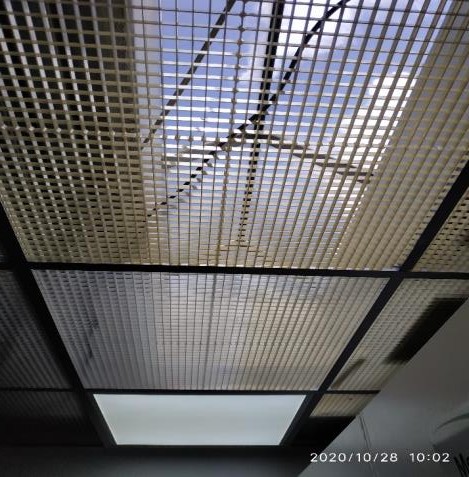 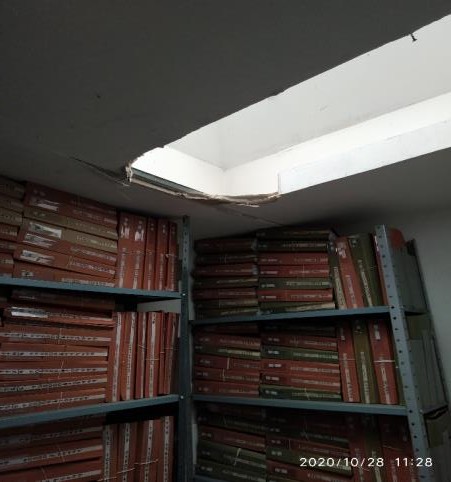 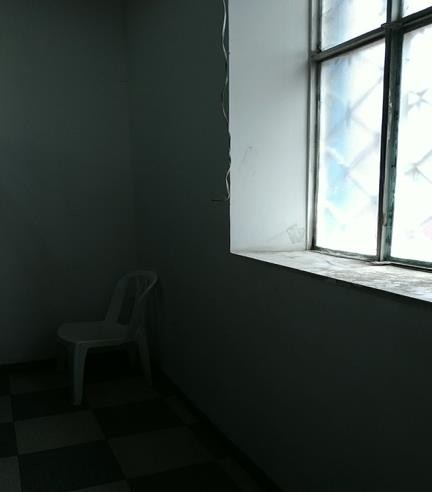 7.3Los depósitos poseen iluminación artificial?Los depósitos poseen iluminación artificial?Los depósitos poseen iluminación artificial?Los depósitos poseen iluminación artificial?Los depósitos poseen iluminación artificial?SiNoLos depósitos poseen iluminación artificial?Los depósitos poseen iluminación artificial?Los depósitos poseen iluminación artificial?Los depósitos poseen iluminación artificial?Los depósitos poseen iluminación artificial?X7.4Tipo de iluminación artificialTipo de iluminación artificialTipo de iluminación artificialCant. FocosEncendida 24 horasEncendida 24 horasEncendida Horas LaboralesEncendida Horas LaboralesEncendida OcasionalEncendida OcasionalObservacionesObservacionesTipo de iluminación artificialTipo de iluminación artificialTipo de iluminación artificialCant. FocosSiNoSiNoSiNoObservacionesObservacionesIncandescenteIncandescenteIncandescenteXFluorescenteFluorescenteFluorescenteX7.5La iluminación incide directamente sobre la documentación y unidades de conservación?La iluminación incide directamente sobre la documentación y unidades de conservación?La iluminación incide directamente sobre la documentación y unidades de conservación?La iluminación incide directamente sobre la documentación y unidades de conservación?La iluminación incide directamente sobre la documentación y unidades de conservación?SiNoEn algunos archivos incide directamente, especialmente en los que se encuentran ubicados en la sede principal.Los archivos que se encuentran en el sótano, por lo general, se encuentran con la luz apagada.En algunos archivos incide directamente, especialmente en los que se encuentran ubicados en la sede principal.Los archivos que se encuentran en el sótano, por lo general, se encuentran con la luz apagada.En algunos archivos incide directamente, especialmente en los que se encuentran ubicados en la sede principal.Los archivos que se encuentran en el sótano, por lo general, se encuentran con la luz apagada.En algunos archivos incide directamente, especialmente en los que se encuentran ubicados en la sede principal.Los archivos que se encuentran en el sótano, por lo general, se encuentran con la luz apagada.En algunos archivos incide directamente, especialmente en los que se encuentran ubicados en la sede principal.Los archivos que se encuentran en el sótano, por lo general, se encuentran con la luz apagada.La iluminación incide directamente sobre la documentación y unidades de conservación?La iluminación incide directamente sobre la documentación y unidades de conservación?La iluminación incide directamente sobre la documentación y unidades de conservación?La iluminación incide directamente sobre la documentación y unidades de conservación?La iluminación incide directamente sobre la documentación y unidades de conservación?XEn algunos archivos incide directamente, especialmente en los que se encuentran ubicados en la sede principal.Los archivos que se encuentran en el sótano, por lo general, se encuentran con la luz apagada.En algunos archivos incide directamente, especialmente en los que se encuentran ubicados en la sede principal.Los archivos que se encuentran en el sótano, por lo general, se encuentran con la luz apagada.En algunos archivos incide directamente, especialmente en los que se encuentran ubicados en la sede principal.Los archivos que se encuentran en el sótano, por lo general, se encuentran con la luz apagada.En algunos archivos incide directamente, especialmente en los que se encuentran ubicados en la sede principal.Los archivos que se encuentran en el sótano, por lo general, se encuentran con la luz apagada.En algunos archivos incide directamente, especialmente en los que se encuentran ubicados en la sede principal.Los archivos que se encuentran en el sótano, por lo general, se encuentran con la luz apagada.Registro fotográficoRegistro fotográficoRegistro fotográficoRegistro fotográficoRegistro fotográficoRegistro fotográficoRegistro fotográficoRegistro fotográficoRegistro fotográfico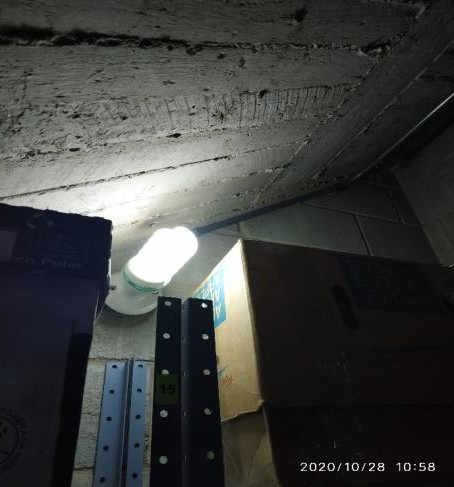 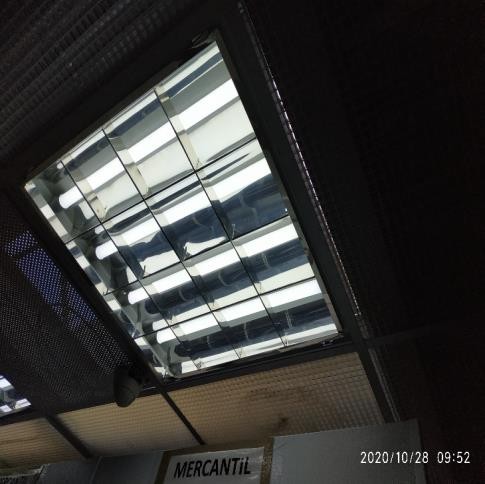 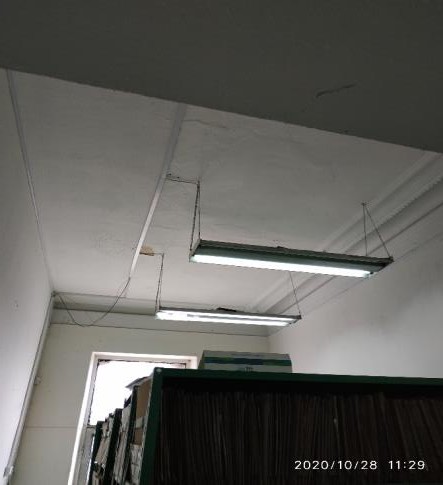 7.6Ventilación natural dada por:Ventilación natural dada por:Ventilación natural dada por:Ventilación natural dada por:Ventilación natural dada por:Ventilación natural dada por:Ventilación natural dada por:Ventilación natural dada por:Ventilación natural dada por:Tipo de VentilaciónTipo de VentilaciónTipo de VentilaciónSiNoVentanasVentanasVentanasXPuertasPuertasPuertasXRejillasRejillasRejillasXOtro. Cuál? EscalerasOtro. Cuál? EscalerasOtro. Cuál? EscalerasXRegistro fotográficoRegistro fotográficoRegistro fotográficoRegistro fotográficoRegistro fotográficoRegistro fotográficoRegistro fotográficoRegistro fotográficoRegistro fotográfico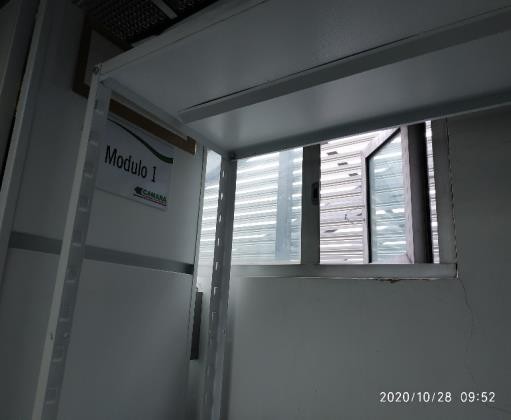 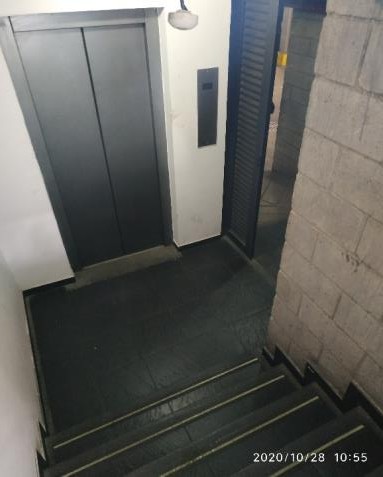 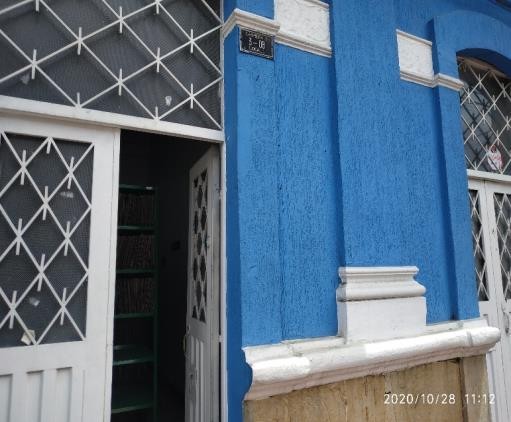 7.7Ventilación artificial dada por:Ventilación artificial dada por:Ventilación artificial dada por:Ventilación artificial dada por:Ventilación artificial dada por:Ventilación artificial dada por:Ventilación artificial dada por:Ventilación artificial dada por:Ventilación artificial dada por:Tipo de ventilación artificialCanto.Encendida 24 horasEncendida 24 horasEncendida Horas LaboralesEncendida Horas LaboralesEncendida OcasionalEncendida OcasionalObservacionesTipo de ventilación artificialCanto.SiNoSiNoSiNoObservacionesVentiladores0XXXAire Acondicionado0XXXOtro. Cuál? Ducto de ventilación0XXX7.8Las bodegas cuentan con aireación continua y la disposición de las unidades de conservación en los estantes, permite una adecuada ventilación a través de ellas?Las bodegas cuentan con aireación continua y la disposición de las unidades de conservación en los estantes, permite una adecuada ventilación a través de ellas?Las bodegas cuentan con aireación continua y la disposición de las unidades de conservación en los estantes, permite una adecuada ventilación a través de ellas?SiNoLas bodegas cuentan con aireación continua y la disposición de las unidades de conservación en los estantes, permite una adecuada ventilación a través de ellas?Las bodegas cuentan con aireación continua y la disposición de las unidades de conservación en los estantes, permite una adecuada ventilación a través de ellas?Las bodegas cuentan con aireación continua y la disposición de las unidades de conservación en los estantes, permite una adecuada ventilación a través de ellas?XRegistro fotográficoRegistro fotográficoRegistro fotográficoRegistro fotográficoRegistro fotográfico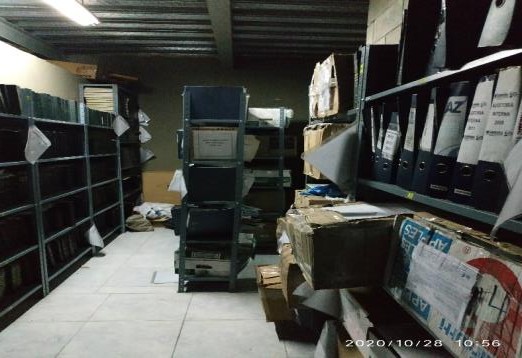 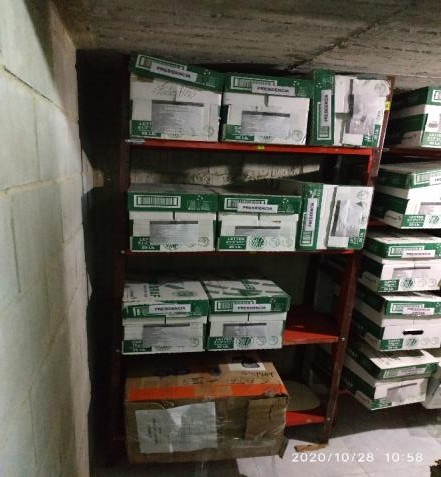 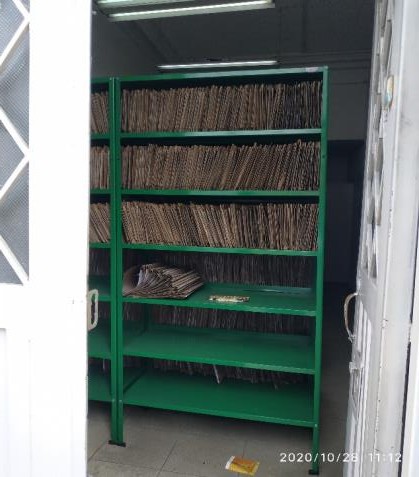 7.9Los depósitos cuentan con sistemas de regulación de:SiNoObservacionesObservacionesHumedad RelativaXTemperaturaXVentilaciónXIluminaciónXFiltrado de AireX7.10Medición de condiciones ambientales:Medición de condiciones ambientales:Medición de condiciones ambientales:Medición de condiciones ambientales:Medición de condiciones ambientales:7.11Humedad Relativa (Promedio) de la ubicación geográfica en que seencuentra ubicado el edificio:76%76%76%76%7.12Temperatura (Promedio) de la ubicación geográfica en que seencuentra ubicado el edificio:10°C10°C10°C10°C7.13Para la documentación que se encuentre en soporte papel, la temperatura debe estar entre 15 y 20°C. Qué medición se registra en el momento de la visita?No se cuenta con equipos de medición de temperaturaNo se cuenta con equipos de medición de temperaturaNo se cuenta con equipos de medición de temperaturaNo se cuenta con equipos de medición de temperatura7.14La Humedad relativa debe estar entre 45% y 60%. Qué medición seRegistra en el momento de la visita?No se cuenta con equipos de medición de humedadNo se cuenta con equipos de medición de humedadNo se cuenta con equipos de medición de humedadNo se cuenta con equipos de medición de humedad7.15Para otros soportes:Tipo de SoporteTipo de SoporteTipo de SoportePuntos de mediciónHumedad RelativaN/AN/AN/AN/ATemperaturaN/AN/AN/AN/AIluminaciónN/AN/AN/AN/A7.16La entrada de polvo se da por:SiNoObservacionesObservacionesTapetesXCortinasXOtro. Cuál? Puertas y ventanasXRegistro fotográficoRegistro fotográficoRegistro fotográficoRegistro fotográficoRegistro fotográficoRegistro fotográficoRegistro fotográficoRegistro fotográfico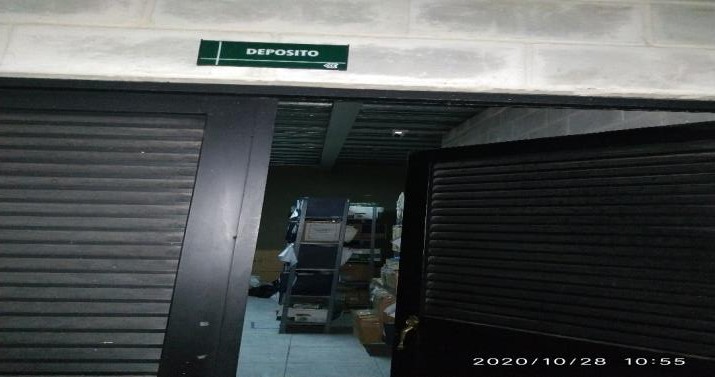 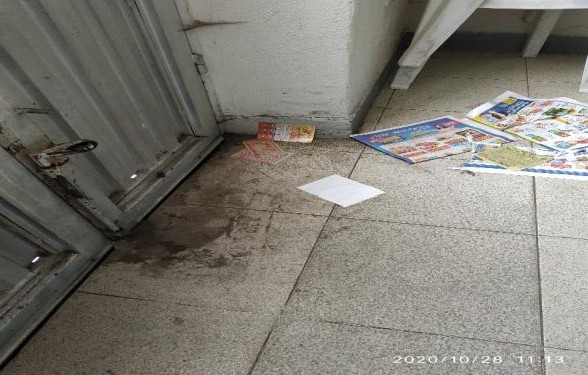 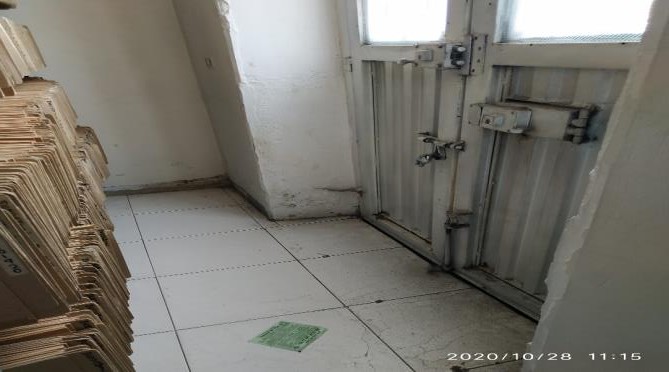 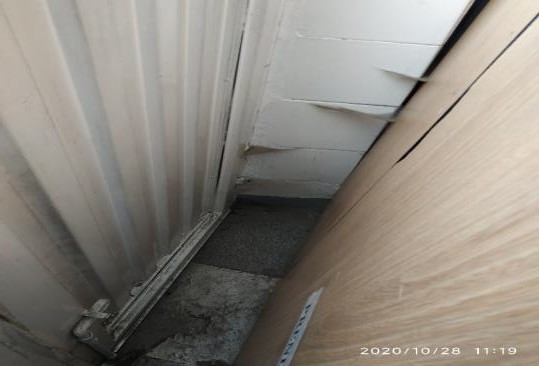 8CONDICIONES DE PREVENCIÓN DE DESASTRES Y MANTENIMIENTOCONDICIONES DE PREVENCIÓN DE DESASTRES Y MANTENIMIENTOCONDICIONES DE PREVENCIÓN DE DESASTRES Y MANTENIMIENTOCONDICIONES DE PREVENCIÓN DE DESASTRES Y MANTENIMIENTOCONDICIONES DE PREVENCIÓN DE DESASTRES Y MANTENIMIENTOCONDICIONES DE PREVENCIÓN DE DESASTRES Y MANTENIMIENTOCONDICIONES DE PREVENCIÓN DE DESASTRES Y MANTENIMIENTOCONDICIONES DE PREVENCIÓN DE DESASTRES Y MANTENIMIENTO8.1Existe un plan de prevención de desastres para la empresa?SiNoObservaciones:La Cámara cuenta con plan de emergencias y de contingenciasObservaciones:La Cámara cuenta con plan de emergencias y de contingenciasObservaciones:La Cámara cuenta con plan de emergencias y de contingenciasObservaciones:La Cámara cuenta con plan de emergencias y de contingenciasObservaciones:La Cámara cuenta con plan de emergencias y de contingenciasExiste un plan de prevención de desastres para la empresa?XObservaciones:La Cámara cuenta con plan de emergencias y de contingenciasObservaciones:La Cámara cuenta con plan de emergencias y de contingenciasObservaciones:La Cámara cuenta con plan de emergencias y de contingenciasObservaciones:La Cámara cuenta con plan de emergencias y de contingenciasObservaciones:La Cámara cuenta con plan de emergencias y de contingencias8.2Existe un plan de prevención de desastres para el archivo?XObservaciones:El plan de prevención no incluye prevención de desastres para el archivoObservaciones:El plan de prevención no incluye prevención de desastres para el archivoObservaciones:El plan de prevención no incluye prevención de desastres para el archivoObservaciones:El plan de prevención no incluye prevención de desastres para el archivoObservaciones:El plan de prevención no incluye prevención de desastres para el archivo8.3Control de incendiosSiNoCantidadTipoEn Funcionamiento?En Funcionamiento?Fecha ultimomantenimiento toControl de incendiosSiNoCantidadTipoSiNoFecha ultimomantenimiento toControl de incendiosX23ABC-CO2 -SOLKAFLAMXjul-208.4Poseen detector de incendios en el archivo?SiNoObservaciones:Observaciones:Observaciones:Observaciones:Observaciones:Poseen detector de incendios en el archivo?XObservaciones:Observaciones:Observaciones:Observaciones:Observaciones:8.5Poseen extintores en las áreas del archivo?SiNoCantidadTipoEn Funcionamiento?En Funcionamiento?fecha ultimomantenimiento toPoseen extintores en las áreas del archivo?X4SOLKAFLAMX07-2020Registro fotográficoRegistro fotográficoRegistro fotográficoRegistro fotográfico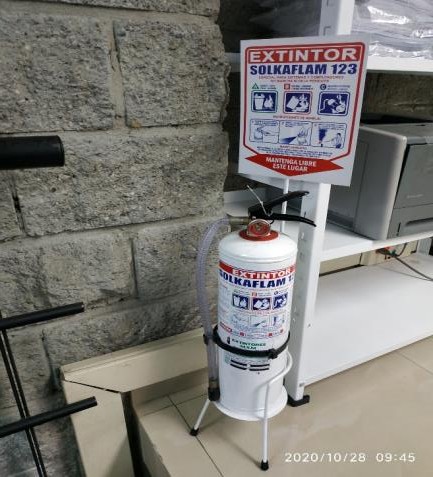 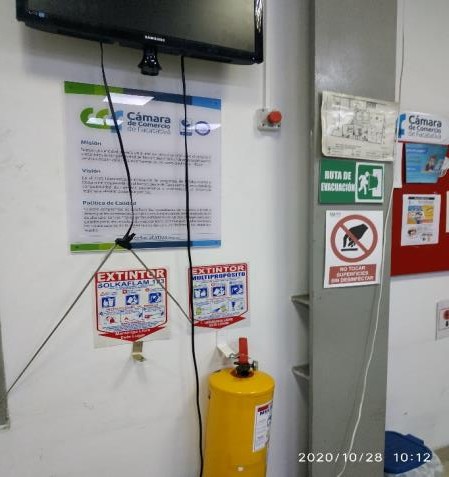 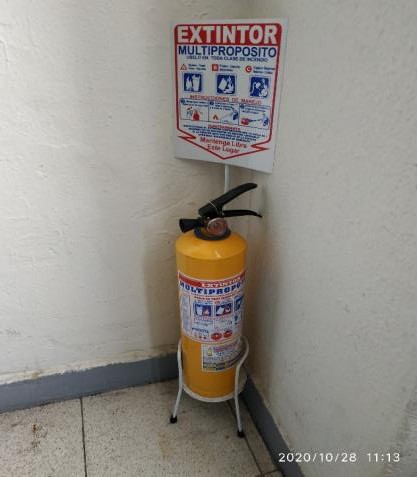 8.6Cuenta la empresa con centros de apoyo cercanos a las instalaciones del archivo?SiNoCuáles? Bomberos? Hospitales? Defensa Civil? Otros?Cuenta la empresa con centros de apoyo cercanos a las instalaciones del archivo?XHospital San Rafael de Facatativá - Clínica Santa Ana - IPS Cafam8.7La empresa cuenta con:SiNoObservaciones:Comité paritario de salud y seguridad en el trabajoXEl Comité Paritario de Seguridad y Salud en el Trabajo está vigente hasta mayo de 2021.Se cuenta con primeros auxilios, contraincendios, planes de evacuación y señalización en todas las sedes.Brigadas de EmergenciaXEl Comité Paritario de Seguridad y Salud en el Trabajo está vigente hasta mayo de 2021.Se cuenta con primeros auxilios, contraincendios, planes de evacuación y señalización en todas las sedes.Planes de EvacuaciónXEl Comité Paritario de Seguridad y Salud en el Trabajo está vigente hasta mayo de 2021.Se cuenta con primeros auxilios, contraincendios, planes de evacuación y señalización en todas las sedes.SeñalizaciónXEl Comité Paritario de Seguridad y Salud en el Trabajo está vigente hasta mayo de 2021.Se cuenta con primeros auxilios, contraincendios, planes de evacuación y señalización en todas las sedes.8.8En caso de situación de emergencia, se cuenta con un plan de contingencia para continuar operando?SiNoObservaciones:En caso de situación de emergencia, se cuenta con un plan de contingencia para continuar operando?XLa Cámara cuenta con un plan de emergencias que incluye el de contingencias para la sede principal y sus centros de atenciónRegistro fotográficoRegistro fotográficoRegistro fotográficoRegistro fotográfico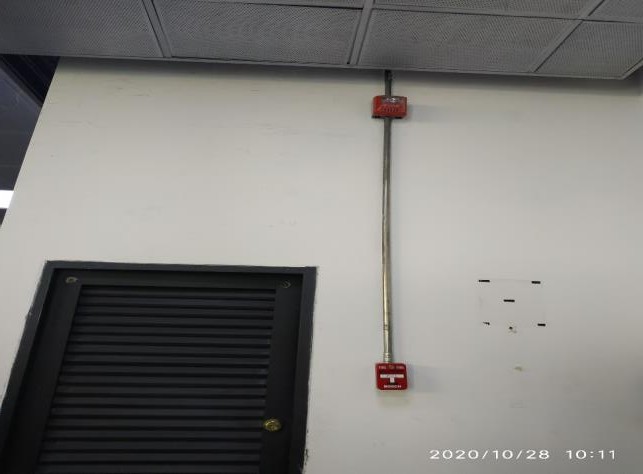 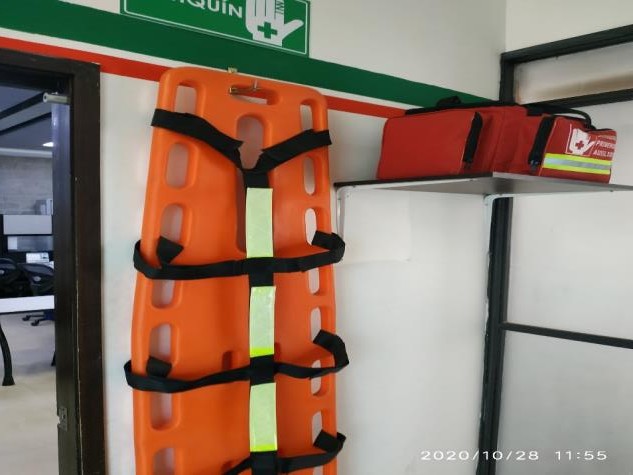 8.9Los colaboradores del archivo cuentan con dotación para trabajar con documentos?SiNoObservaciones:Los colaboradores del archivo cuentan con dotación para trabajar con documentos?XLos colaboradores del archivo cuentan con elementos de protección personal (EPP) para trabajar con documentos?SiNoObservaciones:Los colaboradores del archivo cuentan con elementos de protección personal (EPP) para trabajar con documentos?XGuantes y Tapabocas8.10Se ha establecido que hacer con la documentación en caso de desastre con agua?SiNoObservaciones:Se ha establecido que hacer con la documentación en caso de desastre con agua?XSe ha establecido recuperación de la información parcialmente con archivos digitales8.11Se ha establecido que hacer con la documentación en caso de desastre con fuego?Se ha establecido que hacer con la documentación en caso de desastre con fuego?Se ha establecido que hacer con la documentación en caso de desastre con fuego?Se ha establecido que hacer con la documentación en caso de desastre con fuego?SiNoObservaciones:Observaciones:Se ha establecido que hacer con la documentación en caso de desastre con fuego?Se ha establecido que hacer con la documentación en caso de desastre con fuego?Se ha establecido que hacer con la documentación en caso de desastre con fuego?Se ha establecido que hacer con la documentación en caso de desastre con fuego?XSe ha establecido recuperación de la información parcialmente conarchivos digitalesSe ha establecido recuperación de la información parcialmente conarchivos digitales9CARACTERÍSTICAS DE LA DOCUMENTACIÓNCARACTERÍSTICAS DE LA DOCUMENTACIÓNCARACTERÍSTICAS DE LA DOCUMENTACIÓNCARACTERÍSTICAS DE LA DOCUMENTACIÓNCARACTERÍSTICAS DE LA DOCUMENTACIÓNCARACTERÍSTICAS DE LA DOCUMENTACIÓNCARACTERÍSTICAS DE LA DOCUMENTACIÓNCARACTERÍSTICAS DE LA DOCUMENTACIÓN9.1MantenimientoFrecuenciaFrecuenciaFrecuenciaFrecuenciaObservacionesObservacionesObservacionesMantenimientoAnualSemestralMensualOtroObservacionesObservacionesObservacionesDepósitoXNo se realizan mantenimientos a los depósitos de archivo ubicados en el sótano de la sede principal ni a los ubicados en la casa de la Calle 3No se realizan mantenimientos a los depósitos de archivo ubicados en el sótano de la sede principal ni a los ubicados en la casa de la Calle 3No se realizan mantenimientos a los depósitos de archivo ubicados en el sótano de la sede principal ni a los ubicados en la casa de la Calle 3DocumentaciónXNo se realizan mantenimientos a los depósitos de archivo ubicados en el sótano de la sede principal ni a los ubicados en la casa de la Calle 3No se realizan mantenimientos a los depósitos de archivo ubicados en el sótano de la sede principal ni a los ubicados en la casa de la Calle 3No se realizan mantenimientos a los depósitos de archivo ubicados en el sótano de la sede principal ni a los ubicados en la casa de la Calle 39.2Se realizan acciones de control microbiológico en áreas y/o documentos?Se realizan acciones de control microbiológico en áreas y/o documentos?Se realizan acciones de control microbiológico en áreas y/o documentos?Se realizan acciones de control microbiológico en áreas y/o documentos?SiNoCon que frecuencia:Con que frecuencia:Se realizan acciones de control microbiológico en áreas y/o documentos?Se realizan acciones de control microbiológico en áreas y/o documentos?Se realizan acciones de control microbiológico en áreas y/o documentos?Se realizan acciones de control microbiológico en áreas y/o documentos?XNingunaNinguna9.3Inspección de DepósitoInspección de DepósitoInspección de DepósitoInspección de DepósitoInspección de DepósitoInspección de DepósitoInspección de DepósitoInspección de DepósitoElementoMaterial de construcciónMaterial de construcciónEstado de Conservación (Si / No)Estado de Conservación (Si / No)Estado de Conservación (Si / No)Estado de Conservación (Si / No)Registro FotográficoElementoMaterial de construcciónMaterial de construcciónGrietasHumedadInsectosDeterioroRegistro FotográficoPisosSótano: Baldosa Casa Calle 3: BaldosaSótano: Baldosa Casa Calle 3: BaldosaSiNoNoNo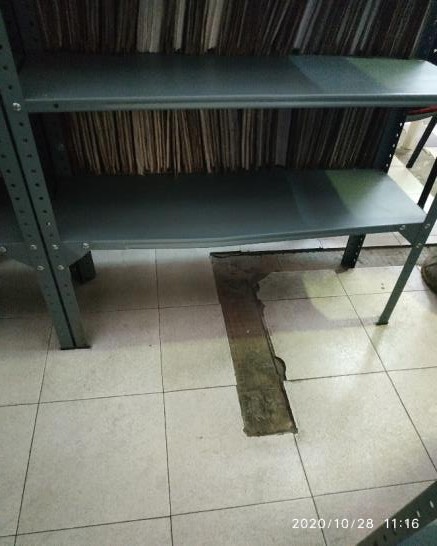 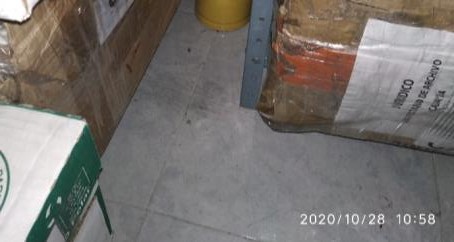 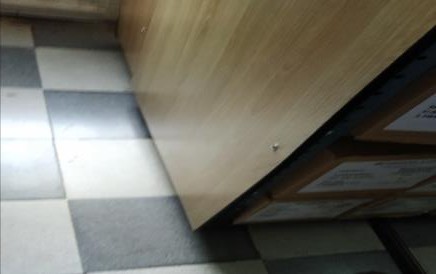 MurosSótano: Concreto Casa Calle 3: LadrilloSótano: Concreto Casa Calle 3: LadrilloSiNoNoSi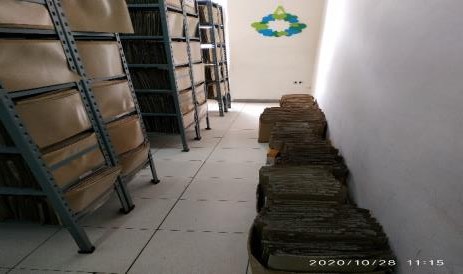 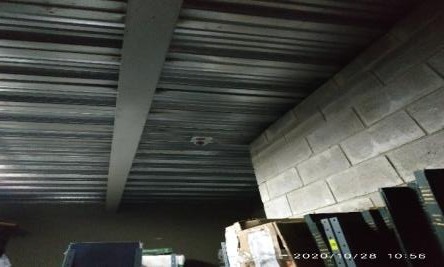 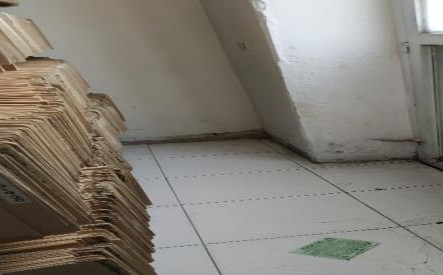 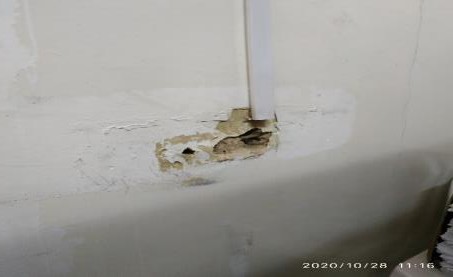 TechosSótano: ConcretoSiNoNoSi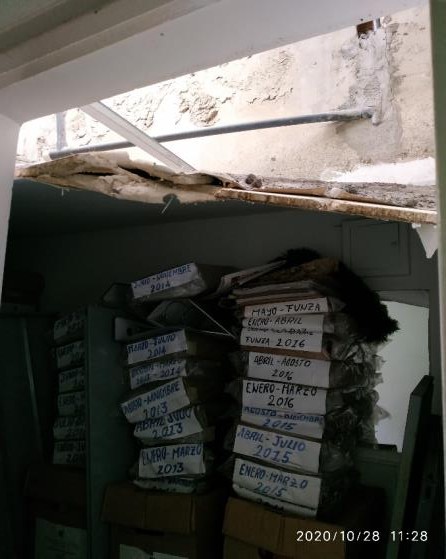 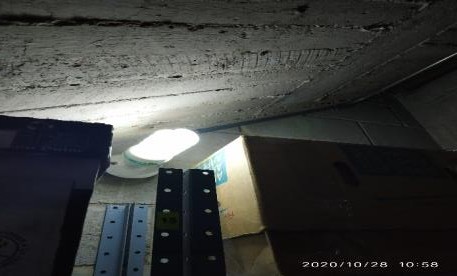 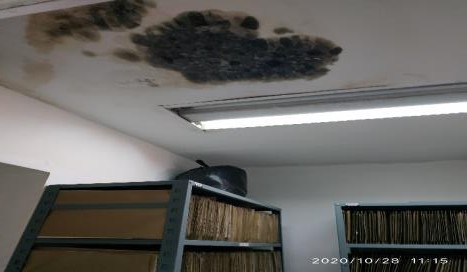 DivisionesNo hayN/AN/AN/AN/AOtrosNo hayN/AN/AN/AN/A9.4Bajantes a la vista?Bajantes a la vista?Bajantes a la vista?SiNoObservaciones:Observaciones:Observaciones:Bajantes a la vista?Bajantes a la vista?Bajantes a la vista?XNo se identificaron bajantes a la vista, sin embargo, los espacios de almacenamiento de archivo tienen muy cerca baños en uso e incluso dentro de los mismos baños se almacenan archivos de vigencias recientes.No se identificaron bajantes a la vista, sin embargo, los espacios de almacenamiento de archivo tienen muy cerca baños en uso e incluso dentro de los mismos baños se almacenan archivos de vigencias recientes.No se identificaron bajantes a la vista, sin embargo, los espacios de almacenamiento de archivo tienen muy cerca baños en uso e incluso dentro de los mismos baños se almacenan archivos de vigencias recientes.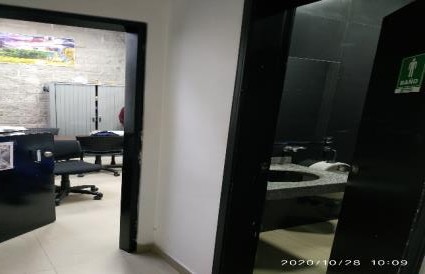 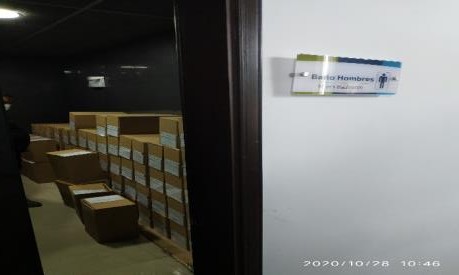 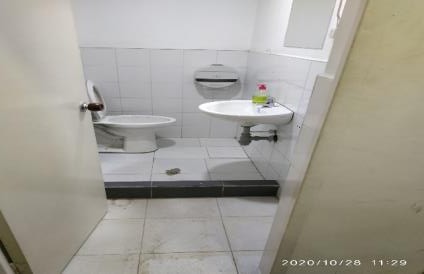 9.5Conductos de energía?Conductos de energía?Conductos de energía?SiNoObservaciones:Observaciones:Observaciones: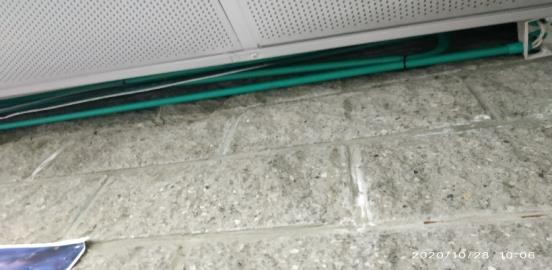 XSe identificaron cables de energía que pasan muy cerca de los archivos.Se identificaron cables de energía que pasan muy cerca de los archivos.Se identificaron cables de energía que pasan muy cerca de los archivos.10ALMACENAMIENTO DE LA DOCUMENTACIÓNALMACENAMIENTO DE LA DOCUMENTACIÓNALMACENAMIENTO DE LA DOCUMENTACIÓNALMACENAMIENTO DE LA DOCUMENTACIÓNALMACENAMIENTO DE LA DOCUMENTACIÓNALMACENAMIENTO DE LA DOCUMENTACIÓNALMACENAMIENTO DE LA DOCUMENTACIÓNALMACENAMIENTO DE LA DOCUMENTACIÓN10.1Fechas extremas de la documentación que se encuentra en los depósitos de archivo:Fechas extremas de la documentación que se encuentra en los depósitos de archivo:Fechas extremas de la documentación que se encuentra en los depósitos de archivo:Fechas extremas de la documentación que se encuentra en los depósitos de archivo:Fechas extremas de la documentación que se encuentra en los depósitos de archivo:Fechas extremas de la documentación que se encuentra en los depósitos de archivo:Fechas extremas de la documentación que se encuentra en los depósitos de archivo:Fechas extremas de la documentación que se encuentra en los depósitos de archivo:1995 a 20201995 a 20201995 a 20201995 a 20201995 a 20201995 a 20201995 a 20201995 a 202010.2Cantidad de unidades de conservación:Cantidad de unidades de conservación:Cantidad de unidades de conservación:Total:S/IS/IAproximado:67.68010.3La documentación en soporte papel, se encuentra en unidades de conservación como:La documentación en soporte papel, se encuentra en unidades de conservación como:La documentación en soporte papel, se encuentra en unidades de conservación como:La documentación en soporte papel, se encuentra en unidades de conservación como:La documentación en soporte papel, se encuentra en unidades de conservación como:La documentación en soporte papel, se encuentra en unidades de conservación como:TipoSiNoCantidadRegistro fotográficoRegistro fotográfico56 metros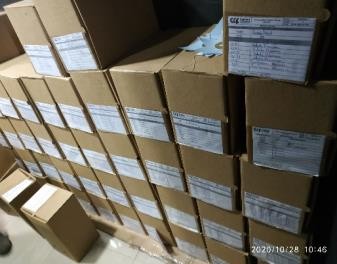 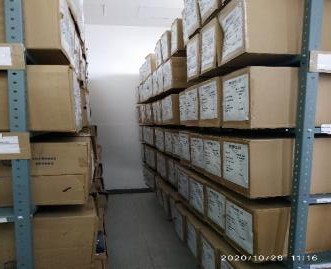 linealesAprox. Enarchivos deCajas X200Xgestión532 metroslinealesAprox. Enarchivocentral90 metros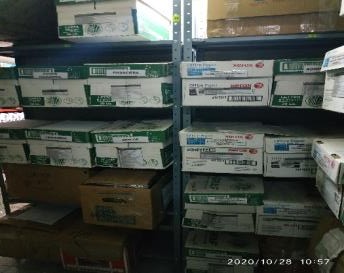 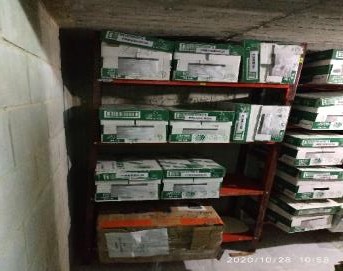 linealesCajas X300XAprox. EnarchivocentralCajas X500X122 metros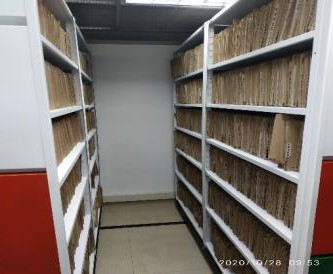 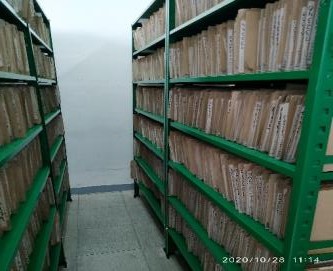 linealesAprox. Enarchivos deCarpetasXgestión82 metroslinealesAprox. Enarchivocentral10 metros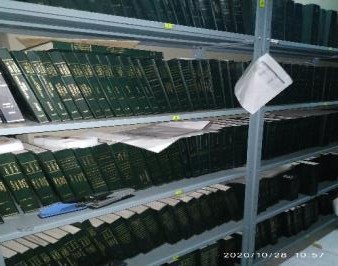 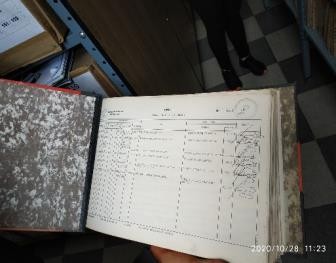 linealesLibrosXAprox. Enarchivocentral5 metros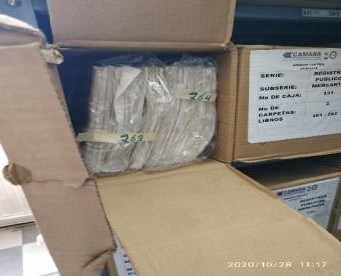 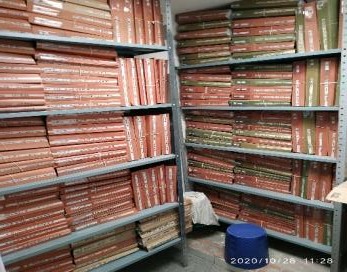 linealesAprox. Enarchivo deLegajosXgestión10 metroslinealesAprox. Enarchivocentral19 metros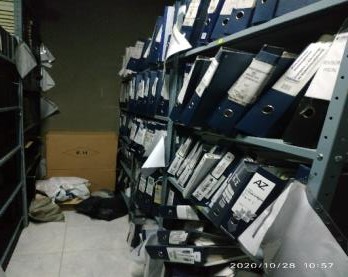 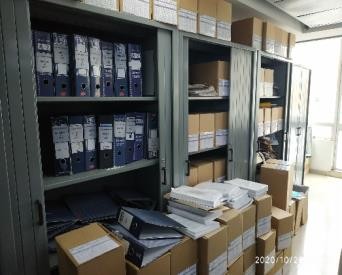 linealesAprox. Enarchivos deAz'sXgestión10 metroslinealesAprox. EnarchivocentralFolder Blanco Tres ArgollasFolder Blanco Tres ArgollasX2 metros lineales aprox. En archivos de gestión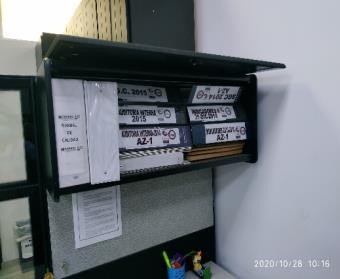 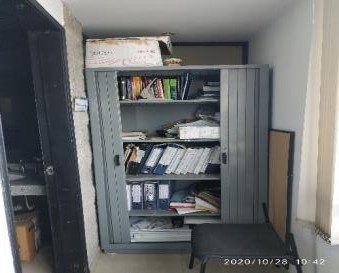 Otro. Cuál?Cajas tipo sobre Pastas plásticas de argollaOtro. Cuál?Cajas tipo sobre Pastas plásticas de argollaX1 metro lineal aprox. En archivos de gestión1 metro lineal aprox. En archivo central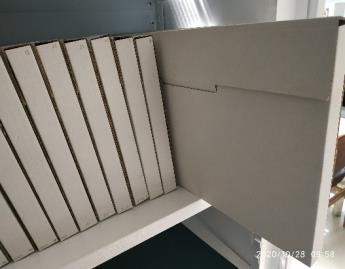 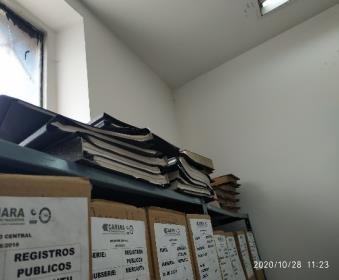 Total Unidades Documentales:Total Unidades Documentales:Total Unidades Documentales:Total Unidades Documentales:940 metros lineales de archivos activos e inactivos, de los cuales aproximadamente 678 cajas de referencia X-200 y X-300, el restante carpetas, legajos, Az's, fólderes blancos y documentos sueltos ubicados en estanterías, cajoneras, muebles tipo biblioteca entre otros.940 metros lineales de archivos activos e inactivos, de los cuales aproximadamente 678 cajas de referencia X-200 y X-300, el restante carpetas, legajos, Az's, fólderes blancos y documentos sueltos ubicados en estanterías, cajoneras, muebles tipo biblioteca entre otros.940 metros lineales de archivos activos e inactivos, de los cuales aproximadamente 678 cajas de referencia X-200 y X-300, el restante carpetas, legajos, Az's, fólderes blancos y documentos sueltos ubicados en estanterías, cajoneras, muebles tipo biblioteca entre otros.940 metros lineales de archivos activos e inactivos, de los cuales aproximadamente 678 cajas de referencia X-200 y X-300, el restante carpetas, legajos, Az's, fólderes blancos y documentos sueltos ubicados en estanterías, cajoneras, muebles tipo biblioteca entre otros.940 metros lineales de archivos activos e inactivos, de los cuales aproximadamente 678 cajas de referencia X-200 y X-300, el restante carpetas, legajos, Az's, fólderes blancos y documentos sueltos ubicados en estanterías, cajoneras, muebles tipo biblioteca entre otros.940 metros lineales de archivos activos e inactivos, de los cuales aproximadamente 678 cajas de referencia X-200 y X-300, el restante carpetas, legajos, Az's, fólderes blancos y documentos sueltos ubicados en estanterías, cajoneras, muebles tipo biblioteca entre otros.940 metros lineales de archivos activos e inactivos, de los cuales aproximadamente 678 cajas de referencia X-200 y X-300, el restante carpetas, legajos, Az's, fólderes blancos y documentos sueltos ubicados en estanterías, cajoneras, muebles tipo biblioteca entre otros.Total Cajas:Total Cajas:Total Cajas:Total Cajas:940 metros lineales de archivos activos e inactivos, de los cuales aproximadamente 678 cajas de referencia X-200 y X-300, el restante carpetas, legajos, Az's, fólderes blancos y documentos sueltos ubicados en estanterías, cajoneras, muebles tipo biblioteca entre otros.940 metros lineales de archivos activos e inactivos, de los cuales aproximadamente 678 cajas de referencia X-200 y X-300, el restante carpetas, legajos, Az's, fólderes blancos y documentos sueltos ubicados en estanterías, cajoneras, muebles tipo biblioteca entre otros.940 metros lineales de archivos activos e inactivos, de los cuales aproximadamente 678 cajas de referencia X-200 y X-300, el restante carpetas, legajos, Az's, fólderes blancos y documentos sueltos ubicados en estanterías, cajoneras, muebles tipo biblioteca entre otros.940 metros lineales de archivos activos e inactivos, de los cuales aproximadamente 678 cajas de referencia X-200 y X-300, el restante carpetas, legajos, Az's, fólderes blancos y documentos sueltos ubicados en estanterías, cajoneras, muebles tipo biblioteca entre otros.940 metros lineales de archivos activos e inactivos, de los cuales aproximadamente 678 cajas de referencia X-200 y X-300, el restante carpetas, legajos, Az's, fólderes blancos y documentos sueltos ubicados en estanterías, cajoneras, muebles tipo biblioteca entre otros.940 metros lineales de archivos activos e inactivos, de los cuales aproximadamente 678 cajas de referencia X-200 y X-300, el restante carpetas, legajos, Az's, fólderes blancos y documentos sueltos ubicados en estanterías, cajoneras, muebles tipo biblioteca entre otros.940 metros lineales de archivos activos e inactivos, de los cuales aproximadamente 678 cajas de referencia X-200 y X-300, el restante carpetas, legajos, Az's, fólderes blancos y documentos sueltos ubicados en estanterías, cajoneras, muebles tipo biblioteca entre otros.10.4El archivo cuenta con otros tipos de documentación como:El archivo cuenta con otros tipos de documentación como:El archivo cuenta con otros tipos de documentación como:El archivo cuenta con otros tipos de documentación como:El archivo cuenta con otros tipos de documentación como:El archivo cuenta con otros tipos de documentación como:El archivo cuenta con otros tipos de documentación como:El archivo cuenta con otros tipos de documentación como:El archivo cuenta con otros tipos de documentación como:El archivo cuenta con otros tipos de documentación como:El archivo cuenta con otros tipos de documentación como:TipoFotografíasFotografíasMicrofilmMicrofilmCintas magnéticasCintas magnéticasDiscos ÓpticosDiscos ÓpticosPlanosPlanosSi/NoNoNoNoNoNoNoNoNoNoNoCantidad000000000010.5Con cuantos metros lineales cuenta el archivo?Con cuantos metros lineales cuenta el archivo?Con cuantos metros lineales cuenta el archivo?940 Metros lineales940 Metros lineales940 Metros lineales940 Metros lineales940 Metros lineales940 Metros lineales940 Metros lineales940 Metros lineales10.6Promedio de folios por unidades de conservaciónPromedio de folios por unidades de conservaciónPromedio de folios por unidades de conservación80 folios aproximadamente80 folios aproximadamente80 folios aproximadamente80 folios aproximadamente80 folios aproximadamente80 folios aproximadamente80 folios aproximadamente80 folios aproximadamente10.7La documentación se encuentra ubicada en:La documentación se encuentra ubicada en:La documentación se encuentra ubicada en:La documentación se encuentra ubicada en:La documentación se encuentra ubicada en:La documentación se encuentra ubicada en:La documentación se encuentra ubicada en:La documentación se encuentra ubicada en:La documentación se encuentra ubicada en:La documentación se encuentra ubicada en:La documentación se encuentra ubicada en:Estantería de 2.20 Mts de altura o de mayor tamaño con la debida resistencia?Estantería de 2.20 Mts de altura o de mayor tamaño con la debida resistencia?Estantería de 2.20 Mts de altura o de mayor tamaño con la debida resistencia?SiNoTipoSiNoMetalMaderaOtroEstantería de 2.20 Mts de altura o de mayor tamaño con la debida resistencia?Estantería de 2.20 Mts de altura o de mayor tamaño con la debida resistencia?Estantería de 2.20 Mts de altura o de mayor tamaño con la debida resistencia?XCerrada?XXEstantería de 2.20 Mts de altura o de mayor tamaño con la debida resistencia?Estantería de 2.20 Mts de altura o de mayor tamaño con la debida resistencia?Estantería de 2.20 Mts de altura o de mayor tamaño con la debida resistencia?XAbierta?XXX10.8Disposición de la estantería en el depósitoDisposición de la estantería en el depósitoDisposición de la estantería en el depósitoDisposición de la estantería en el depósitoDisposición de la estantería en el depósitoDisposición de la estantería en el depósitoDisposición de la estantería en el depósitoDisposición de la estantería en el depósitoDisposición de la estantería en el depósitoDisposición de la estantería en el depósitoDisposición de la estantería en el depósitoParalela a los muros:Paralela a los muros:Paralela a los muros:SiNoDistancia Promedio:Distancia Promedio:Paralela a los muros:Paralela a los muros:Paralela a los muros:X10 cm10 cmPerpendicular a los muros:Perpendicular a los muros:Perpendicular a los muros:X10.9Distancia promedio entre estantes:Distancia promedio entre estantes:Distancia promedio entre estantes:80 centímetros80 centímetros80 centímetrosRegistro fotográficoRegistro fotográficoRegistro fotográficoRegistro fotográficoRegistro fotográficoRegistro fotográficoRegistro fotográfico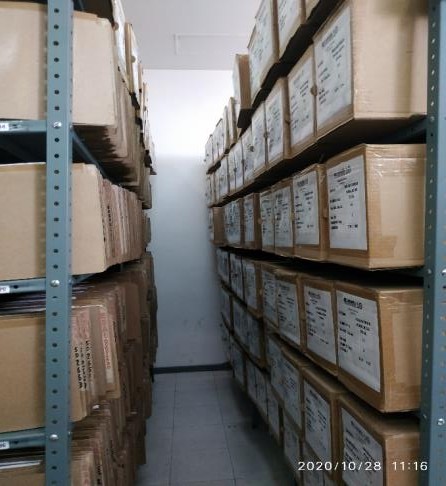 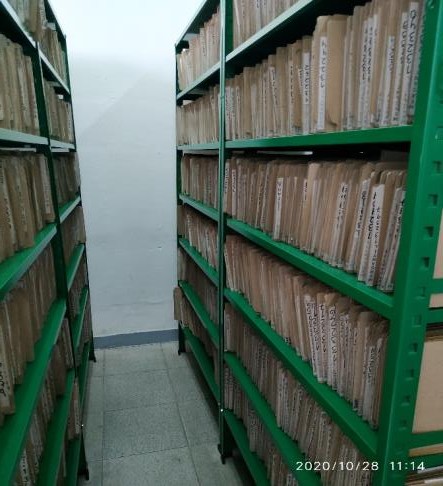 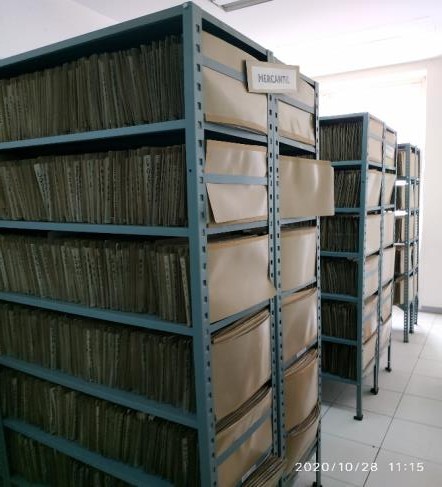 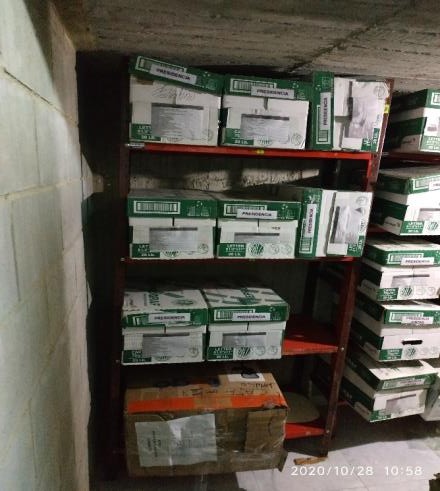 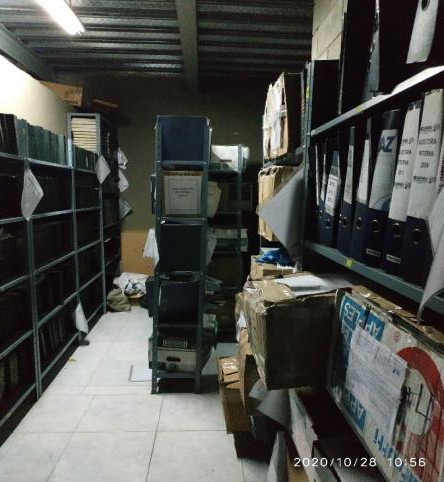 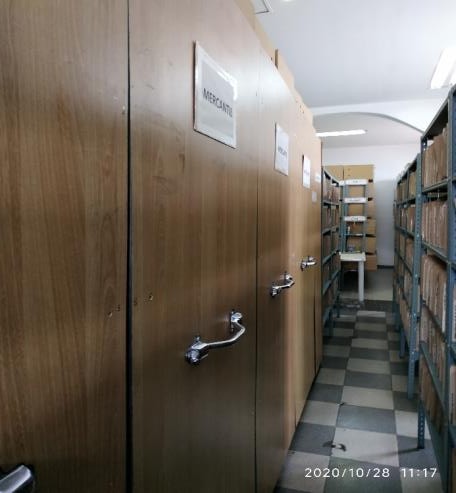 10.10La documentación se encuentra ubicada en Archivadores?SiNoLa documentación se encuentra ubicada en Archivadores?X10.11La documentación se encuentra ubicada en Planotecas?SiNoLa documentación se encuentra ubicada en Planotecas?X10.12Disposición de la documentación en la estantería:Disposición de la documentación en la estantería:Disposición de la documentación en la estantería:VerticalXHorizontalX10.13Cómo se almacenan los archivos de gestión?SiNoRegistro fotográficoRegistro fotográficoRegistro fotográficoRegistro fotográficoLa documentación se encuentra ubicada en Estantería Abierta?X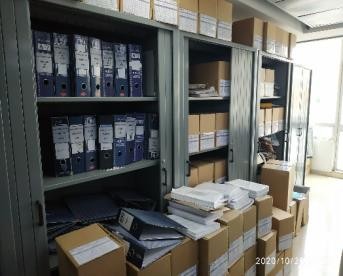 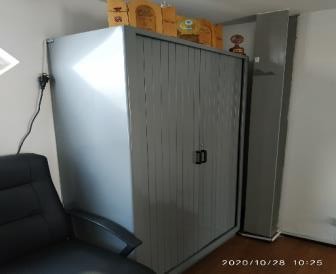 La documentación se encuentra ubicada en Estantería Cerrada?X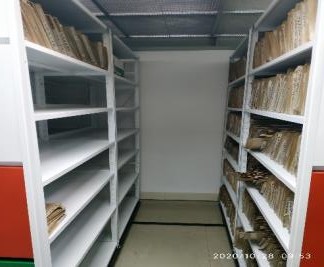 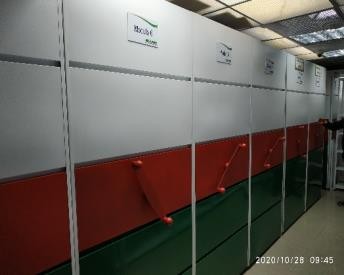 La documentación se encuentra ubicada en Archivadores?X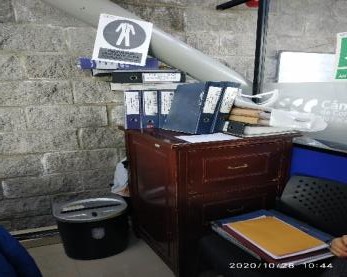 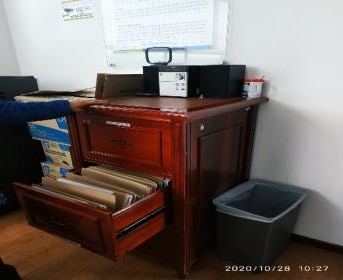 La documentación se encuentra ubicada en Planotecas?X11REQUISITOSREQUISITOSREQUISITOSREQUISITOSREQUISITOSREQUISITOSREQUISITOSREQUISITOSREQUISITOS11.1Se tiene identificada la historia de la empresa, organigramas de períodos anteriores y/o manuales de funciones obsoletos?Se tiene identificada la historia de la empresa, organigramas de períodos anteriores y/o manuales de funciones obsoletos?SiNoSe tiene identificada la historia de la empresa, organigramas de períodos anteriores y/o manuales de funciones obsoletos?Se tiene identificada la historia de la empresa, organigramas de períodos anteriores y/o manuales de funciones obsoletos?X11.2Se encuentra establecido el comité interno de archivo?Se encuentra establecido el comité interno de archivo?SiNoLa periodicidad de las reuniones del comité es:La periodicidad de las reuniones del comité es:La periodicidad de las reuniones del comité es:La periodicidad de las reuniones del comité es:La periodicidad de las reuniones del comité es:Se encuentra establecido el comité interno de archivo?Se encuentra establecido el comité interno de archivo?SiNoMensualTrimestralSemestralAnualOtra. Cuál?Se encuentra establecido el comité interno de archivo?Se encuentra establecido el comité interno de archivo?XX12SISTEMAS INTEGRADOS DE GESTIÓNSISTEMAS INTEGRADOS DE GESTIÓNSISTEMAS INTEGRADOS DE GESTIÓNSISTEMAS INTEGRADOS DE GESTIÓNSISTEMAS INTEGRADOS DE GESTIÓNSISTEMAS INTEGRADOS DE GESTIÓNSISTEMAS INTEGRADOS DE GESTIÓNSISTEMAS INTEGRADOS DE GESTIÓNSISTEMAS INTEGRADOS DE GESTIÓNLa empresa cuenta con:La empresa cuenta con:ElaboradoElaboradoAprobadoAprobadoFecha de aprobación (DD/MM/AAAA)?:Fecha de aprobación (DD/MM/AAAA)?:Fecha de aprobación (DD/MM/AAAA)?:La empresa cuenta con:La empresa cuenta con:SiNoSiNoFecha de aprobación (DD/MM/AAAA)?:Fecha de aprobación (DD/MM/AAAA)?:Fecha de aprobación (DD/MM/AAAA)?:12.1La empresa cuenta con política de calidad?La empresa cuenta con política de calidad?XXPublicada en la página webPublicada en la página webPublicada en la página web12.2La gestión documental está definida como un proceso transversal enel Sistema de Gestión de Calidad?La gestión documental está definida como un proceso transversal enel Sistema de Gestión de Calidad?XX12.3Se tienen identificados en el mapa de riesgos de la empresa loInherentes a la gestión documental?Se tienen identificados en el mapa de riesgos de la empresa loInherentes a la gestión documental?XXEl tema de riesgos se maneja desde elárea de control internoEl tema de riesgos se maneja desde elárea de control internoEl tema de riesgos se maneja desde elárea de control interno12.4La empresa cuenta con política de gestión documental?La empresa cuenta con política de gestión documental?XX12.5Las políticas de gestión documental se encuentran alineadas al sistema de gestión de seguridad y salud en el trabajo?Las políticas de gestión documental se encuentran alineadas al sistema de gestión de seguridad y salud en el trabajo?XXSistema de gestión de seguridad y salud en el trabajo aprobado el 2 Noviembre 2017Sistema de gestión de seguridad y salud en el trabajo aprobado el 2 Noviembre 2017Sistema de gestión de seguridad y salud en el trabajo aprobado el 2 Noviembre 201712.6Las políticas de gestión documental se encuentran alineadas al sistema de gestión de medio ambiente?Las políticas de gestión documental se encuentran alineadas al sistema de gestión de medio ambiente?XXPolítica ambiental publicada en la página web, aun no se ha integrado al sistema de gestión documentalPolítica ambiental publicada en la página web, aun no se ha integrado al sistema de gestión documentalPolítica ambiental publicada en la página web, aun no se ha integrado al sistema de gestión documental13INSTRUMENTOS ARCHIVÍSTICOSINSTRUMENTOS ARCHIVÍSTICOSINSTRUMENTOS ARCHIVÍSTICOSINSTRUMENTOS ARCHIVÍSTICOSINSTRUMENTOS ARCHIVÍSTICOSINSTRUMENTOS ARCHIVÍSTICOSINSTRUMENTOS ARCHIVÍSTICOSINSTRUMENTOS ARCHIVÍSTICOSINSTRUMENTOS ARCHIVÍSTICOSLa empresa cuenta con:La empresa cuenta con:ElaboradoElaboradoAprobadoAprobadoFecha de aprobación (DD/MM/AAAA)?:Fecha de aprobación (DD/MM/AAAA)?:Fecha de aprobación (DD/MM/AAAA)?:La empresa cuenta con:La empresa cuenta con:SiNoSiNoFecha de aprobación (DD/MM/AAAA)?:Fecha de aprobación (DD/MM/AAAA)?:Fecha de aprobación (DD/MM/AAAA)?:13.1Cuadro de clasificación Documental?Cuadro de clasificación Documental?X13.2Tablas de Retención Documental?Tablas de Retención Documental?X13.3Programa de Gestión Documental?Programa de Gestión Documental?X13.4Plan Institucional de Archivos?Plan Institucional de Archivos?X13.5Inventarios Documentales?Inventarios Documentales?X13.6Modelo de Requisitos para la gestión de documentos electrónicos?Modelo de Requisitos para la gestión de documentos electrónicos?XX13.7Banco Terminológico de Tipos, Series y Subseries Documentales?Banco Terminológico de Tipos, Series y Subseries Documentales?X13.8Tablas de Control de Acceso a los documentos?Tablas de Control de Acceso a los documentos?X13.9Tablas de Valoración Documental? Que período cubren?Tablas de Valoración Documental? Que período cubren?X13.10Reglamento Interno de Archivo?Reglamento Interno de Archivo?X13.11Se ha establecido el Sistema Integrado de Conservación - SIC?Se ha establecido el Sistema Integrado de Conservación - SIC?X13.12Se ha establecido el protocolo de digitalización?Se ha establecido el protocolo de digitalización?XXSe han establecido lineamientos para la digitalización, sin embargo, aún no se ha aprobado un protocolo de digitalizaciónSe han establecido lineamientos para la digitalización, sin embargo, aún no se ha aprobado un protocolo de digitalizaciónSe han establecido lineamientos para la digitalización, sin embargo, aún no se ha aprobado un protocolo de digitalización14SERVICIOS QUE PRESTA EL ARCHIVOSERVICIOS QUE PRESTA EL ARCHIVOSERVICIOS QUE PRESTA EL ARCHIVOSERVICIOS QUE PRESTA EL ARCHIVOSERVICIOS QUE PRESTA EL ARCHIVOSERVICIOS QUE PRESTA EL ARCHIVOSERVICIOS QUE PRESTA EL ARCHIVOSERVICIOS QUE PRESTA EL ARCHIVOEl archivo presta servicios de:El archivo presta servicios de:El archivo presta servicios de:El archivo presta servicios de:El archivo presta servicios de:El archivo presta servicios de:El archivo presta servicios de:El archivo presta servicios de:14.1Consulta de documentos?SiNoConsulta de documentos?X14.2De las consultas queda un registro estadístico manual o automatizado?SiNoDescriba:Describa:Describa:Describa:Describa:De las consultas queda un registro estadístico manual o automatizado?XDescriba:Describa:Describa:Describa:Describa:14.3Cuantas consultas se atienden en promedio:Por mes?Por mes?Por mes?Por año?Por año?Por año?Cuantas consultas se atienden en promedio:S/IS/IS/IS/IS/IS/I14.4El archivo cuenta con sala de consulta?SiNoDescriba:Describa:Describa:Describa:Describa:El archivo cuenta con sala de consulta?XDescriba:Describa:Describa:Describa:Describa:14.5La atención de consultas se realiza a:Usuarios InternosUsuarios InternosUsuarios ExternosUsuarios ExternosDescriba:Las consultas se atienden por medio de la digitalización de los documentos, especialmente lo relacionado con registros públicosDescriba:Las consultas se atienden por medio de la digitalización de los documentos, especialmente lo relacionado con registros públicosDescriba:Las consultas se atienden por medio de la digitalización de los documentos, especialmente lo relacionado con registros públicosLa atención de consultas se realiza a:XXDescriba:Las consultas se atienden por medio de la digitalización de los documentos, especialmente lo relacionado con registros públicosDescriba:Las consultas se atienden por medio de la digitalización de los documentos, especialmente lo relacionado con registros públicosDescriba:Las consultas se atienden por medio de la digitalización de los documentos, especialmente lo relacionado con registros públicos14.6Presta servicio de Fotocopias?SiNoDescriba:Describa:Describa:Describa:Describa:Presta servicio de Fotocopias?XLa Cámara presta el servicio de fotocopias para los ciudadanos, en el área de registros públicos, el área de gestión documental no se relaciona con este servicioLa Cámara presta el servicio de fotocopias para los ciudadanos, en el área de registros públicos, el área de gestión documental no se relaciona con este servicioLa Cámara presta el servicio de fotocopias para los ciudadanos, en el área de registros públicos, el área de gestión documental no se relaciona con este servicioLa Cámara presta el servicio de fotocopias para los ciudadanos, en el área de registros públicos, el área de gestión documental no se relaciona con este servicioLa Cámara presta el servicio de fotocopias para los ciudadanos, en el área de registros públicos, el área de gestión documental no se relaciona con este servicio14.7Cuantas fotocopias se sacan en promedio:Por mes?Por mes?Por mes?Por año?Por año?Por año?Cuantas fotocopias se sacan en promedio:S/IS/IS/IS/IS/IS/I14.8El servicio de fotocopiado es atendido por personal del archivo o por personal contratista?SiNoDescriba:Describa:Describa:Describa:Describa:El servicio de fotocopiado es atendido por personal del archivo o por personal contratista?XPersonal de registros públicosPersonal de registros públicosPersonal de registros públicosPersonal de registros públicosPersonal de registros públicos14.9Presta servicios de Digitalización o Microfilmación?SiNoDescriba:Describa:Describa:Describa:Describa:Presta servicios de Digitalización o Microfilmación?XHasta la fecha solamente se realiza digitalización de documentaciónde registros públicosHasta la fecha solamente se realiza digitalización de documentaciónde registros públicosHasta la fecha solamente se realiza digitalización de documentaciónde registros públicosHasta la fecha solamente se realiza digitalización de documentaciónde registros públicosHasta la fecha solamente se realiza digitalización de documentaciónde registros públicos14.10El servicio de digitalización o microfilmación es atendido por personal del archivo o por personal contratista? DescribaSiNoDescriba:Describa:Describa:Describa:Describa:El servicio de digitalización o microfilmación es atendido por personal del archivo o por personal contratista? DescribaXEs atendido por personal del archivoEs atendido por personal del archivoEs atendido por personal del archivoEs atendido por personal del archivoEs atendido por personal del archivo14.11Cuantos páginas o folios se digitalizan o microfilman en promedio:Por mes?Por mes?Por mes?Por año?Por año?Por año?Cuantos páginas o folios se digitalizan o microfilman en promedio:23.95223.95223.952287.664287.664287.66415ASPECTOS ARCHIVÍSTICOSASPECTOS ARCHIVÍSTICOSASPECTOS ARCHIVÍSTICOSASPECTOS ARCHIVÍSTICOSASPECTOS ARCHIVÍSTICOSASPECTOS ARCHIVÍSTICOSASPECTOS ARCHIVÍSTICOSASPECTOS ARCHIVÍSTICOS15.1Está organizada la documentación?SiNoDescriba:Describa:Describa:Describa:Describa:Está organizada la documentación?XLa documentación se encuentra clasificada, sin embargo, no se han realizado procesos técnicos archivísticos a las carpetasLa documentación se encuentra clasificada, sin embargo, no se han realizado procesos técnicos archivísticos a las carpetasLa documentación se encuentra clasificada, sin embargo, no se han realizado procesos técnicos archivísticos a las carpetasLa documentación se encuentra clasificada, sin embargo, no se han realizado procesos técnicos archivísticos a las carpetasLa documentación se encuentra clasificada, sin embargo, no se han realizado procesos técnicos archivísticos a las carpetas15.2La documentación esta clasificada por:Orgánica-funcionalOrgánica-funcionalProcedenciaTemática oAsuntoAutorOtroOtroLa documentación esta clasificada por:XXXX15.3La documentación esta ordenada por:AlfabéticoAlfabéticoNuméricoCronológicoAlfanuméricoOtroOtroLa documentación esta ordenada por:XX15.4El archivo cuenta con instrumentos de consulta/recuperación de la información?SiNoGuíaInventarioCatálogoOtro. Cuál?Otro. Cuál?El archivo cuenta con instrumentos de consulta/recuperación de la información?XX15.5El inventario tiene aplicación de TRD y/o TVD?SiNoObservaciones:El inventario tiene aplicación de TRD y/o TVD?X15.6Se encuentra el inventario en base de datos?SiNoObservaciones:Se encuentra el inventario en base de datos?XEl inventario se encuentra en Excel15.7Han tenido pérdida de documentación?SiNoObservaciones:Han tenido pérdida de documentación?XSe desconocen casos de pérdida de documentación16PROGRAMA DE GESTIÓN DOCUMENTALPROGRAMA DE GESTIÓN DOCUMENTALPROGRAMA DE GESTIÓN DOCUMENTALPROGRAMA DE GESTIÓN DOCUMENTAL16.1Aspectos GeneralesSiNoObservacionesEl PGD se articula con la misión de la Entidad?XEl PGD se articula con los objetivos institucionales?XEl PGD se articula con las metas estratégicas de la Entidad?XLos procedimientos de la gestión documental están estructurados respetando los principios y procedimientos de la Ley de Transparencia y acceso a la información?XEn la página web de la Cámara se cuenta con un enlace denominado "Ley de transparencia", sin embargo, no se ha publicado lo relativo al sistema de gestión documentalLos procedimientos de la gestión documental están estructurados respetando los lineamientos y principios de la Ley de datos personales?XNo se han analizado los procedimientos de gestión documental, desde la ley de tratamiento de datos personales16.2AlcanceSiNoObservacionesSe tiene previsto a que público debe estar dirigido el PGD? En casoAfirmativo regístrelos.XSe tiene conocimiento sobre a qué tipo de información debe serAplicado el PGD? En caso afirmativo regístrelos.XEl PGD puede ser alineado con el plan estratégico institucional?XEl proceso de gestión documental cuenta con recursos presupuestales para garantizar su adecuado funcionamiento? En caso afirmativo indique el valor y las vigencias.XEn relación con requerimientos tecnológicos ¿La Entidad cuenta con un aplicativo de gestión documental? En caso afirmativo indique cual es y que módulos tiene.XEl sistema SII, es de registros públicos y se cargan imágenes de documentos relacionados con esta área.DocxFlow es el sistema de gestión documental SGD para todas las demás áreas y se tiene proyectado vincular las imágenes con el SII.Se cuenta con un Sistema de Gestión de Documentos Electrónicos de Archivo – SGDEA? En caso afirmativo indicar el nombre.XSe utiliza la firma electrónica? En caso afirmativo indique cuales sonlos criterios de uso.XLa Directora de registros públicos y Presidencia utilizan firmaelectrónicaDentro del PGD se consideró la gestión de documentos electrónicos?XSe tienen definidos los metadatos para los documentos electrónicos?XSolo para registros públicos, pendiente por definir para el DocxFlow17PROCESOS DE LA GESTIÓN DOCUMENTALPROCESOS DE LA GESTIÓN DOCUMENTALPROCESOS DE LA GESTIÓN DOCUMENTALPROCESOS DE LA GESTIÓN DOCUMENTAL17.1PLANEACIÓN DOCUMENTALSiNoObservacionesLa Entidad ha formulado disposiciones internas tales como resoluciones, circulares y procedimientos que buscan regular la gestión documental? En caso afirmativo regístrelos en el formato.XExisten series documentales de preservación a largo plazo? En caso afirmativo regístrelas en el formato.XEstán en proceso de aprobación de las TRD para la convalidación con la Gobernación de Cundinamarca. En las TRD se encuentran identificadas las series documentales de conservación total o históricas que requieren preservación a largo plazoLa Entidad ha establecido en los manuales los cargos de losFuncionarios autorizados para firmar la documentación?XEl área encargada de la gestión documental tiene identificados losDocumentos vitales de la Entidad?XSe utilizan en la entidad certificados digitales (firmas digitales) ¿Paraqué procedimientos los utilizan?XCertificados RegistralesSe identificaron documentos especiales (gráficos, sonoros, audiovisuales, microfilmados, planos)? ¿Tienen procedimientos especiales?XLa entidad ha identificado medidas de control para uso de reprografía? (fotocopiado, impresión, digitalización y microfilmación)XControl con clave para impresiones solo para los Directores en los equipos multifuncionalesRegistro fotográficoRegistro fotográficoRegistro fotográficoRegistro fotográfico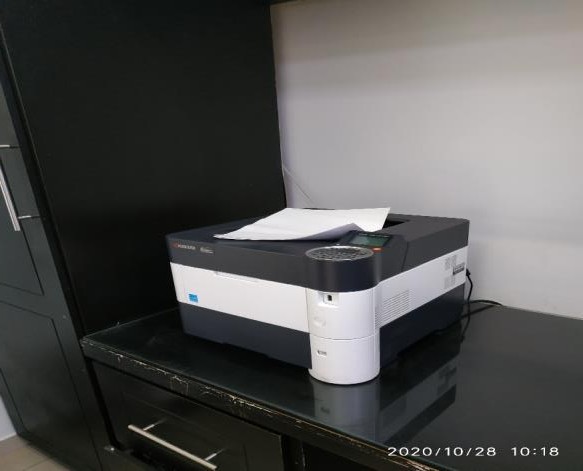 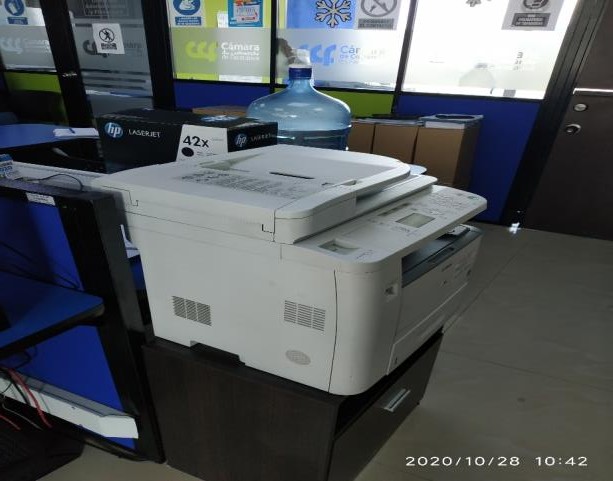 17.2PRODUCCIÓN DOCUMENTALSiNoObservacionesExiste procedimiento para la producción documental?XExiste el procedimiento PDO-DIGD-03 de producción documental. El procedimiento no contempla lo relacionado con documentos electrónicosEstán definidos los flujos de recepción de documentos?XExiste control sobre la recepción y trámites de documentos ensoportes electrónicos?XExisten modelos para la elaboración de documentos internos yexternos?XSe tiene definido el número de copias que se debe generar paradocumentos internos y externos?XLa Entidad lleva Consecutivo de Comunicaciones Oficiales?XSe menciona en el PGD 2018 y están en la página web, no se ha realizado procedimiento para documentos electrónicos ni lo que se maneja por DocxFlow17.3GESTIÓN Y TRÁMITESiNoObservacionesExiste procedimiento para la gestión y trámite de documentos?XExiste procedimiento de correspondencia PDO-DIGD-06. Aun no se ha elaborado procedimientos relacionados con el manejo del aplicativo DOXCFLOWLa empresa cuenta con ventanilla de radicación de correspondencia? EspecifiqueXLa radicación de documentos relacionados con los trámites requeridos por los ciudadanos o afiliados a la Cámara, se reciben en las oficinas de atención, las cuales son administradas por el área de registros públicosSe utilizan planillas de control para la entrega de documentos?XSe encuentran aprobadas las planillas de correspondencia FOR-DIGD- 09, planilla de correspondencia entregada por funcionarios FOR-DIGD- 15, el formato de correspondencia centros de atención regional FOR- DIGD-14Existen horarios definidos para la distribución de la correspondenciainterna y externa?XExisten mecanismos que garanticen el acceso a los documentos tantoen los archivos de gestión, como en el archivo central?XSe garantiza el control y seguimiento a los trámites internos y externos y los tiempos de respuesta? En caso afirmativo de qué forma.XSe cuenta con el aplicativo DOCXFLOW y el sistema SII con el cual se controlan los trámite de registros públicosTienen procedimientos para la aplicación de la política Cero Papel?XExisten controles de entrega de los documentos a las dependencias?XLa empresa cuenta con servicios de alerta para hacer seguimiento a los tiempos de respuesta de las comunicaciones recibidas?XSe controla desde el aplicativo DOCXFLOW y el sistema SIILa empresa cuenta con controles para certificar la distribución de losDocumentos?X17.4ORGANIZACIÓN DOCUMENTALSiNoObservacionesExiste procedimiento para la organización documental en los archivos de gestión?XSe cuenta con el procedimiento PDO-DIGD-01 de organización documental, con el instructivo para foliación de documentos INT-DIGD- 03, con la lista de chequeo historias laborales FOR-DIGD-08 y la Hoja de control de entrega de historias laborales FOR-DIGD-10Existe procedimiento para la organización documental en los archivoscentrales o inactivos?XEl archivo está organizado de acuerdo con las políticas yprocedimientos de gestión documental?XNo se han aplicado las tablas de retención documentalEstán rotuladas las unidades de almacenamiento de acuerdo con lasTRD?XExiste archivo central?XExiste procedimiento o política para la organización documental en el archivo central?XEl procedimiento de organización documental no describe la organización de los depósitos de archivo central ni la ordenación delos documentos inactivosSe han clasificado, ordenado, depurado, almacenado y valorado los fondos acumulados?XLos fondos acumulados cuentan con una clasificación por procedencia pero no se han realizado procesos técnico archivísticos para ladepuración y valoración documental.Las políticas de organización del archivo contempla aspectos depreservación?X17.5TRANSFERENCIA DOCUMENTALSiNoObservacionesExiste procedimiento para las transferencias documentales?XSe cuenta con el procedimiento PDO-DIGD-04 de transferencia documental, el instructivo INT-DIGD-01 de Diligenciamiento de transferencias documentales y el Formato único de inventario documental FOR-DIGD-07Se elabora un cronograma anual de transferencias documentalesPrimarias?XSe cuenta con el formato FOR-DIGD-11 Cronograma de transferenciasSi no se realizan transferencias, es por falta de espacio?XSi no se realizan transferencias, es por inexistencia del archivo centralo histórico?XSe llevan a cabo transferencias documentales secundarias? En casoafirmativo explique.XLas áreas realizan la preparación física de las series y subseriesdocumentales a transferir?X¿El área responsable de validar la transferencia realiza control de calidad? En caso afirmativo, si se encuentran errores, que procedimiento se lleva a cabo.XSe hacen las recomendaciones pertinentes para que el área realice los ajustes a la transferenciaSe ha realizado depuración o eliminación natural previa a laTransferencia?X17.6DISPOSICIÓN DE DOCUMENTOSSiNoObservacionesExiste procedimiento para la disposición de los documentos(Eliminación, Digitalización, Archivo Histórico)?XSe cuenta con el procedimiento PDO-DIGD-02 de disposición finalHay documentos de conservación total? En caso afirmativo expliquequé criterios se tienen en cuenta.XHan eliminado documentación?XSe cuenta con procedimiento o instructivo para realizar eliminaciónDocumental? Si la respuesta es negativa, describa como se realiza el proceso de eliminaciónXEs el mismo procedimiento PDO-PIGD-02 de disposición finalSe elaboran actas de eliminación?XSe encuentra aprobado el formato de Acta de eliminación documentalFOR-DIGD-04Se usan medios alternativos para garantizar la conservación en unFormato diferente? En caso afirmativo explique.X17.7PRESERVACIÓN A LARGO PLAZOSiNoObservacionesExiste procedimiento para la preservación documental a largo plazo?XSe garantiza la seguridad y conservación de la información electrónica generada por la Entidad? En caso afirmativo explique.XSe cuenta con espacios de almacenamiento de la información electrónica de la Cámara en la NubeSe realiza migración de información? En caso afirmativo expliqueXEn el archivo hay presencia de: Hongos, roedores, insectos, otros?XSe identificaron heces de roedores en el archivo ubicado en el sótano de la sede principal, presencia de arañas y documentación con hongo, como se evidencia en el registro fotográficoSe han hecho tratamientos preventivos de conservación al archivo?XSe han hecho tratamientos correctivos de conservación al archivo?XRegistro fotográficoRegistro fotográficoRegistro fotográficoRegistro fotográfico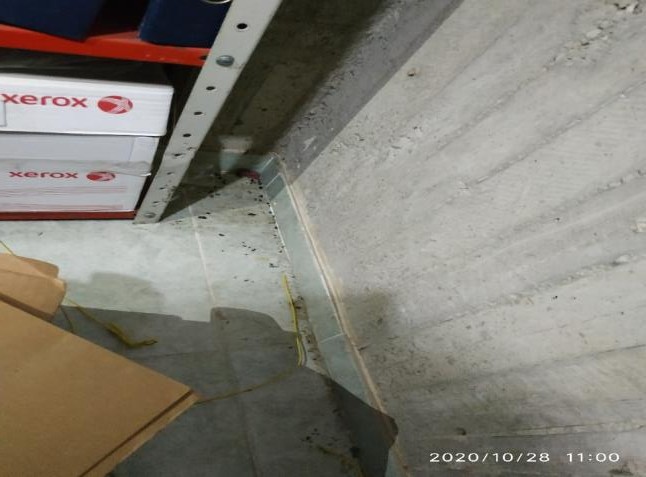 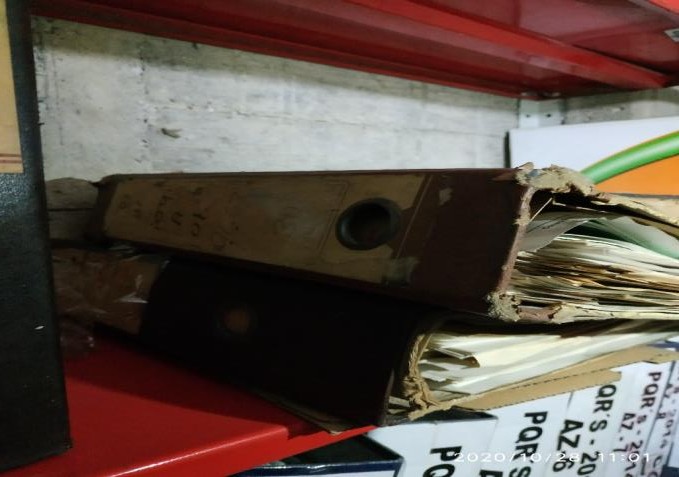 Se realiza foliación de acuerdo con el instructivo del AGN?XSe cuenta con un instructivo para foliación de documentos INT-DIGD-03Se hace empaste o encuadernación?XSe realizó empaste en vigencias pasadas de documentación contableque se encuentra en el archivo inactivoLos expedientes se legajan con perforación?XUtilizan clips metálicos?XUtilizan clips plásticos?XRealizan reparaciones menores a los documentos?XLa documentación presenta alteraciones de tipo físico:SiNoObservacionesDesgarroXFragilidadXCinta peganteXManchasXRasgaduraXFaltantesXHumedadXDoblezXFragmentaciónX17.8VALORACIÓN DOCUMENTALVALORACIÓN DOCUMENTALSiNoObservacionesObservacionesExiste procedimiento para la valoración documental?Existe procedimiento para la valoración documental?XSe encuentra aprobado el procedimiento PDO-DIGD-05 de valoración y actualización de las TRD, Formato FOR-DIGD-12 Tabla de valoración documentalSe encuentra aprobado el procedimiento PDO-DIGD-05 de valoración y actualización de las TRD, Formato FOR-DIGD-12 Tabla de valoración documentalExiste procedimiento para la actualización de las Tablas de Retención Documental?Existe procedimiento para la actualización de las Tablas de Retención Documental?XSe encuentra aprobado el procedimiento PDO-DIGD-05 de valoración y actualización de las TRD, el instructivo INT-DIGD-02 de Interpretación de tabla de retención documental, Formato FOR-DIGD-03 Cuadro de clasificación documental, Formato FOR-DIGD-02 Tabla de retención documental y Formato FOR-DIGD-01 Banco Terminológico de seriesSe encuentra aprobado el procedimiento PDO-DIGD-05 de valoración y actualización de las TRD, el instructivo INT-DIGD-02 de Interpretación de tabla de retención documental, Formato FOR-DIGD-03 Cuadro de clasificación documental, Formato FOR-DIGD-02 Tabla de retención documental y Formato FOR-DIGD-01 Banco Terminológico de seriesExiste un equipo interdisciplinario para llevar a cabo la valoración primaria y secundaria de nuevas series y subseries documentales que se integran a las tablas de retención documental? En caso afirmativo que profesionales llevan a cabo este proceso.Existe un equipo interdisciplinario para llevar a cabo la valoración primaria y secundaria de nuevas series y subseries documentales que se integran a las tablas de retención documental? En caso afirmativo que profesionales llevan a cabo este proceso.XEl equipo interdisciplinario que realiza la valoración es el Comité interno de archivo constituido bajo la Resolución 011 del 8 de mayo de 2015El equipo interdisciplinario que realiza la valoración es el Comité interno de archivo constituido bajo la Resolución 011 del 8 de mayo de 201518.Cuenta con sistemas de información como apoyo a los procesos de la EmpresaCuenta con sistemas de información como apoyo a los procesos de la EmpresaCuenta con sistemas de información como apoyo a los procesos de la EmpresaCuenta con sistemas de información como apoyo a los procesos de la EmpresaCuenta con sistemas de información como apoyo a los procesos de la EmpresaCuenta con sistemas de información como apoyo a los procesos de la EmpresaNombre del Sistema de InformaciónNombre de la Dependencia que lo utilizaNombre de la Dependencia que lo utilizaNombre de la Dependencia que lo utilizaNombre de la Dependencia que lo utilizaFuncionalidadSII - Sistema integrado de informaciónRegistros públicos y Gestión DocumentalRegistros públicos y Gestión DocumentalRegistros públicos y Gestión DocumentalRegistros públicos y Gestión DocumentalMatriculas, registros públicosDocxFlowToda la entidadToda la entidadToda la entidadToda la entidadArchivo y correspondenciaEclipseRegistro y Gestión DocumentalRegistro y Gestión DocumentalRegistro y Gestión DocumentalRegistro y Gestión DocumentalSe usaba en registro y gestión documental pero se ha dejado de usar, allí se encuentran las historias laborales, no está funcionando, sistemas debe verificar que paso con el funcionamientoJCP7AdministrativoAdministrativoAdministrativoAdministrativoManeja Presupuesto y contable19.RELACIONE LOS 10 ASPECTOS QUE CONSIDERA MAS CRÍTICOS SOBRE LA GESTIÓN DOCUMENTAL EN LA EMPRESARELACIONE LOS 10 ASPECTOS QUE CONSIDERA MAS CRÍTICOS SOBRE LA GESTIÓN DOCUMENTAL EN LA EMPRESARELACIONE LOS 10 ASPECTOS QUE CONSIDERA MAS CRÍTICOS SOBRE LA GESTIÓN DOCUMENTAL EN LA EMPRESARELACIONE LOS 10 ASPECTOS QUE CONSIDERA MAS CRÍTICOS SOBRE LA GESTIÓN DOCUMENTAL EN LA EMPRESARELACIONE LOS 10 ASPECTOS QUE CONSIDERA MAS CRÍTICOS SOBRE LA GESTIÓN DOCUMENTAL EN LA EMPRESARELACIONE LOS 10 ASPECTOS QUE CONSIDERA MAS CRÍTICOS SOBRE LA GESTIÓN DOCUMENTAL EN LA EMPRESA1. Rotación de personal del archivo y estabilidad del personal1. Rotación de personal del archivo y estabilidad del personal1. Rotación de personal del archivo y estabilidad del personal1. Rotación de personal del archivo y estabilidad del personal1. Rotación de personal del archivo y estabilidad del personal1. Rotación de personal del archivo y estabilidad del personal2. Instalaciones, casa de la 3 y el deposito del sótano no está adecuada para almacenamiento de archivos, los puestos de trabajo de las personas que trabajan en elarchivo y el mantenimiento de las zonas comunes como baños, pasillos, techos, entre otros2. Instalaciones, casa de la 3 y el deposito del sótano no está adecuada para almacenamiento de archivos, los puestos de trabajo de las personas que trabajan en elarchivo y el mantenimiento de las zonas comunes como baños, pasillos, techos, entre otros2. Instalaciones, casa de la 3 y el deposito del sótano no está adecuada para almacenamiento de archivos, los puestos de trabajo de las personas que trabajan en elarchivo y el mantenimiento de las zonas comunes como baños, pasillos, techos, entre otros2. Instalaciones, casa de la 3 y el deposito del sótano no está adecuada para almacenamiento de archivos, los puestos de trabajo de las personas que trabajan en elarchivo y el mantenimiento de las zonas comunes como baños, pasillos, techos, entre otros2. Instalaciones, casa de la 3 y el deposito del sótano no está adecuada para almacenamiento de archivos, los puestos de trabajo de las personas que trabajan en elarchivo y el mantenimiento de las zonas comunes como baños, pasillos, techos, entre otros2. Instalaciones, casa de la 3 y el deposito del sótano no está adecuada para almacenamiento de archivos, los puestos de trabajo de las personas que trabajan en elarchivo y el mantenimiento de las zonas comunes como baños, pasillos, techos, entre otros3. Falta de instructivos para manejo de aplicativos, manuales de usuario o de paso a paso3. Falta de instructivos para manejo de aplicativos, manuales de usuario o de paso a paso3. Falta de instructivos para manejo de aplicativos, manuales de usuario o de paso a paso3. Falta de instructivos para manejo de aplicativos, manuales de usuario o de paso a paso3. Falta de instructivos para manejo de aplicativos, manuales de usuario o de paso a paso3. Falta de instructivos para manejo de aplicativos, manuales de usuario o de paso a paso4. Conocimientos básicos en temas de archivo que deben tener las personas que manejan el archivo, manejo básico en sistemas, legislación, perfiles técnico archivístico4. Conocimientos básicos en temas de archivo que deben tener las personas que manejan el archivo, manejo básico en sistemas, legislación, perfiles técnico archivístico4. Conocimientos básicos en temas de archivo que deben tener las personas que manejan el archivo, manejo básico en sistemas, legislación, perfiles técnico archivístico4. Conocimientos básicos en temas de archivo que deben tener las personas que manejan el archivo, manejo básico en sistemas, legislación, perfiles técnico archivístico4. Conocimientos básicos en temas de archivo que deben tener las personas que manejan el archivo, manejo básico en sistemas, legislación, perfiles técnico archivístico4. Conocimientos básicos en temas de archivo que deben tener las personas que manejan el archivo, manejo básico en sistemas, legislación, perfiles técnico archivístico5. No se ha realizado eliminación documental y por ende los espacios físicos se encuentran saturados, a pesar de la normatividad que permite aplicar TRD5. No se ha realizado eliminación documental y por ende los espacios físicos se encuentran saturados, a pesar de la normatividad que permite aplicar TRD5. No se ha realizado eliminación documental y por ende los espacios físicos se encuentran saturados, a pesar de la normatividad que permite aplicar TRD5. No se ha realizado eliminación documental y por ende los espacios físicos se encuentran saturados, a pesar de la normatividad que permite aplicar TRD5. No se ha realizado eliminación documental y por ende los espacios físicos se encuentran saturados, a pesar de la normatividad que permite aplicar TRD5. No se ha realizado eliminación documental y por ende los espacios físicos se encuentran saturados, a pesar de la normatividad que permite aplicar TRD6. Falta creación y adopción del protocolo de digitalización para la digitalización certificada6. Falta creación y adopción del protocolo de digitalización para la digitalización certificada6. Falta creación y adopción del protocolo de digitalización para la digitalización certificada6. Falta creación y adopción del protocolo de digitalización para la digitalización certificada6. Falta creación y adopción del protocolo de digitalización para la digitalización certificada6. Falta creación y adopción del protocolo de digitalización para la digitalización certificada7. Dotación para manejo de archivos que sean adecuados para el personal , batas guantes tapabocas7. Dotación para manejo de archivos que sean adecuados para el personal , batas guantes tapabocas7. Dotación para manejo de archivos que sean adecuados para el personal , batas guantes tapabocas7. Dotación para manejo de archivos que sean adecuados para el personal , batas guantes tapabocas7. Dotación para manejo de archivos que sean adecuados para el personal , batas guantes tapabocas7. Dotación para manejo de archivos que sean adecuados para el personal , batas guantes tapabocas8. Iluminación escasa en los espacios de archivo, mantenimiento de las instalaciones, limpieza, aseo y desinfección de los archivos, Falta de protocolos para laconservación adecuada de la documentación a largo plazo8. Iluminación escasa en los espacios de archivo, mantenimiento de las instalaciones, limpieza, aseo y desinfección de los archivos, Falta de protocolos para laconservación adecuada de la documentación a largo plazo8. Iluminación escasa en los espacios de archivo, mantenimiento de las instalaciones, limpieza, aseo y desinfección de los archivos, Falta de protocolos para laconservación adecuada de la documentación a largo plazo8. Iluminación escasa en los espacios de archivo, mantenimiento de las instalaciones, limpieza, aseo y desinfección de los archivos, Falta de protocolos para laconservación adecuada de la documentación a largo plazo8. Iluminación escasa en los espacios de archivo, mantenimiento de las instalaciones, limpieza, aseo y desinfección de los archivos, Falta de protocolos para laconservación adecuada de la documentación a largo plazo8. Iluminación escasa en los espacios de archivo, mantenimiento de las instalaciones, limpieza, aseo y desinfección de los archivos, Falta de protocolos para laconservación adecuada de la documentación a largo plazo9. Asignación de presupuesto acorde a las necesidades de la gestión documental9. Asignación de presupuesto acorde a las necesidades de la gestión documental9. Asignación de presupuesto acorde a las necesidades de la gestión documental9. Asignación de presupuesto acorde a las necesidades de la gestión documental9. Asignación de presupuesto acorde a las necesidades de la gestión documental9. Asignación de presupuesto acorde a las necesidades de la gestión documental10. Destinación de equipos de cómputo más robustos para la administración del archivo10. Destinación de equipos de cómputo más robustos para la administración del archivo10. Destinación de equipos de cómputo más robustos para la administración del archivo10. Destinación de equipos de cómputo más robustos para la administración del archivo10. Destinación de equipos de cómputo más robustos para la administración del archivo10. Destinación de equipos de cómputo más robustos para la administración del archivoDOFAOPORTUNIDADESAMENAZASDOFA1. Incumplimiento de los acuerdosFactoresFactores1. La gestión documental es un proceso transversal para la entidad.reglamentarios emitidos por el ArchivoGeneral de la Nación para aspectos relativos a la conservación y preservaciónqueprovocanque sonpositivosdocumentalqueprovocanque sonpositivosunasituación desfavorapara elentorno y desempeñ2. La entidad cuenta con el Área de2. Condiciones medioambientales y de lanaturaleza sin controles establecidos ybleo de laempresaGestión documental.que pueden afectar la documentación enD	ODebilidades	Oportunida desF	Asoporte papelD	ODebilidades	Oportunida desF	A3. Se han elaborado procedimientos que corresponden al proceso de gestión documental.3. Evolución rápida de la tecnología quepuede causar obsolescencia tecnológica en los equipos de cómputo y de reprografíaCapacidad esespeciales y recursos de laempresaFortalezas	AmenazasSituaciones que provienendel entorno y pueden ser un peligro4. Se instauró el Comité interno de archivo.4. Requerimientos externos deorganismos de control y vigilancia, de afiliados a la Cámara, proveedores o ciudadanía en general como partes interesadas en la prestación de losfuturo.Servicios de la Entidad.5. La Cámara cuenta con el sistema degestión de seguridad y salud en el trabajo5. Posibilidad de sanciones o multas pory con planes de emergencia yIncumplimiento de la legislación.Contingencia.DEBILIDADESDEBILIDADESDEBILIDADESESTRATEGIAS DOESTRATEGIAS DA1. Los espacios de almacenamiento de archivo físico se encuentran saturados con archivos inactivos que no han sido eliminados a pesar de haber perdido sus valores primarios y secundarios.1. Los espacios de almacenamiento de archivo físico se encuentran saturados con archivos inactivos que no han sido eliminados a pesar de haber perdido sus valores primarios y secundarios.1. Los espacios de almacenamiento de archivo físico se encuentran saturados con archivos inactivos que no han sido eliminados a pesar de haber perdido sus valores primarios y secundarios.1. Aplicar la retención y disposición final aprobada por el Comité interno de archivo establecidas en las Tablas de retención documental1. Implementar el manual deorganización de fondos documentales acumulados aprobado por la Cámara, para eliminar los riesgos de pérdida de información y por ende sanciones porIncumplimiento de la legislación.2. La infraestructura física donde se almacenan los archivos o donde se realizan tareas archivísticas no cumple con las condiciones mínimas de conservación documental establecidas en los Acuerdos Reglamentarios del AGN2. La infraestructura física donde se almacenan los archivos o donde se realizan tareas archivísticas no cumple con las condiciones mínimas de conservación documental establecidas en los Acuerdos Reglamentarios del AGN2. La infraestructura física donde se almacenan los archivos o donde se realizan tareas archivísticas no cumple con las condiciones mínimas de conservación documental establecidas en los Acuerdos Reglamentarios del AGN2. Implementar el sistema integrado de conservación, particularmente el plan de conservación documental para documentos en soporte físico2. Desarrollar acciones de controlMicrobiológico en las áreas de trabajo archivístico y de depósito de archivos, con el fin de controlar las condiciones medioambientales como humedad, temperatura y luminosidad hacia los documentos.3. La digitalización que se realiza en elarchivo se hace con fines de consulta y no se han determinado protocolos que garanticen la preservación digital a largoplazo3. La digitalización que se realiza en elarchivo se hace con fines de consulta y no se han determinado protocolos que garanticen la preservación digital a largoplazo3. La digitalización que se realiza en elarchivo se hace con fines de consulta y no se han determinado protocolos que garanticen la preservación digital a largoplazo3. Diseñar e implementar protocolos de digitalización debidamente aprobados por el Comité interno de archivo3. Implementar instrumentos archivísticos según la reglamentación nacional vigente, tales como el protocolo de digitalización4. Los documentos electrónicos se encuentran bajo la administración de los empleados4. Los documentos electrónicos se encuentran bajo la administración de los empleados4. Los documentos electrónicos se encuentran bajo la administración de los empleados4. Actualizar el procedimiento de transferencias documentales incluyendo lo relacionado con soportes electrónicos.4. Implementar el programa específico de auditoría y control5. Personal de archivo no cuentan conformación archivística ni formación en manejo de documentación digital o electrónica5. Personal de archivo no cuentan conformación archivística ni formación en manejo de documentación digital o electrónica5. Personal de archivo no cuentan conformación archivística ni formación en manejo de documentación digital o electrónica5. Implementar el programa específico de capacitación5. Desarrollar estrategias de gestión del cambio.FORTALEZASESTRATEGIAS FOESTRATEGIAS FA1. Reglamentación archivística nacional vigente que contribuye a la implementación de la gestión documental en la entidad.1. Actualizar, socializar y capacitar al personal de la Cámara en los procedimientos de gestión documental para su correcta aplicación.1. Llevar a cabo acciones planteadas para la mitigación de los riesgos identificados en el diagnóstico documental2. Empresas afiliadas y ciudadanos con necesidades de información en el sector de industria y comercio2. Implementar el programa específico de documentos vitales2. Diseño de instructivos en el manejo de los sistemas de información de la entidad incluyendo el sistema DOCXFLOW para la adecuada gestión y recuperación de la información electrónica o documentos digitales que sirven como insumo para la atención de los usuarios de la Cámara3. Entidad cuenta con reconocimiento enel Departamento de Cundinamarca por sus servicios y programas3. Implementar el programa específico de gestión de documentos electrónicos3. Elaborar e implementar el tablero de control de acceso4. Sistemas de gestión electrónica dedocumentos y otros sistemas de información que apoyan los procesos de las entidades4. Fortalecer el funcionamiento y uso del sistema de gestión documental DOCXFLOW.4. Diseñar el procedimiento de preservación a largo plazo.5. Documentos técnicos emitidos por el Archivo General de la Nación para la elaboración de los instrumentos archivísticos y de la planeación documental.5. Actualizar el procedimiento de organización documental incluyendo las actividades de organización del archivo central5. Implementación, socialización y puesta en marcha de instrumentos archivísticos como las tablas de retención documental, los inventarios documentales, las tablas de control de acceso, entre otrosCÁMARA DE COMERCIO DE FACATATIVÁ PROGRAMA DE GESTIÓN DOCUMENTAL MATRIZ DE RIESGOSCÁMARA DE COMERCIO DE FACATATIVÁ PROGRAMA DE GESTIÓN DOCUMENTAL MATRIZ DE RIESGOSCÁMARA DE COMERCIO DE FACATATIVÁ PROGRAMA DE GESTIÓN DOCUMENTAL MATRIZ DE RIESGOSCÁMARA DE COMERCIO DE FACATATIVÁ PROGRAMA DE GESTIÓN DOCUMENTAL MATRIZ DE RIESGOSCÁMARA DE COMERCIO DE FACATATIVÁ PROGRAMA DE GESTIÓN DOCUMENTAL MATRIZ DE RIESGOSCÁMARA DE COMERCIO DE FACATATIVÁ PROGRAMA DE GESTIÓN DOCUMENTAL MATRIZ DE RIESGOSCÁMARA DE COMERCIO DE FACATATIVÁ PROGRAMA DE GESTIÓN DOCUMENTAL MATRIZ DE RIESGOSCÁMARA DE COMERCIO DE FACATATIVÁ PROGRAMA DE GESTIÓN DOCUMENTAL MATRIZ DE RIESGOSCÁMARA DE COMERCIO DE FACATATIVÁ PROGRAMA DE GESTIÓN DOCUMENTAL MATRIZ DE RIESGOSCÁMARA DE COMERCIO DE FACATATIVÁ PROGRAMA DE GESTIÓN DOCUMENTAL MATRIZ DE RIESGOSCÁMARA DE COMERCIO DE FACATATIVÁ PROGRAMA DE GESTIÓN DOCUMENTAL MATRIZ DE RIESGOSCÁMARA DE COMERCIO DE FACATATIVÁ PROGRAMA DE GESTIÓN DOCUMENTAL MATRIZ DE RIESGOSPROPÓSITO: Conocer de forma oportuna el grado de vulnerabilidad y los riesgos a los que puede verse expuesta la Cámara con relación a la gestión documental, definir los controles y medidas que se pueden adoptar para eliminar o mitigar los riesgos identificados.PROPÓSITO: Conocer de forma oportuna el grado de vulnerabilidad y los riesgos a los que puede verse expuesta la Cámara con relación a la gestión documental, definir los controles y medidas que se pueden adoptar para eliminar o mitigar los riesgos identificados.PROPÓSITO: Conocer de forma oportuna el grado de vulnerabilidad y los riesgos a los que puede verse expuesta la Cámara con relación a la gestión documental, definir los controles y medidas que se pueden adoptar para eliminar o mitigar los riesgos identificados.PROPÓSITO: Conocer de forma oportuna el grado de vulnerabilidad y los riesgos a los que puede verse expuesta la Cámara con relación a la gestión documental, definir los controles y medidas que se pueden adoptar para eliminar o mitigar los riesgos identificados.PROPÓSITO: Conocer de forma oportuna el grado de vulnerabilidad y los riesgos a los que puede verse expuesta la Cámara con relación a la gestión documental, definir los controles y medidas que se pueden adoptar para eliminar o mitigar los riesgos identificados.PROPÓSITO: Conocer de forma oportuna el grado de vulnerabilidad y los riesgos a los que puede verse expuesta la Cámara con relación a la gestión documental, definir los controles y medidas que se pueden adoptar para eliminar o mitigar los riesgos identificados.PROPÓSITO: Conocer de forma oportuna el grado de vulnerabilidad y los riesgos a los que puede verse expuesta la Cámara con relación a la gestión documental, definir los controles y medidas que se pueden adoptar para eliminar o mitigar los riesgos identificados.PROPÓSITO: Conocer de forma oportuna el grado de vulnerabilidad y los riesgos a los que puede verse expuesta la Cámara con relación a la gestión documental, definir los controles y medidas que se pueden adoptar para eliminar o mitigar los riesgos identificados.PROPÓSITO: Conocer de forma oportuna el grado de vulnerabilidad y los riesgos a los que puede verse expuesta la Cámara con relación a la gestión documental, definir los controles y medidas que se pueden adoptar para eliminar o mitigar los riesgos identificados.PROPÓSITO: Conocer de forma oportuna el grado de vulnerabilidad y los riesgos a los que puede verse expuesta la Cámara con relación a la gestión documental, definir los controles y medidas que se pueden adoptar para eliminar o mitigar los riesgos identificados.PROPÓSITO: Conocer de forma oportuna el grado de vulnerabilidad y los riesgos a los que puede verse expuesta la Cámara con relación a la gestión documental, definir los controles y medidas que se pueden adoptar para eliminar o mitigar los riesgos identificados.PROPÓSITO: Conocer de forma oportuna el grado de vulnerabilidad y los riesgos a los que puede verse expuesta la Cámara con relación a la gestión documental, definir los controles y medidas que se pueden adoptar para eliminar o mitigar los riesgos identificados.ALCANCE: Desde la identificación y evaluación de los riesgos hasta el seguimiento de las acciones propuestasALCANCE: Desde la identificación y evaluación de los riesgos hasta el seguimiento de las acciones propuestasALCANCE: Desde la identificación y evaluación de los riesgos hasta el seguimiento de las acciones propuestasALCANCE: Desde la identificación y evaluación de los riesgos hasta el seguimiento de las acciones propuestasALCANCE: Desde la identificación y evaluación de los riesgos hasta el seguimiento de las acciones propuestasALCANCE: Desde la identificación y evaluación de los riesgos hasta el seguimiento de las acciones propuestasALCANCE: Desde la identificación y evaluación de los riesgos hasta el seguimiento de las acciones propuestasALCANCE: Desde la identificación y evaluación de los riesgos hasta el seguimiento de las acciones propuestasALCANCE: Desde la identificación y evaluación de los riesgos hasta el seguimiento de las acciones propuestasALCANCE: Desde la identificación y evaluación de los riesgos hasta el seguimiento de las acciones propuestasALCANCE: Desde la identificación y evaluación de los riesgos hasta el seguimiento de las acciones propuestasALCANCE: Desde la identificación y evaluación de los riesgos hasta el seguimiento de las acciones propuestasNORMATIVIDAD RELACIONADA: Acuerdo 050 de 2000, Norma NTC-ISO 31000NORMATIVIDAD RELACIONADA: Acuerdo 050 de 2000, Norma NTC-ISO 31000NORMATIVIDAD RELACIONADA: Acuerdo 050 de 2000, Norma NTC-ISO 31000NORMATIVIDAD RELACIONADA: Acuerdo 050 de 2000, Norma NTC-ISO 31000NORMATIVIDAD RELACIONADA: Acuerdo 050 de 2000, Norma NTC-ISO 31000NORMATIVIDAD RELACIONADA: Acuerdo 050 de 2000, Norma NTC-ISO 31000NORMATIVIDAD RELACIONADA: Acuerdo 050 de 2000, Norma NTC-ISO 31000NORMATIVIDAD RELACIONADA: Acuerdo 050 de 2000, Norma NTC-ISO 31000NORMATIVIDAD RELACIONADA: Acuerdo 050 de 2000, Norma NTC-ISO 31000NORMATIVIDAD RELACIONADA: Acuerdo 050 de 2000, Norma NTC-ISO 31000NORMATIVIDAD RELACIONADA: Acuerdo 050 de 2000, Norma NTC-ISO 31000NORMATIVIDAD RELACIONADA: Acuerdo 050 de 2000, Norma NTC-ISO 31000ÍTE MRIESGO ACTUALRIESGO ACTUALRIESGO ACTUALRIESGO ACTUALRIESGO ACTUALRIESGO ACTUALRIESGO ACTUALRIESGO RESIDUALRIESGO RESIDUALRIESGO RESIDUALDOCUMENTOS SOPORTEÍTE MDESCRIPCIÓN DEL RIESGOPROBABIL IDADIMPACTONIVEL DEL RIESGOACCIONES DE MEJORAFRECUENC IA DE APLICACIÓ N DEL CONTROLRESPONSA BLEPROBABIL IDADIMPACTONIVEL DEL RIESGODOCUMENTOS SOPORTE1Deterioro de la documentación que se encuentra ubicada en los depósitos de almacenamiento del sótano de la sede principal junto a los parqueaderos y los depósitos de la Casa de la Calle 3 a causa de oxidación, presencia de hongos, rotura o perforación y que ocasiona la pérdida parcial o total de la documentación5-Muy Alta4-GraveA-AltoImplementar el sistema integrado de conservación con el Plan de conservación de documentos en soporte físico, en el cual se incluyan acciones de limpieza periódica a los depósitos, limpieza de la documentación y controles microbiológicos mediante fumigación a los espacios de almacenamiento de los archivos.SemanalDirección administrativ a y FinancieraProfesional Gestión Documental1-Muy Baja3-ModeradoB-Bajo-Sistema integrado de conservación - Plan de conservación documental2Espacios de almacenamiento de archivo físico saturados con archivos inactivos que no han sido eliminados a causa de la falta de aplicación de las Tablas de retención documental y de la valoración de los fondos documentales acumulados y que ocasiona el deterioro de la documentación5-Muy Alta4-GraveA-AltoAplicar los tiempos de retención y disposición final a los archivos según lo establecido en las Tablas de Retención DocumentalImplementar manual para la organización de fondos documentales acumuladosAnualProfesional Gestión Documental2-Baja2-LeveB-Bajo-Tablas de retención documental-Procedimiento de transferencias documentales-Manual de organización de fondos documentales acumuladosÍTE MRIESGO ACTUALRIESGO ACTUALRIESGO ACTUALRIESGO ACTUALRIESGO ACTUALRIESGO ACTUALRIESGO ACTUALRIESGO RESIDUALRIESGO RESIDUALRIESGO RESIDUALDOCUMENTOS SOPORTEÍTE MDESCRIPCIÓN DEL RIESGOPROBABIL IDADIMPACTONIVEL DEL RIESGOACCIONES DE MEJORAFRECUENC IA DE APLICACIÓ N DEL CONTROLRESPONSA BLEPROBABIL IDADIMPACTONIVEL DEL RIESGODOCUMENTOS SOPORTE3Irrecuperabilidad de los documentos de archivo que se almacenan en los depósitos de archivo a causa de inexistencia de Inventarios documentales y detallados a nivel de carpetas (unidades de conservación), lo que ocasiona la pérdida de información y/o la acumulación de documentos que han perdido vigencia4-Alta4-GraveA-AltoRealizar inventario documental detallado por unidad de conservación, tomando como guía el Acuerdo 042/2002 y Acuerdo 005/2013 del AGN, mantener actualizado con las transferencias documentales que se reciban en el archivo central.PermanenteEquipo de trabajo del área de gestión documental1-Muy Baja2-LeveB-BajoProcedimiento de Organización DocumentalProcedimiento de Transferencias Documentales4Personal asignado al área degestión documental no calificado en temas archivísticos ni con formación específica en gestión documental a causa del incumplimiento de la normatividad vigente, lo que ocasiona demoras en la implementación de lo exigido por los organismos de vigilancia sobre los procesos dela gestión documental5-Muy Alta3-ModeradoA-AltoImplementar el programa específico de capacitación aplicable a directivos y empleados de la CámaraCapacitar al personal asignado al área de gestión documental y evaluar sus competencias en la administración de los procesos de la gestión documentalSemestralTalento Humano3-Media2-LeveB-Bajo-Programa específico de capacitaciónÍTE MRIESGO ACTUALRIESGO ACTUALRIESGO ACTUALRIESGO ACTUALRIESGO ACTUALRIESGO ACTUALRIESGO ACTUALRIESGO RESIDUALRIESGO RESIDUALRIESGO RESIDUALDOCUMENTOS SOPORTEÍTE MDESCRIPCIÓN DEL RIESGOPROBABIL IDADIMPACTONIVEL DEL RIESGOACCIONES DE MEJORAFRECUENC IA DE APLICACIÓ N DEL CONTROLRESPONSA BLEPROBABIL IDADIMPACTONIVEL DEL RIESGODOCUMENTOS SOPORTE5Incendio o Inundación en losdepósitos de archivo, principalmente los que se encuentran ubicados en el sótano de la sede principal junto a los parqueaderos y en los depósitos de la casa de la Calle 3, a causa de conductos de energía a la vista, filtraciones de agua bajo puertas por cercanía de baños o por techos desplomados o enmal estado, lo que podrían5-Muy Alta4-GraveA-AltoAcondicionar los depósitos de almacenamiento de archivos (Sótano Sede principal y Casa Calle 3), de manera que cumplan con las características técnicas para custodia de archivo y que garantice la preservación a largo plazo de la documentación, de conformidad con los Acuerdos 037/2002, 049/2000 y 050/2000AnualDirección de Desarrollo Institucional3-Media2-LeveB-Bajo- Plan de prevención de desastres para archivos6Documentos mal digitalizados a causa de la inexistencia de protocolos de digitalización y de falta de capacitación e instructivos para el personal encargado, lo que ocasiona la ilegibilidad de los documentos y su preservación a largo plazo3-Media4-GraveM-MedioImplementar el Sistema Integrado de Conservación SIC con el Plan de preservación digitalDocumentar protocolo de digitalizaciónRealizar reinducciones periódicas al personal a cargo de la digitalizaciónDefinir almacenamiento para el archivo central de documentos electrónicos y transferir los documentos electrónicos en el tiempo de retención indicado por las TRD.Definir políticas de almacenamiento de documentos digitalizados que se encuentran en los archivos de gestión.MensualGestión TI2-Baja2-LeveB-Bajo-Protocolo de digitalización-Procedimiento de disposición final-Programa específico de reprografíaÍTE MRIESGO ACTUALRIESGO ACTUALRIESGO ACTUALRIESGO ACTUALRIESGO ACTUALRIESGO ACTUALRIESGO ACTUALRIESGO RESIDUALRIESGO RESIDUALRIESGO RESIDUALDOCUMENTOS SOPORTEÍTE MDESCRIPCIÓN DEL RIESGOPROBABIL IDADIMPACTONIVEL DEL RIESGOACCIONES DE MEJORAFRECUENC IA DE APLICACIÓ N DEL CONTROLRESPONSA BLEPROBABIL IDADIMPACTONIVEL DEL RIESGODOCUMENTOS SOPORTE7Destrucción de los archivos físicos a causa de catástrofes, acciones vandálicas o actos bélicos y que ocasiona la pérdida total de la información3-Media4-GraveM-MedioEstablecer planes de contingencia y seguridad para el archivo, incluyendo eventos como temblores, terremotos, inundaciones, entre otrosElaborar e implementar plan de digitalización de los documentos vitales de la Cámara con su respectivo respaldo.TrimestralProfesional Gestión Documental2-Baja2-LeveB-Bajo-Plan de prevención de desastres para archivos-Plan de contingencia-Protocolo de digitalización-Programa específico de documentos vitales o esencialesÍTE MRIESGO ACTUALRIESGO ACTUALRIESGO ACTUALRIESGO ACTUALRIESGO ACTUALRIESGO ACTUALRIESGO ACTUALRIESGO RESIDUALRIESGO RESIDUALRIESGO RESIDUALDOCUMENTOS SOPORTEÍTE MDESCRIPCIÓN DEL RIESGOPROBABIL IDADIMPACTONIVEL DEL RIESGOACCIONES DE MEJORAFRECUENC IA DE APLICACIÓ N DEL CONTROLRESPONSA BLEPROBABIL IDADIMPACTONIVEL DEL RIESGODOCUMENTOS SOPORTECRITERIOSIMPACTOIMPACTOIMPACTOIMPACTOIMPACTONIVEL DEL RIESGONIVEL DEL RIESGOPROBABILIDAD5-Catastrófico4-Grave3-Moderado2-Leve1-Insignifican teA-Alto15 a 255-Muy Alta252015105M-Medio8 a 124-Alta20161284B-Bajo1 a 63-Media15129632-Baja1086421-Muy Baja54321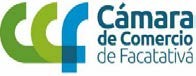 CÁMARA DE COMERCIO DE FACATATIVÁ PROGRAMA DE GESTIÓN DOCUMENTAL PLAN DE TRABAJOCÁMARA DE COMERCIO DE FACATATIVÁ PROGRAMA DE GESTIÓN DOCUMENTAL PLAN DE TRABAJOCÁMARA DE COMERCIO DE FACATATIVÁ PROGRAMA DE GESTIÓN DOCUMENTAL PLAN DE TRABAJOCÁMARA DE COMERCIO DE FACATATIVÁ PROGRAMA DE GESTIÓN DOCUMENTAL PLAN DE TRABAJOCÁMARA DE COMERCIO DE FACATATIVÁ PROGRAMA DE GESTIÓN DOCUMENTAL PLAN DE TRABAJOCÁMARA DE COMERCIO DE FACATATIVÁ PROGRAMA DE GESTIÓN DOCUMENTAL PLAN DE TRABAJOCÁMARA DE COMERCIO DE FACATATIVÁ PROGRAMA DE GESTIÓN DOCUMENTAL PLAN DE TRABAJOCÁMARA DE COMERCIO DE FACATATIVÁ PROGRAMA DE GESTIÓN DOCUMENTAL PLAN DE TRABAJOCÁMARA DE COMERCIO DE FACATATIVÁ PROGRAMA DE GESTIÓN DOCUMENTAL PLAN DE TRABAJOCÁMARA DE COMERCIO DE FACATATIVÁ PROGRAMA DE GESTIÓN DOCUMENTAL PLAN DE TRABAJOCÁMARA DE COMERCIO DE FACATATIVÁ PROGRAMA DE GESTIÓN DOCUMENTAL PLAN DE TRABAJOFecha de elaboración:Fecha de elaboración:CÁMARA DE COMERCIO DE FACATATIVÁ PROGRAMA DE GESTIÓN DOCUMENTAL PLAN DE TRABAJOCÁMARA DE COMERCIO DE FACATATIVÁ PROGRAMA DE GESTIÓN DOCUMENTAL PLAN DE TRABAJOCÁMARA DE COMERCIO DE FACATATIVÁ PROGRAMA DE GESTIÓN DOCUMENTAL PLAN DE TRABAJOCÁMARA DE COMERCIO DE FACATATIVÁ PROGRAMA DE GESTIÓN DOCUMENTAL PLAN DE TRABAJOCÁMARA DE COMERCIO DE FACATATIVÁ PROGRAMA DE GESTIÓN DOCUMENTAL PLAN DE TRABAJOCÁMARA DE COMERCIO DE FACATATIVÁ PROGRAMA DE GESTIÓN DOCUMENTAL PLAN DE TRABAJOCÁMARA DE COMERCIO DE FACATATIVÁ PROGRAMA DE GESTIÓN DOCUMENTAL PLAN DE TRABAJOCÁMARA DE COMERCIO DE FACATATIVÁ PROGRAMA DE GESTIÓN DOCUMENTAL PLAN DE TRABAJOCÁMARA DE COMERCIO DE FACATATIVÁ PROGRAMA DE GESTIÓN DOCUMENTAL PLAN DE TRABAJOCÁMARA DE COMERCIO DE FACATATIVÁ PROGRAMA DE GESTIÓN DOCUMENTAL PLAN DE TRABAJOCÁMARA DE COMERCIO DE FACATATIVÁ PROGRAMA DE GESTIÓN DOCUMENTAL PLAN DE TRABAJO15/12/202015/12/2020No.PROBLEMA DETECTADOOBJETIVOS ESTRATÉGICOSPRIORIDA DESTRATEGIASOLUCIÓN AL PROBLEMAASIGNACIÓN DE RESPONSABILIDADES (RACI)ASIGNACIÓN DE RESPONSABILIDADES (RACI)ASIGNACIÓN DE RESPONSABILIDADES (RACI)ASIGNACIÓN DE RESPONSABILIDADES (RACI)TIEMPO DEEJECUCIÓN(expresado en días)CRONOGRAMACRONOGRAMAPRESUPUESTOCUMPLIMIENTONo.PROBLEMA DETECTADOOBJETIVOS ESTRATÉGICOSPRIORIDA DESTRATEGIASOLUCIÓN AL PROBLEMAResponsableAccountableConsultedInformedTIEMPO DEEJECUCIÓN(expresado en días)DESDEHASTAPRESUPUESTOCUMPLIMIENTONo.PROBLEMA DETECTADOOBJETIVOS ESTRATÉGICOSPRIORIDA DESTRATEGIASOLUCIÓN AL PROBLEMA(Hacer)(Velar por elHacer)(Consultarsobre el Hacer)(Informar sobreel Hacer)TIEMPO DEEJECUCIÓN(expresado en días)DESDEHASTAPRESUPUESTOCUMPLIMIENTO1No se ha formulado la política de gestión documental conforme a lo establecido en el Decreto 1080/2015Plantear una política que fundamente la gestión documental en la Cámara1-AltaFormular la política de gestión documental con los componentes establecidos en el Decreto 1080/2015, ajustada a la normatividad aplicable a la Cámara y alinearla a la planeación estratégica de la entidadConstituir y documentar la política de gestión documental con los siguientes componentes, dados por el Decreto 1080/2015:*Marco conceptual claro para la gestión de la información física y electrónica de las entidadesPúblicas.*Conjunto de estándares para la gestión de la información en cualquier soporte.*Metodología general para la creación, uso, mantenimiento, retención, acceso y preservación de la información, independiente de su soporte y medio de creación.*Programa de gestión de información y documentos que pueda ser aplicado en cada entidad.*La cooperación, articulación y coordinación permanente entre las áreas de tecnología, la oficina de archivo, las oficinas de planeación ylos productores de la información.Profesional Gestión DocumentalDirección Desarrollo InstitucionalComité Interno de Gestión DocumentalTodos los procesos911/04/202230/06/20221No se ha formulado la política de gestión documental conforme a lo establecido en el Decreto 1080/2015Plantear una política que fundamente la gestión documental en la Cámara1-AltaFormular la política de gestión documental con los componentes establecidos en el Decreto 1080/2015, ajustada a la normatividad aplicable a la Cámara y alinearla a la planeación estratégica de la entidadSometer a aprobación la política por parte del Comité Interno de Gestión DocumentalProfesional GestiónDocumentalDirección DesarrolloInstitucionalComité Interno de GestiónDocumentalTodos los procesos911/04/202230/06/20221No se ha formulado la política de gestión documental conforme a lo establecido en el Decreto 1080/2015Plantear una política que fundamente la gestión documental en la Cámara1-AltaFormular la política de gestión documental con los componentes establecidos en el Decreto 1080/2015, ajustada a la normatividad aplicable a la Cámara y alinearla a la planeación estratégica de la entidadSocializar la política aprobada por el Comité, a todos los empleados de la Cámara y demás partes interesadasProfesionalGestión DocumentalDirecciónDesarrollo InstitucionalComité Internode Gestión DocumentalTodos los procesos911/04/202230/06/20222La Cámara debe elaborar los instrumentos archivísticos exigidos por el Decreto 1080/2015 y ya cuenta con algunos que debe actualizarse y otros que se deben elaborarElaborar y/o actualizar los  instrumentos archivísticos  conforme al Decreto 1080/20151-AltaConvalidar y socializar las Tablas de retención documental y el Cuadro de clasificación documentalConvalidar las tablas de retención documental aprobadas por el Comité Interno de Gestión DocumentalComité Interno de Gestión DocumentalPresidente Comité Interno de GestiónDocumentalPresidencia EjecutivaTodos los procesos2021/11/202116/05/20222La Cámara debe elaborar los instrumentos archivísticos exigidos por el Decreto 1080/2015 y ya cuenta con algunos que debe actualizarse y otros que se deben elaborarElaborar y/o actualizar los  instrumentos archivísticos  conforme al Decreto 1080/20151-AltaConvalidar y socializar las Tablas de retención documental y el Cuadro de clasificación documentalPublicar las tablas de retención documental aprobadasComité Interno de Gestión DocumentalPresidente Comité Interno de GestiónDocumentalPresidencia EjecutivaTodos los procesos2021/11/202116/05/20222La Cámara debe elaborar los instrumentos archivísticos exigidos por el Decreto 1080/2015 y ya cuenta con algunos que debe actualizarse y otros que se deben elaborarElaborar y/o actualizar los  instrumentos archivísticos  conforme al Decreto 1080/20151-AltaConvalidar y socializar las Tablas de retención documental y el Cuadro de clasificación documentalCapacitar al personal de la Cámara en la aplicación de las Tablas de retención documentalProfesional GestiónDocumentalDirección DesarrolloInstitucionalComité Interno de GestiónDocumentalTodos los procesos2021/11/202116/05/20222La Cámara debe elaborar los instrumentos archivísticos exigidos por el Decreto 1080/2015 y ya cuenta con algunos que debe actualizarse y otros que se deben elaborarElaborar y/o actualizar los  instrumentos archivísticos  conforme al Decreto 1080/20152-MediaElaborar e implementar el Tablero de control de  accesoCrear el Tablero de control de acceso a los documentos (físicos/electrónicos) tomando como base las series y tipologías documentales identificadas en las Tablas de Retención Documental.Gestión TIC's Talento Humano Profesional Gestión DocumentalDirección Desarrollo InstitucionalComité Interno de Gestión DocumentalTodos los procesos18101/01/202330/06/20232La Cámara debe elaborar los instrumentos archivísticos exigidos por el Decreto 1080/2015 y ya cuenta con algunos que debe actualizarse y otros que se deben elaborarElaborar y/o actualizar los  instrumentos archivísticos  conforme al Decreto 1080/20152-MediaElaborar e implementar el Tablero de control de  accesoIdentificar los cargos que por su naturaleza cuenten con derechos y restricciones de acceso y seguridad para la creación, consulta, modificación y eliminación de documentos y documentarlo en elTablero de Control de Acceso a Documentos.Profesional Gestión DocumentalDirección Desarrollo InstitucionalComité Interno de Gestión DocumentalTodos los procesos18101/01/202330/06/20232La Cámara debe elaborar los instrumentos archivísticos exigidos por el Decreto 1080/2015 y ya cuenta con algunos que debe actualizarse y otros que se deben elaborarElaborar y/o actualizar los  instrumentos archivísticos  conforme al Decreto 1080/20152-MediaElaborar el Banco Terminológico de series y subseries  documentalesElaborar el banco terminológico de series y subseries documentales, a partir de las series y subseries aprobadas con las Tablas deretención documentalProfesional GestiónDocumentalDirección DesarrolloInstitucionalComité Interno de GestiónDocumentalTodos los procesos16830/06/202315/12/20232La Cámara debe elaborar los instrumentos archivísticos exigidos por el Decreto 1080/2015 y ya cuenta con algunos que debe actualizarse y otros que se deben elaborarElaborar y/o actualizar los  instrumentos archivísticos  conforme al Decreto 1080/20152-MediaElaborar el Banco Terminológico de series y subseries  documentalesSometer a aprobación por parte del Comité Interno de Gestión Documental, el banco terminológico establecidoProfesional GestiónDocumentalDirección DesarrolloInstitucionalComité Interno de GestiónDocumentalTodos los procesos16830/06/202315/12/20232La Cámara debe elaborar los instrumentos archivísticos exigidos por el Decreto 1080/2015 y ya cuenta con algunos que debe actualizarse y otros que se deben elaborarElaborar y/o actualizar los  instrumentos archivísticos  conforme al Decreto 1080/20152-MediaElaborar el Banco Terminológico de series y subseries  documentalesPresentar el banco terminológico aprobado al Archivo General de la Nación, según lo dispuesto en el Acuerdo 004/2019Profesional GestiónDocumentalDirección DesarrolloInstitucionalComité Interno de GestiónDocumentalTodos los procesos16830/06/202315/12/20232La Cámara debe elaborar los instrumentos archivísticos exigidos por el Decreto 1080/2015 y ya cuenta con algunos que debe actualizarse y otros que se deben elaborarElaborar y/o actualizar los  instrumentos archivísticos  conforme al Decreto 1080/20152-MediaElaborar el Banco Terminológico de series y subseries  documentalesDivulgar el Banco terminológico a todo el personal de la empresa para conocimiento y aplicación en la descripción documental.Profesional GestiónDocumentalDirección DesarrolloInstitucionalComité Interno de GestiónDocumentalTodos los procesos16830/06/202315/12/20232La Cámara debe elaborar los instrumentos archivísticos exigidos por el Decreto 1080/2015 y ya cuenta con algunos que debe actualizarse y otros que se deben elaborarElaborar y/o actualizar los  instrumentos archivísticos  conforme al Decreto 1080/20152-MediaImplementación del Plan Institucional de Archivos  PINARSocializar a todos los involucrados en la ejecución y cumplimiento de los proyectos definidos mediante el Plan institucional de archivosPiNARProfesional GestiónDocumentalDirección DesarrolloInstitucionalComité Interno de GestiónDocumentalTodos los procesos361 31/12/202126/12/2022CÁMARA DE COMERCIO DE FACATATIVÁ PROGRAMA DE GESTIÓN DOCUMENTAL PLAN DE TRABAJOCÁMARA DE COMERCIO DE FACATATIVÁ PROGRAMA DE GESTIÓN DOCUMENTAL PLAN DE TRABAJOCÁMARA DE COMERCIO DE FACATATIVÁ PROGRAMA DE GESTIÓN DOCUMENTAL PLAN DE TRABAJOCÁMARA DE COMERCIO DE FACATATIVÁ PROGRAMA DE GESTIÓN DOCUMENTAL PLAN DE TRABAJOCÁMARA DE COMERCIO DE FACATATIVÁ PROGRAMA DE GESTIÓN DOCUMENTAL PLAN DE TRABAJOCÁMARA DE COMERCIO DE FACATATIVÁ PROGRAMA DE GESTIÓN DOCUMENTAL PLAN DE TRABAJOCÁMARA DE COMERCIO DE FACATATIVÁ PROGRAMA DE GESTIÓN DOCUMENTAL PLAN DE TRABAJOCÁMARA DE COMERCIO DE FACATATIVÁ PROGRAMA DE GESTIÓN DOCUMENTAL PLAN DE TRABAJOCÁMARA DE COMERCIO DE FACATATIVÁ PROGRAMA DE GESTIÓN DOCUMENTAL PLAN DE TRABAJOCÁMARA DE COMERCIO DE FACATATIVÁ PROGRAMA DE GESTIÓN DOCUMENTAL PLAN DE TRABAJOCÁMARA DE COMERCIO DE FACATATIVÁ PROGRAMA DE GESTIÓN DOCUMENTAL PLAN DE TRABAJOFecha de elaboración:Fecha de elaboración:CÁMARA DE COMERCIO DE FACATATIVÁ PROGRAMA DE GESTIÓN DOCUMENTAL PLAN DE TRABAJOCÁMARA DE COMERCIO DE FACATATIVÁ PROGRAMA DE GESTIÓN DOCUMENTAL PLAN DE TRABAJOCÁMARA DE COMERCIO DE FACATATIVÁ PROGRAMA DE GESTIÓN DOCUMENTAL PLAN DE TRABAJOCÁMARA DE COMERCIO DE FACATATIVÁ PROGRAMA DE GESTIÓN DOCUMENTAL PLAN DE TRABAJOCÁMARA DE COMERCIO DE FACATATIVÁ PROGRAMA DE GESTIÓN DOCUMENTAL PLAN DE TRABAJOCÁMARA DE COMERCIO DE FACATATIVÁ PROGRAMA DE GESTIÓN DOCUMENTAL PLAN DE TRABAJOCÁMARA DE COMERCIO DE FACATATIVÁ PROGRAMA DE GESTIÓN DOCUMENTAL PLAN DE TRABAJOCÁMARA DE COMERCIO DE FACATATIVÁ PROGRAMA DE GESTIÓN DOCUMENTAL PLAN DE TRABAJOCÁMARA DE COMERCIO DE FACATATIVÁ PROGRAMA DE GESTIÓN DOCUMENTAL PLAN DE TRABAJOCÁMARA DE COMERCIO DE FACATATIVÁ PROGRAMA DE GESTIÓN DOCUMENTAL PLAN DE TRABAJOCÁMARA DE COMERCIO DE FACATATIVÁ PROGRAMA DE GESTIÓN DOCUMENTAL PLAN DE TRABAJO15/12/202015/12/2020No.PROBLEMA DETECTADOOBJETIVOS ESTRATÉGICOSPRIORIDA DESTRATEGIASOLUCIÓN AL PROBLEMAASIGNACIÓN DE RESPONSABILIDADES (RACI)ASIGNACIÓN DE RESPONSABILIDADES (RACI)ASIGNACIÓN DE RESPONSABILIDADES (RACI)ASIGNACIÓN DE RESPONSABILIDADES (RACI)TIEMPO DEEJECUCIÓN(expresado en días)CRONOGRAMACRONOGRAMAPRESUPUESTOCUMPLIMIENTONo.PROBLEMA DETECTADOOBJETIVOS ESTRATÉGICOSPRIORIDA DESTRATEGIASOLUCIÓN AL PROBLEMAResponsableAccountableConsultedInformedTIEMPO DEEJECUCIÓN(expresado en días)DESDEHASTAPRESUPUESTOCUMPLIMIENTONo.PROBLEMA DETECTADOOBJETIVOS ESTRATÉGICOSPRIORIDA DESTRATEGIASOLUCIÓN AL PROBLEMA(Hacer)(Velar por elHacer)(Consultarsobre el Hacer)(Informar sobreel Hacer)TIEMPO DEEJECUCIÓN(expresado en días)DESDEHASTAPRESUPUESTOCUMPLIMIENTOHacer seguimiento periódico del cumplimiento de las acciones y metas establecidas en el PINAR y presentar informes de avance al Comité Interno de Gestión Documental, con el fin de establecermedidas de ajuste para su correcta implementaciónProfesional Gestión DocumentalDirección Desarrollo InstitucionalComité Interno de Gestión DocumentalTodos los procesos1-AltaActualizar los inventarios documentalesHacer verificación de los inventarios documentales existentes, relacionados con el archivo de gestión que se encuentra en custodia en el área de gestión documental del 2 piso de la Cámara, y asegurar la completitud de los expedientes ubicados en la estanteríaProfesional Gestión DocumentalDirección Desarrollo InstitucionalComité Interno de Gestión DocumentalTodos los procesos9712/03/202127/11/20231-AltaActualizar los inventarios documentalesCorroborar las fechas de devolución de los préstamos vigentes de los expedientes pertenecientes al archivo de gestión y actualizar los inventarios documentales con los folios adicionados y las fechasfinales de cada expedienteProfesional Gestión DocumentalDirección Desarrollo InstitucionalComité Interno de Gestión DocumentalTodos los procesos9712/03/202127/11/20231-AltaActualizar los inventarios documentalesRealizar ajustes a la base de datos de inventario documental que se lleva en Excel, con las novedades identificadas en la verificación delos expedientes ubicados en estanteríaProfesional GestiónDocumentalDirección DesarrolloInstitucionalComité Interno de GestiónDocumentalTodos los procesos9712/03/202127/11/20233La Cámara debe dar cumplimiento de los procesos de la gestión documental establecidos en el Artículo 2.8.2.5.9 del Decreto 1080/2015. Actualmente se cuentan con algunos procesos como la organización documental en archivos de gestión, las transferencias documentales y la disposición finalActualizar e implementar los procesos de la gestión documental conforme al Decreto 1080 /2015 y los acuerdos reglamentarios del Archivo General de la Nación2-MediaActualizar el proceso de producción documentalActualizar el procedimiento de producción documental PDO-DIGD- 03, con la definición de las condiciones generales para la elaboraciónde documentos en soporte electrónicoProfesional GestiónDocumentalDirección DesarrolloInstitucionalComité Interno de GestiónDocumentalTodos los procesos17301/06/202320/11/20233La Cámara debe dar cumplimiento de los procesos de la gestión documental establecidos en el Artículo 2.8.2.5.9 del Decreto 1080/2015. Actualmente se cuentan con algunos procesos como la organización documental en archivos de gestión, las transferencias documentales y la disposición finalActualizar e implementar los procesos de la gestión documental conforme al Decreto 1080 /2015 y los acuerdos reglamentarios del Archivo General de la Nación2-MediaActualizar el proceso de producción documentalReglamentar los documentos internos de tipo general como cartas, actas, informes, listas de asistencia, entre otros, con el fin de normalizar su producción, apoyándose en el sistema de gestión decalidad de la CámaraProfesional Gestión DocumentalDirección Desarrollo InstitucionalComité Interno de Gestión DocumentalTodos los procesos17301/06/202320/11/20233La Cámara debe dar cumplimiento de los procesos de la gestión documental establecidos en el Artículo 2.8.2.5.9 del Decreto 1080/2015. Actualmente se cuentan con algunos procesos como la organización documental en archivos de gestión, las transferencias documentales y la disposición finalActualizar e implementar los procesos de la gestión documental conforme al Decreto 1080 /2015 y los acuerdos reglamentarios del Archivo General de la Nación2-MediaActualizar el proceso de producción documentalHacer seguimiento a la estructura y condiciones diplomáticas de la documentación que se produce en la Cámara, tomando como apoyo las directrices de uso de imagen corporativa, como logo, tipo de letra, firmas autorizadas según tipo de documento y en general laspolíticas establecidas sobre imagen corporativaProfesional Gestión DocumentalDirección Desarrollo InstitucionalComité Interno de Gestión DocumentalTodos los procesos17301/06/202320/11/20233La Cámara debe dar cumplimiento de los procesos de la gestión documental establecidos en el Artículo 2.8.2.5.9 del Decreto 1080/2015. Actualmente se cuentan con algunos procesos como la organización documental en archivos de gestión, las transferencias documentales y la disposición finalActualizar e implementar los procesos de la gestión documental conforme al Decreto 1080 /2015 y los acuerdos reglamentarios del Archivo General de la Nación1-AltaActualizar el proceso de gestión y trámiteActualizar el procedimiento de correspondencia PDO-DIGD-06 incluyendo los lineamientos necesarios para la recepción, control y trámite de la documentación en soporte electrónico. El procedimiento debe contemplar acciones relacionadas con larecepción, distribución de la correspondenciaProfesional Gestión DocumentalDirección Desarrollo InstitucionalComité Interno de Gestión DocumentalTodos los procesos8903/10/202230/12/20223La Cámara debe dar cumplimiento de los procesos de la gestión documental establecidos en el Artículo 2.8.2.5.9 del Decreto 1080/2015. Actualmente se cuentan con algunos procesos como la organización documental en archivos de gestión, las transferencias documentales y la disposición finalActualizar e implementar los procesos de la gestión documental conforme al Decreto 1080 /2015 y los acuerdos reglamentarios del Archivo General de la Nación1-AltaActualizar el proceso de gestión y trámiteReglamentar los medios de recepción de los documentos autorizados por la Cámara, teniendo en cuenta los tipos de trámite que se realizan y las áreas que deben dar curso a las respuestas de dichos trámites. Esto debe considerar el correo tradicional, correo electrónico, página web, entre otros. Así mismo, determinar los flujos documentales y la trazabilidad de la información que se realiza a través de los sistemas de información SII y DocxFlowProfesional Gestión DocumentalDirección Desarrollo InstitucionalComité Interno de Gestión DocumentalTodos los procesos8903/10/202230/12/20223La Cámara debe dar cumplimiento de los procesos de la gestión documental establecidos en el Artículo 2.8.2.5.9 del Decreto 1080/2015. Actualmente se cuentan con algunos procesos como la organización documental en archivos de gestión, las transferencias documentales y la disposición finalActualizar e implementar los procesos de la gestión documental conforme al Decreto 1080 /2015 y los acuerdos reglamentarios del Archivo General de la Nación1-AltaActualizar el proceso de organización documentalActualizar el procedimiento de organización documental PDO-DIGD- 01, el cual contempla aspectos relativos a los archivos de gestión. La actualización debe incluir directrices para la organización de documentos electrónicos que se gestionan por los empleados de laCámaraProfesional Gestión DocumentalDirección Desarrollo InstitucionalComité Interno de Gestión DocumentalTodos los procesos20501/06/202322/12/20233La Cámara debe dar cumplimiento de los procesos de la gestión documental establecidos en el Artículo 2.8.2.5.9 del Decreto 1080/2015. Actualmente se cuentan con algunos procesos como la organización documental en archivos de gestión, las transferencias documentales y la disposición finalActualizar e implementar los procesos de la gestión documental conforme al Decreto 1080 /2015 y los acuerdos reglamentarios del Archivo General de la Nación1-AltaActualizar el proceso de organización documentalElaborar procedimiento de organización documental para archivos centrales e históricos, que contemplen la identificación y descripción documental de la documentación, así como la actualización de los inventarios documentales y su ubicación topográficaProfesional Gestión DocumentalDirección Desarrollo InstitucionalComité Interno de Gestión DocumentalTodos los procesos20501/06/202322/12/20233La Cámara debe dar cumplimiento de los procesos de la gestión documental establecidos en el Artículo 2.8.2.5.9 del Decreto 1080/2015. Actualmente se cuentan con algunos procesos como la organización documental en archivos de gestión, las transferencias documentales y la disposición finalActualizar e implementar los procesos de la gestión documental conforme al Decreto 1080 /2015 y los acuerdos reglamentarios del Archivo General de la Nación1-AltaActualizar el proceso de organización documentalImplementar el manual de organización de fondos acumulados, el cual comprende la identificación de los fondos, la clasificación, depuración y ordenación de la documentación y finalmente laValoración y disposición final de los mismos.Profesional Gestión DocumentalDirección Desarrollo InstitucionalComité Interno de Gestión DocumentalTodos los procesos20501/06/202322/12/2023CÁMARA DE COMERCIO DE FACATATIVÁ PROGRAMA DE GESTIÓN DOCUMENTAL PLAN DE TRABAJOCÁMARA DE COMERCIO DE FACATATIVÁ PROGRAMA DE GESTIÓN DOCUMENTAL PLAN DE TRABAJOCÁMARA DE COMERCIO DE FACATATIVÁ PROGRAMA DE GESTIÓN DOCUMENTAL PLAN DE TRABAJOCÁMARA DE COMERCIO DE FACATATIVÁ PROGRAMA DE GESTIÓN DOCUMENTAL PLAN DE TRABAJOCÁMARA DE COMERCIO DE FACATATIVÁ PROGRAMA DE GESTIÓN DOCUMENTAL PLAN DE TRABAJOCÁMARA DE COMERCIO DE FACATATIVÁ PROGRAMA DE GESTIÓN DOCUMENTAL PLAN DE TRABAJOCÁMARA DE COMERCIO DE FACATATIVÁ PROGRAMA DE GESTIÓN DOCUMENTAL PLAN DE TRABAJOCÁMARA DE COMERCIO DE FACATATIVÁ PROGRAMA DE GESTIÓN DOCUMENTAL PLAN DE TRABAJOCÁMARA DE COMERCIO DE FACATATIVÁ PROGRAMA DE GESTIÓN DOCUMENTAL PLAN DE TRABAJOCÁMARA DE COMERCIO DE FACATATIVÁ PROGRAMA DE GESTIÓN DOCUMENTAL PLAN DE TRABAJOCÁMARA DE COMERCIO DE FACATATIVÁ PROGRAMA DE GESTIÓN DOCUMENTAL PLAN DE TRABAJOFecha de elaboración:Fecha de elaboración:CÁMARA DE COMERCIO DE FACATATIVÁ PROGRAMA DE GESTIÓN DOCUMENTAL PLAN DE TRABAJOCÁMARA DE COMERCIO DE FACATATIVÁ PROGRAMA DE GESTIÓN DOCUMENTAL PLAN DE TRABAJOCÁMARA DE COMERCIO DE FACATATIVÁ PROGRAMA DE GESTIÓN DOCUMENTAL PLAN DE TRABAJOCÁMARA DE COMERCIO DE FACATATIVÁ PROGRAMA DE GESTIÓN DOCUMENTAL PLAN DE TRABAJOCÁMARA DE COMERCIO DE FACATATIVÁ PROGRAMA DE GESTIÓN DOCUMENTAL PLAN DE TRABAJOCÁMARA DE COMERCIO DE FACATATIVÁ PROGRAMA DE GESTIÓN DOCUMENTAL PLAN DE TRABAJOCÁMARA DE COMERCIO DE FACATATIVÁ PROGRAMA DE GESTIÓN DOCUMENTAL PLAN DE TRABAJOCÁMARA DE COMERCIO DE FACATATIVÁ PROGRAMA DE GESTIÓN DOCUMENTAL PLAN DE TRABAJOCÁMARA DE COMERCIO DE FACATATIVÁ PROGRAMA DE GESTIÓN DOCUMENTAL PLAN DE TRABAJOCÁMARA DE COMERCIO DE FACATATIVÁ PROGRAMA DE GESTIÓN DOCUMENTAL PLAN DE TRABAJOCÁMARA DE COMERCIO DE FACATATIVÁ PROGRAMA DE GESTIÓN DOCUMENTAL PLAN DE TRABAJO15/12/202015/12/2020No.PROBLEMA DETECTADOOBJETIVOS ESTRATÉGICOSPRIORIDA DESTRATEGIASOLUCIÓN AL PROBLEMAASIGNACIÓN DE RESPONSABILIDADES (RACI)ASIGNACIÓN DE RESPONSABILIDADES (RACI)ASIGNACIÓN DE RESPONSABILIDADES (RACI)ASIGNACIÓN DE RESPONSABILIDADES (RACI)TIEMPO DEEJECUCIÓN(expresado en días)CRONOGRAMACRONOGRAMAPRESUPUESTOCUMPLIMIENTONo.PROBLEMA DETECTADOOBJETIVOS ESTRATÉGICOSPRIORIDA DESTRATEGIASOLUCIÓN AL PROBLEMAResponsableAccountableConsultedInformedTIEMPO DEEJECUCIÓN(expresado en días)DESDEHASTAPRESUPUESTOCUMPLIMIENTONo.PROBLEMA DETECTADOOBJETIVOS ESTRATÉGICOSPRIORIDA DESTRATEGIASOLUCIÓN AL PROBLEMA(Hacer)(Velar por elHacer)(Consultarsobre el Hacer)(Informar sobreel Hacer)TIEMPO DEEJECUCIÓN(expresado en días)DESDEHASTAPRESUPUESTOCUMPLIMIENTO1-AltaActualizar el proceso de transferencias documentalesActualizar el procedimiento de transferencias documentales PDO- DIGD-04, una vez convalidadas las tablas de retención documental e incluir las acciones relacionadas con la documentación en soporteelectrónico y digitalProfesional Gestión DocumentalDirección Desarrollo InstitucionalComité Interno de Gestión DocumentalTodos los procesos5662/03/202129/09/20221-AltaActualizar el proceso de transferencias documentalesDefinir las directrices relativas a los espacios de almacenamiento electrónico donde serán recibidas las transferencias documentales de archivos electrónicosProfesional Gestión DocumentalDirección Desarrollo InstitucionalComité Interno de Gestión DocumentalTodos los procesos5662/03/202129/09/20222-MediaActualizar el proceso de disposición de documentosActualizar el procedimiento de disposición final PDO-DIGD-02, considerando los siguientes criterios:ELIMINACIÓN DOCUMENTAL:Método de eliminación de los documentos físicos.Método de eliminación de los documentos electrónicos. CONSERVACIÓN TOTAL:Selección y clasificación de documentación histórica y determinación de espacios de almacenamiento para esta fase deArchivo.Profesional Gestión DocumentalDirección Desarrollo InstitucionalComité Interno de Gestión DocumentalTodos los procesos2131/06/202230/12/20221-AltaDiseñar e implementar el proceso de preservación a largo plazoElaborar el procedimiento de preservación a largo plazo, considerando el medio en que se producen los documentos, formade registro y su almacenamientoProfesional GestiónDocumentalDirección DesarrolloInstitucionalComité Interno de GestiónDocumentalTodos los procesos21101/02/202331/08/20231-AltaDiseñar e implementar el proceso de preservación a largo plazoIncluir en el plan de emergencias y de contingencia de la Cámara, un plan de prevención de desastres para archivos y de contingencia y seguridad, incluyendo eventos como temblores, terremotos, inundaciones, incendios, entre otros.Gestión TIC's Talento Humano Profesional Gestión DocumentalDirección Desarrollo InstitucionalComité Interno de Gestión DocumentalTodos los procesos21101/02/202331/08/20231-AltaDiseñar e implementar el proceso de preservación a largo plazoDefinir un protocolo de seguridad y conservación de la información electrónica en caso de migración.Gestión TIC's Talento Humano Profesional Gestión DocumentalDirección Desarrollo InstitucionalComité Interno de Gestión DocumentalTodos los procesos21101/02/202331/08/20231-AltaDiseñar e implementar el proceso de preservación a largo plazoSocializar a los empleados la responsabilidad sobre el cuidado de los documentos físicos y electrónicos.Profesional GestiónDocumentalDirección DesarrolloInstitucionalComité Interno de GestiónDocumentalTodos los procesos21101/02/202331/08/2023CÁMARA DE COMERCIO DE FACATATIVÁ PROGRAMA DE GESTIÓN DOCUMENTAL PLAN DE TRABAJOCÁMARA DE COMERCIO DE FACATATIVÁ PROGRAMA DE GESTIÓN DOCUMENTAL PLAN DE TRABAJOCÁMARA DE COMERCIO DE FACATATIVÁ PROGRAMA DE GESTIÓN DOCUMENTAL PLAN DE TRABAJOCÁMARA DE COMERCIO DE FACATATIVÁ PROGRAMA DE GESTIÓN DOCUMENTAL PLAN DE TRABAJOCÁMARA DE COMERCIO DE FACATATIVÁ PROGRAMA DE GESTIÓN DOCUMENTAL PLAN DE TRABAJOCÁMARA DE COMERCIO DE FACATATIVÁ PROGRAMA DE GESTIÓN DOCUMENTAL PLAN DE TRABAJOCÁMARA DE COMERCIO DE FACATATIVÁ PROGRAMA DE GESTIÓN DOCUMENTAL PLAN DE TRABAJOCÁMARA DE COMERCIO DE FACATATIVÁ PROGRAMA DE GESTIÓN DOCUMENTAL PLAN DE TRABAJOCÁMARA DE COMERCIO DE FACATATIVÁ PROGRAMA DE GESTIÓN DOCUMENTAL PLAN DE TRABAJOCÁMARA DE COMERCIO DE FACATATIVÁ PROGRAMA DE GESTIÓN DOCUMENTAL PLAN DE TRABAJOCÁMARA DE COMERCIO DE FACATATIVÁ PROGRAMA DE GESTIÓN DOCUMENTAL PLAN DE TRABAJOFecha de elaboración:Fecha de elaboración:CÁMARA DE COMERCIO DE FACATATIVÁ PROGRAMA DE GESTIÓN DOCUMENTAL PLAN DE TRABAJOCÁMARA DE COMERCIO DE FACATATIVÁ PROGRAMA DE GESTIÓN DOCUMENTAL PLAN DE TRABAJOCÁMARA DE COMERCIO DE FACATATIVÁ PROGRAMA DE GESTIÓN DOCUMENTAL PLAN DE TRABAJOCÁMARA DE COMERCIO DE FACATATIVÁ PROGRAMA DE GESTIÓN DOCUMENTAL PLAN DE TRABAJOCÁMARA DE COMERCIO DE FACATATIVÁ PROGRAMA DE GESTIÓN DOCUMENTAL PLAN DE TRABAJOCÁMARA DE COMERCIO DE FACATATIVÁ PROGRAMA DE GESTIÓN DOCUMENTAL PLAN DE TRABAJOCÁMARA DE COMERCIO DE FACATATIVÁ PROGRAMA DE GESTIÓN DOCUMENTAL PLAN DE TRABAJOCÁMARA DE COMERCIO DE FACATATIVÁ PROGRAMA DE GESTIÓN DOCUMENTAL PLAN DE TRABAJOCÁMARA DE COMERCIO DE FACATATIVÁ PROGRAMA DE GESTIÓN DOCUMENTAL PLAN DE TRABAJOCÁMARA DE COMERCIO DE FACATATIVÁ PROGRAMA DE GESTIÓN DOCUMENTAL PLAN DE TRABAJOCÁMARA DE COMERCIO DE FACATATIVÁ PROGRAMA DE GESTIÓN DOCUMENTAL PLAN DE TRABAJO15/12/202015/12/2020No.PROBLEMA DETECTADOOBJETIVOS ESTRATÉGICOSPRIORIDA DESTRATEGIASOLUCIÓN AL PROBLEMAASIGNACIÓN DE RESPONSABILIDADES (RACI)ASIGNACIÓN DE RESPONSABILIDADES (RACI)ASIGNACIÓN DE RESPONSABILIDADES (RACI)ASIGNACIÓN DE RESPONSABILIDADES (RACI)TIEMPO DEEJECUCIÓN(expresado en días)CRONOGRAMACRONOGRAMAPRESUPUESTOCUMPLIMIENTONo.PROBLEMA DETECTADOOBJETIVOS ESTRATÉGICOSPRIORIDA DESTRATEGIASOLUCIÓN AL PROBLEMAResponsableAccountableConsultedInformedTIEMPO DEEJECUCIÓN(expresado en días)DESDEHASTAPRESUPUESTOCUMPLIMIENTONo.PROBLEMA DETECTADOOBJETIVOS ESTRATÉGICOSPRIORIDA DESTRATEGIASOLUCIÓN AL PROBLEMA(Hacer)(Velar por elHacer)(Consultarsobre el Hacer)(Informar sobreel Hacer)TIEMPO DEEJECUCIÓN(expresado en días)DESDEHASTAPRESUPUESTOCUMPLIMIENTOProveer los elementos de protección personal necesaria a los trabajadores del archivo con el fin de evitar posibles enfermedades asociadas a la manipulación de la documentación, así como el deterioro de los documentos físicos por su consulta y manejoGestión TIC's Talento Humano Profesional Gestión DocumentalDirección Desarrollo InstitucionalComité Interno de Gestión DocumentalTodos los procesosEfectuar mantenimientos preventivos y correctivos de las áreas y los depósitos de los archivos como el archivo de gestión del 2 piso de la sede principal, el depósito del sótano de la sede principal junto al parqueadero, los depósitos de la Casa de la Calle 3, considerando las siguientes actividades:Mantenimientos correctivos y preventivos de redes eléctricas para minimizar el riesgo de incendio.Mantenimientos correctivos y preventivos a los techos, pisos, muros y rejas de los depósitos para evitar deterioro por humedad o corrosión.Limpieza de polvo a los pisos, techos, paredes y estanterías donde reposan los archivos al menos una vez por semana.Jornadas de fumigación o control de plagas semestralmente.Control microbiológico como hongos de papel u otros agentes.Dirección AdministrativaDirección Desarrollo InstitucionalComité Interno de Gestión DocumentalTodos los procesosMantener calibrados y cargados los equipos de atención de incendios como extintores multipropósito o de agua que se encuentran dispuestos en las áreas donde se ubican los archivosFísicos.Dirección AdministrativaDirección Desarrollo InstitucionalComité Interno de Gestión DocumentalTodos los procesos1-AltaActualizar el proceso de valoración documentalActualizar el procedimiento de valoración y actualización de las Tablas de retención documental PDO-DIGD-05, considerando los lineamientos dados por el Archivo General de la Nación en el Acuerdo 004/2019 y el concepto favorable emitido en laconvalidación de las TRDProfesional Gestión DocumentalDirección Desarrollo InstitucionalComité Interno de Gestión DocumentalTodos los procesos20903/10/202229/04/20231-AltaActualizar el proceso de valoración documentalActualizar el Manual de tablas de valoración documental MAN-DIGD- 03, teniendo en cuenta el plan archivístico que será ejecutado para la organización de los fondos documentales acumuladosProfesional Gestión DocumentalDirección Desarrollo InstitucionalComité Interno de Gestión DocumentalTodos los procesos20903/10/202229/04/20231-AltaActualizar el proceso de valoración documentalValorar los inventarios documentales de los archivos inactivos que se encuentran ubicados en el depósito de la sede principal de la Cámara junto al parqueadero y el depósito de la Casa de la Calle 3.Comité Interno de Gestión DocumentalPresidente Comité Interno de GestiónDocumentalPresidencia EjecutivaTodos los procesos20903/10/202229/04/20234La conservación de documentos en soporte físico y la preservación digital a largo plazo de los documentos electrónicos deben garantizarse por la Cámara conforme al Acuerdo 006/2014Implementar el instrumento que garantice la conservación de los documentos físicos y electrónicos con base en la reglamentación archivística vigente1-AltaElaborar, aprobar e implementar el Sistema integrado de conservación con los planes de conservación documental y de preservación digitalElaborar el plan de conservación documental para los documentos que se producen en soporte físico (papel), considerando que los archivos inactivos presentan fragilidad, faltantes, dobleces y posibleFragmentación.Profesional Gestión DocumentalDirección Desarrollo InstitucionalComité Interno de Gestión DocumentalTodos los procesos18002/01/202330/06/20234La conservación de documentos en soporte físico y la preservación digital a largo plazo de los documentos electrónicos deben garantizarse por la Cámara conforme al Acuerdo 006/2014Implementar el instrumento que garantice la conservación de los documentos físicos y electrónicos con base en la reglamentación archivística vigente1-AltaElaborar, aprobar e implementar el Sistema integrado de conservación con los planes de conservación documental y de preservación digitalElaborar el plan de preservación digital a largo plazo para los documentos que se producen en soporte electrónico, el cual debe considerar controles de obsolescencia tecnológica.Gestión TIC's Talento Humano Profesional Gestión DocumentalDirección Desarrollo InstitucionalComité Interno de Gestión DocumentalTodos los procesos18002/01/202330/06/2023CÁMARA DE COMERCIO DE FACATATIVÁ PROGRAMA DE GESTIÓN DOCUMENTAL PLAN DE TRABAJOCÁMARA DE COMERCIO DE FACATATIVÁ PROGRAMA DE GESTIÓN DOCUMENTAL PLAN DE TRABAJOCÁMARA DE COMERCIO DE FACATATIVÁ PROGRAMA DE GESTIÓN DOCUMENTAL PLAN DE TRABAJOCÁMARA DE COMERCIO DE FACATATIVÁ PROGRAMA DE GESTIÓN DOCUMENTAL PLAN DE TRABAJOCÁMARA DE COMERCIO DE FACATATIVÁ PROGRAMA DE GESTIÓN DOCUMENTAL PLAN DE TRABAJOCÁMARA DE COMERCIO DE FACATATIVÁ PROGRAMA DE GESTIÓN DOCUMENTAL PLAN DE TRABAJOCÁMARA DE COMERCIO DE FACATATIVÁ PROGRAMA DE GESTIÓN DOCUMENTAL PLAN DE TRABAJOCÁMARA DE COMERCIO DE FACATATIVÁ PROGRAMA DE GESTIÓN DOCUMENTAL PLAN DE TRABAJOCÁMARA DE COMERCIO DE FACATATIVÁ PROGRAMA DE GESTIÓN DOCUMENTAL PLAN DE TRABAJOCÁMARA DE COMERCIO DE FACATATIVÁ PROGRAMA DE GESTIÓN DOCUMENTAL PLAN DE TRABAJOCÁMARA DE COMERCIO DE FACATATIVÁ PROGRAMA DE GESTIÓN DOCUMENTAL PLAN DE TRABAJOFecha de elaboración:Fecha de elaboración:CÁMARA DE COMERCIO DE FACATATIVÁ PROGRAMA DE GESTIÓN DOCUMENTAL PLAN DE TRABAJOCÁMARA DE COMERCIO DE FACATATIVÁ PROGRAMA DE GESTIÓN DOCUMENTAL PLAN DE TRABAJOCÁMARA DE COMERCIO DE FACATATIVÁ PROGRAMA DE GESTIÓN DOCUMENTAL PLAN DE TRABAJOCÁMARA DE COMERCIO DE FACATATIVÁ PROGRAMA DE GESTIÓN DOCUMENTAL PLAN DE TRABAJOCÁMARA DE COMERCIO DE FACATATIVÁ PROGRAMA DE GESTIÓN DOCUMENTAL PLAN DE TRABAJOCÁMARA DE COMERCIO DE FACATATIVÁ PROGRAMA DE GESTIÓN DOCUMENTAL PLAN DE TRABAJOCÁMARA DE COMERCIO DE FACATATIVÁ PROGRAMA DE GESTIÓN DOCUMENTAL PLAN DE TRABAJOCÁMARA DE COMERCIO DE FACATATIVÁ PROGRAMA DE GESTIÓN DOCUMENTAL PLAN DE TRABAJOCÁMARA DE COMERCIO DE FACATATIVÁ PROGRAMA DE GESTIÓN DOCUMENTAL PLAN DE TRABAJOCÁMARA DE COMERCIO DE FACATATIVÁ PROGRAMA DE GESTIÓN DOCUMENTAL PLAN DE TRABAJOCÁMARA DE COMERCIO DE FACATATIVÁ PROGRAMA DE GESTIÓN DOCUMENTAL PLAN DE TRABAJO15/12/202015/12/2020No.PROBLEMA DETECTADOOBJETIVOS ESTRATÉGICOSPRIORIDA DESTRATEGIASOLUCIÓN AL PROBLEMAASIGNACIÓN DE RESPONSABILIDADES (RACI)ASIGNACIÓN DE RESPONSABILIDADES (RACI)ASIGNACIÓN DE RESPONSABILIDADES (RACI)ASIGNACIÓN DE RESPONSABILIDADES (RACI)TIEMPO DEEJECUCIÓN(expresado en días)CRONOGRAMACRONOGRAMAPRESUPUESTOCUMPLIMIENTONo.PROBLEMA DETECTADOOBJETIVOS ESTRATÉGICOSPRIORIDA DESTRATEGIASOLUCIÓN AL PROBLEMAResponsableAccountableConsultedInformedTIEMPO DEEJECUCIÓN(expresado en días)DESDEHASTAPRESUPUESTOCUMPLIMIENTONo.PROBLEMA DETECTADOOBJETIVOS ESTRATÉGICOSPRIORIDA DESTRATEGIASOLUCIÓN AL PROBLEMA(Hacer)(Velar por elHacer)(Consultarsobre el Hacer)(Informar sobreel Hacer)TIEMPO DEEJECUCIÓN(expresado en días)DESDEHASTAPRESUPUESTOCUMPLIMIENTOAprobar el plan de conservación documental y de preservación digital a largo plazoComité Interno de Gestión DocumentalPresidente Comité Interno de GestiónDocumentalPresidencia EjecutivaTodos los procesosImplementar los planes y hacer seguimiento periódico del cumplimiento de las acciones y metas aprobadasProfesional GestiónDocumentalDirección DesarrolloInstitucionalComité Interno de GestiónDocumentalTodos los procesos5No se han implementado los programas específicos establecidos en el Programa de Gestión Documental - PGD que garanticen el trámite de los documentos en gestión y la disponibilidad y acceso de los documentos a largo plazoImplementar los programas específicos necesarios para la gestión de documentos en la Cámara definidos en el Programa de Gestión Documental - PGD.2-MediaImplementar el programa específico de documentos vitales o esencialesA partir de las tablas de retención documental, identificar los documentos tanto en soporte físico como electrónico, que por su contenido y proceso al cual pertenecen, son considerados vitales para el funcionamiento de la Cámara y a su vez los cargos responsables de su manejoProfesional Gestión DocumentalDirección Desarrollo InstitucionalComité Interno de Gestión DocumentalTodos los procesos18002/01/202330/06/20235No se han implementado los programas específicos establecidos en el Programa de Gestión Documental - PGD que garanticen el trámite de los documentos en gestión y la disponibilidad y acceso de los documentos a largo plazoImplementar los programas específicos necesarios para la gestión de documentos en la Cámara definidos en el Programa de Gestión Documental - PGD.2-MediaImplementar el programa específico de documentos vitales o esencialesRealizar un inventario de los documentos vitales y/o que son considerados históricos según lo establecido por las TRDProfesional GestiónDocumentalDirección DesarrolloInstitucionalComité Interno de GestiónDocumentalTodos los procesos18002/01/202330/06/20235No se han implementado los programas específicos establecidos en el Programa de Gestión Documental - PGD que garanticen el trámite de los documentos en gestión y la disponibilidad y acceso de los documentos a largo plazoImplementar los programas específicos necesarios para la gestión de documentos en la Cámara definidos en el Programa de Gestión Documental - PGD.2-MediaImplementar el programa específico de documentos vitales o esencialesEstablecer condiciones y directrices de conservación y preservación especial para los documentos vitales de la CámaraProfesional GestiónDocumentalDirección DesarrolloInstitucionalComité Interno de GestiónDocumentalTodos los procesos18002/01/202330/06/2023CÁMARA DE COMERCIO DE FACATATIVÁ PROGRAMA DE GESTIÓN DOCUMENTAL PLAN DE TRABAJOCÁMARA DE COMERCIO DE FACATATIVÁ PROGRAMA DE GESTIÓN DOCUMENTAL PLAN DE TRABAJOCÁMARA DE COMERCIO DE FACATATIVÁ PROGRAMA DE GESTIÓN DOCUMENTAL PLAN DE TRABAJOCÁMARA DE COMERCIO DE FACATATIVÁ PROGRAMA DE GESTIÓN DOCUMENTAL PLAN DE TRABAJOCÁMARA DE COMERCIO DE FACATATIVÁ PROGRAMA DE GESTIÓN DOCUMENTAL PLAN DE TRABAJOCÁMARA DE COMERCIO DE FACATATIVÁ PROGRAMA DE GESTIÓN DOCUMENTAL PLAN DE TRABAJOCÁMARA DE COMERCIO DE FACATATIVÁ PROGRAMA DE GESTIÓN DOCUMENTAL PLAN DE TRABAJOCÁMARA DE COMERCIO DE FACATATIVÁ PROGRAMA DE GESTIÓN DOCUMENTAL PLAN DE TRABAJOCÁMARA DE COMERCIO DE FACATATIVÁ PROGRAMA DE GESTIÓN DOCUMENTAL PLAN DE TRABAJOCÁMARA DE COMERCIO DE FACATATIVÁ PROGRAMA DE GESTIÓN DOCUMENTAL PLAN DE TRABAJOCÁMARA DE COMERCIO DE FACATATIVÁ PROGRAMA DE GESTIÓN DOCUMENTAL PLAN DE TRABAJOFecha de elaboración:Fecha de elaboración:CÁMARA DE COMERCIO DE FACATATIVÁ PROGRAMA DE GESTIÓN DOCUMENTAL PLAN DE TRABAJOCÁMARA DE COMERCIO DE FACATATIVÁ PROGRAMA DE GESTIÓN DOCUMENTAL PLAN DE TRABAJOCÁMARA DE COMERCIO DE FACATATIVÁ PROGRAMA DE GESTIÓN DOCUMENTAL PLAN DE TRABAJOCÁMARA DE COMERCIO DE FACATATIVÁ PROGRAMA DE GESTIÓN DOCUMENTAL PLAN DE TRABAJOCÁMARA DE COMERCIO DE FACATATIVÁ PROGRAMA DE GESTIÓN DOCUMENTAL PLAN DE TRABAJOCÁMARA DE COMERCIO DE FACATATIVÁ PROGRAMA DE GESTIÓN DOCUMENTAL PLAN DE TRABAJOCÁMARA DE COMERCIO DE FACATATIVÁ PROGRAMA DE GESTIÓN DOCUMENTAL PLAN DE TRABAJOCÁMARA DE COMERCIO DE FACATATIVÁ PROGRAMA DE GESTIÓN DOCUMENTAL PLAN DE TRABAJOCÁMARA DE COMERCIO DE FACATATIVÁ PROGRAMA DE GESTIÓN DOCUMENTAL PLAN DE TRABAJOCÁMARA DE COMERCIO DE FACATATIVÁ PROGRAMA DE GESTIÓN DOCUMENTAL PLAN DE TRABAJOCÁMARA DE COMERCIO DE FACATATIVÁ PROGRAMA DE GESTIÓN DOCUMENTAL PLAN DE TRABAJO15/12/202015/12/2020No.PROBLEMA DETECTADOOBJETIVOS ESTRATÉGICOSPRIORIDA DESTRATEGIASOLUCIÓN AL PROBLEMAASIGNACIÓN DE RESPONSABILIDADES (RACI)ASIGNACIÓN DE RESPONSABILIDADES (RACI)ASIGNACIÓN DE RESPONSABILIDADES (RACI)ASIGNACIÓN DE RESPONSABILIDADES (RACI)TIEMPO DEEJECUCIÓN(expresado en días)CRONOGRAMACRONOGRAMAPRESUPUESTOCUMPLIMIENTONo.PROBLEMA DETECTADOOBJETIVOS ESTRATÉGICOSPRIORIDA DESTRATEGIASOLUCIÓN AL PROBLEMAResponsableAccountableConsultedInformedTIEMPO DEEJECUCIÓN(expresado en días)DESDEHASTAPRESUPUESTOCUMPLIMIENTONo.PROBLEMA DETECTADOOBJETIVOS ESTRATÉGICOSPRIORIDA DESTRATEGIASOLUCIÓN AL PROBLEMA(Hacer)(Velar por elHacer)(Consultarsobre el Hacer)(Informar sobreel Hacer)TIEMPO DEEJECUCIÓN(expresado en días)DESDEHASTAPRESUPUESTOCUMPLIMIENTO2-MediaImplementar el programa específico de gestión de documentos electrónicosA partir de las tablas de retención documental, identificar los documentos electrónicos que se gestionan en la empresa, el formato en que se producen, el medio de almacenamiento y los procesos ycargos que los gestionanGestión TIC's Profesional GestiónDocumentalDirección Desarrollo InstitucionalComité Interno de Gestión DocumentalTodos los procesos35831/12/202123/12/20222-MediaImplementar el programa específico de gestión de documentos electrónicosAnalizar el crecimiento de la capacidad de la infraestructura tecnológica que almacena actualmente la información electrónica, los documentos digitales y su transferenciaGestión TIC's Profesional GestiónDocumentalDirección Desarrollo InstitucionalComité Interno de Gestión DocumentalTodos los procesos35831/12/202123/12/20222-MediaImplementar el programa específico de gestión de documentos electrónicosDeterminar los espacios de almacenamiento necesarios para los documentos electrónicos gestionados en las dependencias y definir directrices de custodia y preservación a largo plazo.Gestión TIC's Profesional GestiónDocumentalDirección Desarrollo InstitucionalComité Interno de Gestión DocumentalTodos los procesos35831/12/202123/12/20222-MediaImplementar el programa específico de gestión de documentos electrónicosFortalecer el funcionamiento y uso del sistema de gestión documental DOCXFLOW mediante capacitaciones al personal de la Cámara, elaboración de instructivos con el paso a paso para usuarios finales y el seguimiento a la adecuada administración de los archivosDigitales que reposan en el sistema.Gestión TIC's Profesional Gestión DocumentalDirección Desarrollo InstitucionalComité Interno de Gestión DocumentalTodos los procesos35831/12/202123/12/20221-AltaImplementar el programa específico de archivos descentralizados en el cual se disponga de un depósito de almacenamiento para los archivos inactivos, que cuenten con espacios suficientes para el crecimiento de los fondos documentales según la producción establecida por las Tablas de Retención Documental y que cuenten con las especificaciones técnicas mínimas requeridas por la normatividad vigente sobre depósitos de archivo como el Acuerdo AGN 049/2000 y el Acuerdo AGN 008/2014Realizar estudio de costo-beneficio sobre la custodia de los archivos central e histórico a través de un tercero contratado en instalaciones externas versus la adecuación del depósito actual de almacenamiento de la Cámara, con el fin de dar cumplimiento a lo exigido en la normatividad asociada a los depósitos de archivoProfesional Gestión DocumentalDirección Desarrollo InstitucionalComité Interno de Gestión DocumentalTodos los procesos2051/06/202322/12/20231-AltaImplementar el programa específico de archivos descentralizados en el cual se disponga de un depósito de almacenamiento para los archivos inactivos, que cuenten con espacios suficientes para el crecimiento de los fondos documentales según la producción establecida por las Tablas de Retención Documental y que cuenten con las especificaciones técnicas mínimas requeridas por la normatividad vigente sobre depósitos de archivo como el Acuerdo AGN 049/2000 y el Acuerdo AGN 008/2014Determinar las condiciones y los acuerdos de niveles de servicio necesarios para realizar las entregas de los archivos inactivos al tercero contratado; para las consultas de los archivos en custodia del tercero contratado e Incluir la adopción de las políticas de preservación a largo plazo establecidas por la Cámara.Profesional Gestión DocumentalDirección Desarrollo InstitucionalComité Interno de Gestión DocumentalTodos los procesos2051/06/202322/12/20231-AltaImplementar el programa específico de archivos descentralizados en el cual se disponga de un depósito de almacenamiento para los archivos inactivos, que cuenten con espacios suficientes para el crecimiento de los fondos documentales según la producción establecida por las Tablas de Retención Documental y que cuenten con las especificaciones técnicas mínimas requeridas por la normatividad vigente sobre depósitos de archivo como el Acuerdo AGN 049/2000 y el Acuerdo AGN 008/2014Establecer mecanismos de control a los depósitos dealmacenamiento del proveedor contratado, así como las condiciones de empaque y trasladoProfesionalGestión DocumentalDirecciónDesarrollo InstitucionalComité Internode Gestión DocumentalTodos los procesos2051/06/202322/12/20231-AltaImplementar el programa específico de archivos descentralizados en el cual se disponga de un depósito de almacenamiento para los archivos inactivos, que cuenten con espacios suficientes para el crecimiento de los fondos documentales según la producción establecida por las Tablas de Retención Documental y que cuenten con las especificaciones técnicas mínimas requeridas por la normatividad vigente sobre depósitos de archivo como el Acuerdo AGN 049/2000 y el Acuerdo AGN 008/2014Medir el servicio del tercero contratado, bajo indicadores de calidad y cumplimiento de las obligaciones pactadas en el contratoestablecido.Profesional GestiónDocumentalDirección DesarrolloInstitucionalComité Interno de GestiónDocumentalTodos los procesos2051/06/202322/12/20231-AltaImplementar el programa específico de reprografíaElaborar y Establecer el protocolo de digitalización para los documentos que deben ser digitalizados según las Tablas de Retención Documental, tanto para los documentos que se digitalizan en archivo de gestión como para los que se envían a conservación en el archivo central o histórico.Gestión TIC's Dirección Asuntos Jurídicos Profesional GestiónDocumentalDirección Desarrollo InstitucionalComité Interno de Gestión DocumentalTodos los procesos20204/06/202223/12/20221-AltaImplementar el programa específico de reprografíaIdentificar los documentos que según las Tablas de retencióndocumental - TRD, debe digitalizarse, utilizando el protocolo de digitalización.ProfesionalGestión DocumentalDirecciónDesarrollo InstitucionalComité Internode Gestión DocumentalTodos los procesos20204/06/202223/12/20221-AltaImplementar el programa específico de reprografíaEstablecer cronograma de trabajo para realizar la digitalización de los documentos que se encuentran en el archivo central.Profesional GestiónDocumentalDirección DesarrolloInstitucionalComité Interno de GestiónDocumentalTodos los procesos20204/06/202223/12/20221-AltaImplementar el programa específico de reprografíaDeterminar directrices precisas sobre el almacenamiento y consulta de las imágenes digitales, resultado de los procesos de digitalización de las series documentales que se han venido realizando, principalmente con los documentos de registros públicosComité Interno de Gestión DocumentalPresidente Comité Interno de Gestión DocumentalPresidencia EjecutivaTodos los procesos20204/06/202223/12/2022CÁMARA DE COMERCIO DE FACATATIVÁ PROGRAMA DE GESTIÓN DOCUMENTAL PLAN DE TRABAJOCÁMARA DE COMERCIO DE FACATATIVÁ PROGRAMA DE GESTIÓN DOCUMENTAL PLAN DE TRABAJOCÁMARA DE COMERCIO DE FACATATIVÁ PROGRAMA DE GESTIÓN DOCUMENTAL PLAN DE TRABAJOCÁMARA DE COMERCIO DE FACATATIVÁ PROGRAMA DE GESTIÓN DOCUMENTAL PLAN DE TRABAJOCÁMARA DE COMERCIO DE FACATATIVÁ PROGRAMA DE GESTIÓN DOCUMENTAL PLAN DE TRABAJOCÁMARA DE COMERCIO DE FACATATIVÁ PROGRAMA DE GESTIÓN DOCUMENTAL PLAN DE TRABAJOCÁMARA DE COMERCIO DE FACATATIVÁ PROGRAMA DE GESTIÓN DOCUMENTAL PLAN DE TRABAJOCÁMARA DE COMERCIO DE FACATATIVÁ PROGRAMA DE GESTIÓN DOCUMENTAL PLAN DE TRABAJOCÁMARA DE COMERCIO DE FACATATIVÁ PROGRAMA DE GESTIÓN DOCUMENTAL PLAN DE TRABAJOCÁMARA DE COMERCIO DE FACATATIVÁ PROGRAMA DE GESTIÓN DOCUMENTAL PLAN DE TRABAJOCÁMARA DE COMERCIO DE FACATATIVÁ PROGRAMA DE GESTIÓN DOCUMENTAL PLAN DE TRABAJOFecha de elaboración:Fecha de elaboración:CÁMARA DE COMERCIO DE FACATATIVÁ PROGRAMA DE GESTIÓN DOCUMENTAL PLAN DE TRABAJOCÁMARA DE COMERCIO DE FACATATIVÁ PROGRAMA DE GESTIÓN DOCUMENTAL PLAN DE TRABAJOCÁMARA DE COMERCIO DE FACATATIVÁ PROGRAMA DE GESTIÓN DOCUMENTAL PLAN DE TRABAJOCÁMARA DE COMERCIO DE FACATATIVÁ PROGRAMA DE GESTIÓN DOCUMENTAL PLAN DE TRABAJOCÁMARA DE COMERCIO DE FACATATIVÁ PROGRAMA DE GESTIÓN DOCUMENTAL PLAN DE TRABAJOCÁMARA DE COMERCIO DE FACATATIVÁ PROGRAMA DE GESTIÓN DOCUMENTAL PLAN DE TRABAJOCÁMARA DE COMERCIO DE FACATATIVÁ PROGRAMA DE GESTIÓN DOCUMENTAL PLAN DE TRABAJOCÁMARA DE COMERCIO DE FACATATIVÁ PROGRAMA DE GESTIÓN DOCUMENTAL PLAN DE TRABAJOCÁMARA DE COMERCIO DE FACATATIVÁ PROGRAMA DE GESTIÓN DOCUMENTAL PLAN DE TRABAJOCÁMARA DE COMERCIO DE FACATATIVÁ PROGRAMA DE GESTIÓN DOCUMENTAL PLAN DE TRABAJOCÁMARA DE COMERCIO DE FACATATIVÁ PROGRAMA DE GESTIÓN DOCUMENTAL PLAN DE TRABAJO15/12/202015/12/2020No.PROBLEMA DETECTADOOBJETIVOS ESTRATÉGICOSPRIORIDA DESTRATEGIASOLUCIÓN AL PROBLEMAASIGNACIÓN DE RESPONSABILIDADES (RACI)ASIGNACIÓN DE RESPONSABILIDADES (RACI)ASIGNACIÓN DE RESPONSABILIDADES (RACI)ASIGNACIÓN DE RESPONSABILIDADES (RACI)TIEMPO DEEJECUCIÓN(expresado en días)CRONOGRAMACRONOGRAMAPRESUPUESTOCUMPLIMIENTONo.PROBLEMA DETECTADOOBJETIVOS ESTRATÉGICOSPRIORIDA DESTRATEGIASOLUCIÓN AL PROBLEMAResponsableAccountableConsultedInformedTIEMPO DEEJECUCIÓN(expresado en días)DESDEHASTAPRESUPUESTOCUMPLIMIENTONo.PROBLEMA DETECTADOOBJETIVOS ESTRATÉGICOSPRIORIDA DESTRATEGIASOLUCIÓN AL PROBLEMA(Hacer)(Velar por elHacer)(Consultarsobre el Hacer)(Informar sobreel Hacer)TIEMPO DEEJECUCIÓN(expresado en días)DESDEHASTAPRESUPUESTOCUMPLIMIENTO2-MediaImplementar el programa de auditoría y controlEstablecer un programa de auditorías que sean integradas a los sistemas de gestión de la Cámara, con las que se realice seguimiento al cumplimiento del plan de trabajo para la implementación del PGD, así como la revisión y mantenimiento de la matriz de riesgos de laGestión documental.Dirección Control Interno Profesional GestiónDocumentalDirección Desarrollo InstitucionalComité Interno de Gestión DocumentalTodos los procesos21301/06/202230/01/20232-MediaImplementar el programa de auditoría y controlIncluir en los procesos de la Cámara, controles que permitan identificar y reconocer las debilidades o problemáticas en materia documental, con el fin de formular las acciones de mejora necesarias.Dirección Control Interno Profesional GestiónDocumentalDirección Desarrollo InstitucionalComité Interno de Gestión DocumentalTodos los procesos21301/06/202230/01/20232-MediaImplementar el programa de auditoría y controlRealizar auditorías de seguimiento a las instalaciones de los depósitos de almacenamiento de los archivos de gestión y central, para verificar el mantenimiento permanente de las instalaciones como también el control de condiciones ambientales (temperatura yhumedad relativa).Dirección Control Interno Profesional GestiónDocumentalDirección Desarrollo InstitucionalComité Interno de Gestión DocumentalTodos los procesos21301/06/202230/01/20236El archivo de la Cámara debe contar con personal calificado en archivística y que cuente con las competencias necesarias para llevar a cabo los procesos técnico archivísticos, así mismo, los empleados deberán conocer las condiciones generales aplicables a la documentación que producen y gestionan en la resolución de los trámitesEstablecer planes y programas de fortalecimiento de competencias en la función archivística1-AltaImplementar el programa específico de capacitaciónRealizar capacitación a Directivos y miembros del Comité Interno de Gestión Documental en cuanto a los requisitos legales aplicables por la Cámara en materia archivística, en la aplicación de los instrumentos archivísticos relacionados al PGD y en las políticas y procedimientos diseñados para cada proceso de la gestión documentalTalento Humano Profesional Gestión DocumentalDirección Desarrollo InstitucionalComité Interno de Gestión DocumentalTodos los procesos67507/02/202218/12/20236El archivo de la Cámara debe contar con personal calificado en archivística y que cuente con las competencias necesarias para llevar a cabo los procesos técnico archivísticos, así mismo, los empleados deberán conocer las condiciones generales aplicables a la documentación que producen y gestionan en la resolución de los trámitesEstablecer planes y programas de fortalecimiento de competencias en la función archivística1-AltaImplementar el programa específico de capacitaciónCapacitar a los empleados de la Cámara en el conocimiento del programa de gestión documental de la empresa, con aspectos relativos a:Importancia de los documentos y el archivo de la entidad.Manejo homologado del lenguaje archivístico.Racionalización y control de la producción de documentos.Manejo de políticas y conocimiento general de la normatividad aplicable a la CámaraAspectos relativos a la responsabilidad del manejo de losdocumentos.Talento Humano Profesional Gestión DocumentalDirección Desarrollo InstitucionalComité Interno de Gestión DocumentalTodos los procesos67507/02/202218/12/20236El archivo de la Cámara debe contar con personal calificado en archivística y que cuente con las competencias necesarias para llevar a cabo los procesos técnico archivísticos, así mismo, los empleados deberán conocer las condiciones generales aplicables a la documentación que producen y gestionan en la resolución de los trámitesEstablecer planes y programas de fortalecimiento de competencias en la función archivística1-AltaImplementar el programa específico de capacitaciónDesarrollar en los programas de inducción del personal de la Cámara, capítulos relacionados con la socialización de las políticas gestión documental aprobadas y los valores patrimoniales de los documentos físicos y electrónicos, incluyendo el componente de capacitación en el software de gestión documentalTalento Humano Profesional Gestión DocumentalDirección Desarrollo InstitucionalComité Interno de Gestión DocumentalTodos los procesos67507/02/202218/12/20236El archivo de la Cámara debe contar con personal calificado en archivística y que cuente con las competencias necesarias para llevar a cabo los procesos técnico archivísticos, así mismo, los empleados deberán conocer las condiciones generales aplicables a la documentación que producen y gestionan en la resolución de los trámitesEstablecer planes y programas de fortalecimiento de competencias en la función archivística1-AltaImplementar el programa específico de capacitaciónAmpliar las competencias de los trabajadores del archivo, mediante sesiones de formación y evaluación en los instrumentos archivísticos, los requisitos legales aplicables al campo archivístico en la Cámara, la implementación del programa de gestión documental, el manejo, actualización y aplicación de las tablas de retención documental, la administración de herramientas de control y almacenamiento de documentos electrónicos, entre otros temas relacionados a la gestión documentalTalento Humano Profesional Gestión DocumentalDirección Desarrollo InstitucionalComité Interno de Gestión DocumentalTodos los procesos67507/02/202218/12/2023